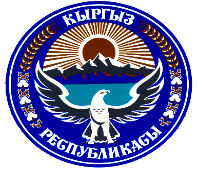 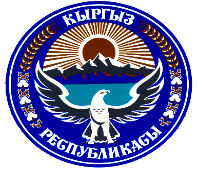                                                                   Т О К Т О МИСФАНА ШААРДЫК КЕҢЕШИНИН КЕЗЕКТЕГИ XI СЕССИЯСЫ (VI чакырылышы)2022-жылдын  1-марты  №1 Исфана шаарынын 2021-жылдын социалдык-экономикалык өнүгүү программасынын аткарылышын жана 2022-жылга карата түзүлгөн социалдык-экономикалык өнүгүү  программасын бекитүү жөнүндө.	Исфана шаарынын 2021-жылдын социалдык-экономикалык өнүгүү программасынын аткарылышын жана 2022-жылга карата түзүлгөн социалдык-экономикалык өнүгүү программасын бекитүү жөнүндө маалыматты угуп жана талкуулап, Кыргыз Республикасынын «Жергиликтүү мамлекеттик администрация жана жергиликтүү өз алдынча башкаруу органдары жөнүндө» Мыйзамынын 34-беренесине ылайык Исфана шаардык Кеңешинин VI чакырылышынын кезектеги XI сессиясы ТОКТОМ   КЫЛАТ:Исфана шаарынын 2021-жылдын социалдык-экономикалык өнүгүү программасынын аткарылышын жана 2022-жылга карата түзүлгөн социалдык-экономикалык өнүгүү программасы тиркемеге ылайык бекитилсин. (Тиркеме тиркелет)Ушул токтом шаардык Кеңештин аппаратында каттоодон өткөрүлүп, Исфана шаардык Кеңешинин жана мэриясынын www.isfana.kg расмий сайтына жарыялансын жана Кыргыз Республикасынын Ченемдик укуктук актыларынын мамлекеттик реестрине киргизүү үчүн Баткен облусунун юстиция башкармалыгына жөнөтүлсүн.Бул токтомдун аткарылышын көзөмөлдөө жагы Исфана шаардык Кеңешинин бюджет, экономика, өнөр жай, айыл чарба жана инвестиция иштери боюнча туруктуу комиссиясына тапшырылсын.		Төрага                   	                    Б.Т. Сапаев                       Исфана шаардык Кеңешинин                                                                                        		VI чакырылышынын кезектеги                                                         		XI сессиясынын  2022-жылдын 		                                                                                  1-мартындагы №1 токтомуна тиркеме                                                                  Т О К Т О МИСФАНА ШААРДЫК КЕҢЕШИНИН КЕЗЕКТЕГИ XI СЕССИЯСЫ (VI чакырылышы)2022-жылдын  1-марты  №2 Исфана шаарынын 2021-жылдагы жергиликтүү бюджетинин аткарылышын жана 2022-жылга карата бюджетин бекитүү жөнүндө.Исфана шаарынын 2021-жылдагы жергиликтүү бюджетинин аткарылышын жана 2022-жылга карата бюджетин бекитүү жөнүндөгү Исфана шаар мэриясынын сунушун угуп жана талкуулап, Кыргыз Республикасынын «Жергиликтүү мамлекеттик администрация жана жергиликтүү өз алдынча башкаруу органдары жөнүндө» Мыйзамынын 34-беренесине ылайык Исфана шаардык Кеңешинин VI чакырылышынын кезектеги XI сессиясы ТОКТОМ   КЫЛАТ:Исфана шаарынын жергиликтүү бюджетинин 2021-жылга киреше бөлүгү 101665233 сомго  чыгаша бөлүгү 94096838 сом, ал эми түрткү берүүчү гранттын киреше бөлүгү 2843500 сом  жана чыгаша бөлүгү 2843500 сомго    аткарылгандыгы белгиленсин.Исфана шаарынын жергиликтүү бюджетинин 2022-жылдын 1-январына калган эркин калдык 7373555 сом,  атайын каражаттар 194805 сом өлчөмүндө бекитилсин. Исфана шаарынын жергиликтүү бюджетинин 2022-жылдагы чыныгы керектөөсү 73455100 сом өлчөмүндө аныкталып, анын ичинен атайын каражаттар керектөөсү 7500000 сом, 2022-жылга түзүлгөн бюджетинен салыктар жана салык эмес төлөмдөр боюнча 65955100 сом, бардыгы атайын каражаттар менен киреше бөлүгү 73455100 сомго, чыгаша бөлүгү 73455100 сомго бекитилсин (тиркеме тиркелет).Исфана  шаарынын  жергиликтүү бюджетинин 2023-2025-жылдарга Кыргыз Республикасынын Каржы министрилиги тарабынан берилген болжолдуу долбоору жактырылсын.2022-жылдын жергиликтүү бюджетинин 4 айлык планынын аткарылуусунун жыйынтыгы менен 2023-2025-жылдарга берилген болжолдуу долбоорлорунун жетишпестиктери аныкталсын.Кыргыз Республикасынын 2016-жылдын 16-майындагы №60 Бюджеттик кодексинин 24-беренесине ылайык 2022-жылга бекитилген жергиликтүү бюджетинде 600000 сом «Резервдик фонд» түзүлсүн.Бөлүнгөн акча каражатын үнөмдүү, сарамжалдуу жана максаттуу пайдаланууда бөлүм ичиндеги жылдыруулар жетекчиликке тапшырылсын.Токтомдун аткарылышын камсыз кылуу жагы Исфана шаар мэриясынын финансы экономика бөлүмүнүн башчысы, башкы эсепчи К.Кожошовго милдеттендирилсин.Ушул токтом шаардык Кеңештин аппаратында каттоодон өткөрүлүп, Исфана шаардык Кеңешинин жана мэриясынын www.isfana.kg расмий сайтына жарыялансын жана Кыргыз Республикасынын Ченемдик укуктук актыларынын мамлекеттик реестрине киргизүү үчүн Баткен облусунун юстиция башкармалыгына жөнөтүлсүн.Бул токтомдун аткарылышын көзөмөлдөө жагы Исфана шаардык Кеңешинин бюджет, экономика, өнөр жай, айыл чарба жана инвестиция иштери боюнча туруктуу комиссиясына тапшырылсын.Төрага       	            	                    Б.Т. Сапаев            Исфана шаардык Кеңешинин                                                                                        		VI чакырылышынын кезектеги                                                         		XI сессиясынын  2022-жылдын 		                                                                       1-мартындагы №2 токтомуна тиркемеЖЕРГИЛИКТҮҮ БЮДЖЕТТИК ЧЫГЫМДОО БӨЛҮГҮНҮНСМЕТАСЫ                                                                Т О К Т О МИСФАНА ШААРДЫК КЕҢЕШИНИН КЕЗЕКТЕГИ  XI СЕССИЯСЫ (VI чакырылышы)2022-жылдын 1-марты  №3     Исфана шаарынын мэринин 2021-жыл ичинде аткарган иштери жөнүндө отчёту.Исфана шаарынын мэри Ч.А. Рысовдун 2021-жыл ичинде аткарган иштери жөнүндө отчётун жана сессияда чыгып сүйлөгөн депутаттардын сунуш-пикирлерин угуп жана талкуулап, Кыргыз Республикасынын «Жергиликтүү мамлекеттик администрация жана жергиликтүү башкаруу органдары жөнүндө» Мыйзамынын 34-беренесине жана Исфана шаардык Кеңешинин регламентинин 17-главасынын 5-пунктуна ылайык Исфана шаардык Кеңешинин VI чакырылышынын кезектеги XI сессиясы ТОКТОМ   КЫЛАТ:Исфана шаарынын мэри Ч.А.Рысовдун 2021-жыл ичинде аткарган иштери боюнча отчёту канаатандырарлык деп табылсын. (Отчёт тиркелет)Белгиленген кемчиликтерди четтетүү менен аткарылган иштер боюнча маалыматты  2022-жылдын биринчи жарым жылдын жыйынтыгы менен билдирүү берүү жагы Исфана шаарынын мэри Ч.А.Рысовго милдеттендирилсин.Ушул токтом шаардык Кеңештин аппаратында каттоодон өткөрүлүп, Исфана шаардык Кеңешинин жана мэриясынын www.isfana.kg расмий сайтына жарыялансын жана Кыргыз Республикасынын Ченемдик укуктук актыларынын мамлекеттик реестрине киргизүү үчүн Баткен облусунун юстиция башкармалыгына жөнөтүлсүн.Бул токтомдун аткарылышын көзөмөлдөө жагы Исфана шаардык Кеңешинин фракция лидерлерине жана туруктуу комиссияларына тапшырылсын.		Төрага                   	                    		 Б.Т.Сапаев            	Исфана шаардык Кеңешинин                                                                                        		VI чакырылышынын кезектеги                                                         		XI сессиясынын  2022-жылдын 		1-мартындагы №3 токтомуна тиркемеИсфана шаарынын 2021-жыл ичинде социалдык-экономикалык жактан өнүгүүсүнүн жыйынтыгы  боюнчаОТЧЁТУ Исфана шаардык Кеңешинин V чакырылышынын кезектеги XXXVIII сессиясынын 2021-жылдын 5-февралындагы №1-токтому жана 2021-жылдын 28-июлундагы №1 токтомунун негизинде өзгөртүү-толуктоолор менен бекитилген Исфана шаарынын 2021-жылга карата кабыл алынган өнүгүү программасына ылайык шаардын инфраструктурасын жакшыртуу жана жергиликтүү маанидеги маселелерди чечүү багытында бир топ жумуштар аткарылды. Исфана шаарынын 2021-жылга карата түзүлгөн өнүктүрүү планына киргизилген  иш-чаралар боюнча төмөнкү иштер аткарылды (негизги иш-чаралар): 	Айыл чарба жана суу тармагы:Ак-Булак айылында таза суу топтомосунун тосмолорун куруу боюнча 369,69  сомдук жумуштар аткарылды.Шаардын таза суу түтүктөрүн реконструкциялоо долбоорунун 1-этабы боюнча 9,0 млн сомдук атайын техникалар Европа өнүктүрүү жана реконструкциялоо банкы тарабынан “Исфана таза суу” муниципалдык ишканасына берилди.	Курулуш тармагы:Дем берүүчү гранттардын эсебинен “Самат” атындагы эс алуу багынын аймагын абаттоо долбоору ишке ашырылып, жумуштар бүтүү алдында турат. Долбоордун жалпы суммасы 4 563,0 миң сом. А.и. өздүк салым 1 719 477 сом. Андан сырткары парктын негизги кириш тарабындагы ички тротуарлары оңдолуп 455,0 миң сом каражат жумшалды.Самат атындагы парктын аймагындагы “Кумура кармаган кыздын” эстелиги реставрацияланып, музейлер комплексинин алдына скамейкалар орнотулду. Жалпы суммасы 140,6 миң сомду түздү.Исфана-Баткен автожолундагы “Исфана” жазуусун жаңыдан куруу боюнча жалпы суммасы 1300,0 миң сомдук жумуш аткарылып, пайдаланууга берилди. Ошону менен бирге Ош шаарынын мэриясынын жардамы менен жалпы суммасы 2 494,924 миң сомдук түнкү жарыктар орнотулду. А.и. өздүк салым 244,173 миң сомду түзөт.Жалпы инвестициялык көлөмү 3 401 240 сомду түзгөн Исфана жаштар борборунун имараты ишке берилди.	Социалдык тармак:Голбо айылындагы К.Казыев атындагы орто мектебинин жаңы имаратын куруу – “Сауд өнүктүрүү фондунун” эсебинен жүргүзүлүүдө. Подрядчы “Илек Строй Групп” ЖЧК. Жалпы суммасы 65,0 млн сом. Курулуш иштери 2019-жылдын аягында башталып азыркы күндө окуу корпусу спорттук залы менен курулушу бүтүп, пайдалануга берилди. Чимген айылындагы китепкананын базасында балдарды эрте өнүктүрүү борбору иштеп баштады. 99 300 сомго китепканаларга керектүү жабдуулар жана эмеректери камсыздап берилди.№1 гимназия интернатынын чатыры толугу менен жаңыланып, жаңы от кананын имараты курулду. Жумуштар ВПП ООН долбоорунун жардамы менен ишке ашырылып шаар мэриясы тарабынан 728,5 миң сомго курулуш материалдары камсыздап берилди.Токтогул атындагы орто мектебинин 3 классынын полу алмаштырылды. 209 219 сомдук материалдар алынып берилген.“Алтын-Таажы” балдар бакчасына 471 481 сомго жаңы септик курулду, ал эми “Наристе” балдар бакчасынын септиги оңдолуп, 120 860 сом жумшалды.Исфана орто мектебинин ички жылытуу системасы ремонттон өткөрүлүп жергиликтүү бюджеттен 1 772 729 сом жумшалды.“Арча-Бешик” балдар бакчасына спорттук-музыкалык залдын имаратынын курулушу дээрлик бүткөрүлдү. Жергиликтүү бюджеттен 2 252,8 миң сом каралды.	Байланыш жана жол тармагы:Исфана шаарынын жана шаарга караштуу айылдардын ички көчөлөрүнө шагыл төшөө боюнча Тайлан айылынын Орто Дөң, шаардын Восточная, Жаштык, Пулон, Жаңы Конуш көчөлөрүнө шагыл төшөлүп 1 336,7 миң сомдук жумуш аткарылды.Борбордук көчөлөрдө чункурларды оңдоо боюнча 666,6 миң сомдук жумуш аткарылды.Шаарда автоунаалардын тыгынын азайтуу жана жол коопсуздугун камсыздоо максатында Додосьян, Кошмуратов жана Строительная көчөлөрүнө 4 жерде светофор орнотулуп, шаар боюнча 100дөн ашуун жол белгилери орнотулду. Жалпы суммасы     1 844,5 миң сом.Борбордук көчөлөргө “коопсуз шаар” долбоорунун алкагында видеобайкаоо ситемасы орнотулуп, жалпы суммасы 600,0 миң сомду түздү. Анын ичинде 217,8 миң сом жергиликтүү бюджеттен каржыланды.	Энергетика тармагы:Калктуу конуштарга трансформатор орнотуу жана элди электр энергиясы менен камсыздоо боюнча 2 036,4 миң сомго Чагатай жана Восточная көчөлөрү, Махалла, Тайлан айылында 2 жерде, Голбо айылында, жалпы 6 даана  КТПлар орнотулду жана линиялар тартылды.Мурза-Патча айылында электр чубалгыларын тартуу жумуштары 294,688 сомго, ал эми Пулон участкасында 177,397 сомго аткарылды. Жалпы тартылган линиялар үчүн жергиликтүү бюджеттен 786,3 миң сом.	Экология тармагы:Шаардын №1 кичи районунда көп кабаттуу үйлөрдүн алдына 162,137 сомго таштанды таштоочу жай курулду.Инфраструктура багытындагы көптөгөн маселелерди чечүү, селдин алдын алуу жана кесепеттерин жоюу боюнча жумуштарды ыкчам түрдө чечүүнү жолго коюу үчүн шаар мэриясына атайын техника (погрузчик) 4 370,0 миң сомго сатып алынды.Өзгөчө кырдаалдар тармагы:Шор-Булак сайына селден коргоочу дамба республикалык бюджеттин эсебинен 9,7 млн каржыланып, бүткөрүлдү.Жаңы-Конуш участогуна жана Кара-Таш участкасына селден коргоочу дамбалардын, ошондой эле Равахана көпүрөсүн жана Чимген айылында селден коргоочу дамбалардын долбоорлорун жасатууга 1 209,2 миң сом.	Жыйынтыктап айтканда шаардын өнүгүү планында каралган иш-чараларга жергиликтүү бюджеттен 28 млн 271 миң сом акча каражаты жумшалды.Исфана шаар мэриясынын иш-кагаздары жана уюштуруу иштери боюнча: Исфана шаарынын мэриясынын кызматкерлери Кыргыз Республикасынын Президентинин 2021-жылдын 8-февралындагы “Калкка мамлекеттик жана муниципалдык кызмат көрсөтүүлөрдүн жеткиликтүүлүгүн жана сапатын жогорулатуу боюнча мындан аркы чаралар жөнүндөгү” ПЖ  № 27-, ошондой эле 2020-жылдын 17-декабрындагы “Кыргыз Республикасынын мамлекеттик башкаруусуна  санариптик технологияларды киргизүүнү активдештирүү боюнча кечиктирилгис чаралар жөнүндөгү” ПЖ № 64-Жарлыктарын аткарууга жана жетекчиликке алуу менен 2021-жылдын экинчи жарым жылдыгнан баштап “е-Кызматы”, “Инфодокс” жана “Санарип Аймак” программалары менен иштөөнү башташып, бул багытта бир топ иш аракеттерди аткарууга жетишти. Бүгүнкү күндө 51 кызматкерлердин бардык маалыматтары “е-Кызамты” программасына толук киргизилди, иш кагаздарынын электрондук жүгүртүү боюнча “Инфодокс” программасы толук кандуу иштей баштады (жылдын жыйынтыгы менен 760 кириштелген иш кагаздары, 465 чыгыш документтер катталган), ал эми жарандар тууралуу 50-55% маалыматтар “Санарип Аймак” программасына киргизилип, калкка маалымдамалар ушул программа аркылуу “Бирдиктүү терезеден” бериле баштады жана маалыматтарды толуктоо иштери улантылууда.	Исфана шаарынын мэриясынын кызматкерлери Кыргыз Республикасынын 2021-жылдын 27-октябрындагы “Мамлекеттик жарандык кызмат жана муниципалдык кызмат жөнүндөгү” № 125-Мыйзамынын негизинде  өз ишмердүүлүктөрүн жүргүзүшүүдө. 	2021-жыл ичинде Исфана шаар мэриясынын жалпы кызматкерлеринин, түзүмдүк структуралардын жетекчилеринин, аймактык өзүн өзү башкаруу комитеттеринин төрагаларынын ж.б. тийиштүү кызмат адамдарынын катышуусу менен  37 жолу аппараттык чогулуш өткөрүлдү.	Жалпы суммасы 92.0 миң сом болгон шаар мэриясынын архивине атайын талапка жооп берген “стеллаж” жасалып, иш кагаздарын сактоого толук шарт түзүлдү. Исфана шаар мэриясы тарабынан 2021-жылы  156 токтом  кабыл алынды, 378 буйрук чыгарылды. Шаар мэриясы тарабынан жарандардын үй бүлөсүнүн курамы жана жашагандыгы тууралуу 10809 жаранга, ал эми көзү өткөн 273  жаран тууралуу форма 50  маалымдамасы берилди. 144 чет өлкөлүк жана башка облустун, айылдардын жарандары убактылуу каттоого алынды.    Жыл ичинде Исфана шаарынын мэринин кабыл алуусунда  198 адам катталды, ошону менен бирге жеке маселелери менен келген 21 жаранга карточка толтурулуп, аткарылышы көзөмөлгө алынды.Исфана шаарынын мэриясында 24 негизги штаттык бирдиктер,  1 статист-экономист, 2 аскердик эсеп кызматкери, 11 айыл башчы (а.и. 5 шаардын АӨӨБКинин төрагалары муниципалдык менчик департаментине өткөрүлгөн), 7 маданият тармагын тейлөөчү кызматкерлер эмгектенишет. Исфана шаар мэриясында жарандарды иш кагаздары менен камсыз кылуу боюнча 2021-жыл ичинде аткарылган иштер боюнча маалыматтарИсфана шаарынын мэриясынын негизги штаттык курамы Жогорку органдардан жана жарандардан келегн иш кагаздары, чыгыш каттар2021-жыл ичинде 16958 иш кагаздары мекеме-ишканалардан, жарандардан келген, ошону менен бирге жооптору берилген, токтомдор жана буйруктар ж.б. иштетилген.Социалдык тармак боюнча: 		Исфана шаарынын аймагында шаарга караштуу 11 орто билим берүүчү, 1 жалпы негизги (Д.Жороев), 1 башталгыч  (Беш-Бала) жана 2 гимназия мектептери, 11 мектепке чейинки билим берүү уюмдары жана 1 ДМЧ (ден-соолугунун мүмкүнчүлүгү чектелген) балдар үчүн реабилитациялык борбор ишмердүүлүк жүргүзүп келет. Кыргыз Республикасынын “Жергиликтүү өз алдынча башкаруу жөнүндөгү” Мыйзамына ылайык билим берүү чөйрөсүндө кызматтарды көрсөтүү үчүн имараттар жана башка объекттер менен камсыз кылуу, аларды күтүү жергиликтүү өз алдынча башкаруу органдарына өткөрүп берилген ыйгарым укуктар болуп эсептелет. Ал эми аларды каржылоо Кыргыз Республикасынын Өкмөтүнүн 2013-жылдын 30- майындагы № 302- жана 2014-жылдын 5-июнундагы № 315-токтомдору менен жөнгө салынат.		2021-жылга карата шаардын өнүгүү планында каралган иш-чаралар боюнча:  		-№1-Гимназия интернаты, “Тайлан”, Токтогул, Амир Темур, Ю.Гагарин атындагы, Беш-Бала башталгыч мектептеринде жана “Жасмин” балдар бакчаларында аткарылуучу жумуштар боюнча долбоорлор даярдалып  БУУнун ДАТПга сунушталган жана долбоорлор жактырылган. Анын негизинде керектелүүчү курулуш материалдары шаар мэриясынын эсебинен камсыздалып берилип жумуштар жүрүүдө. Жумушчулардын акысын долбоордун эсебинен төлөп берүү жагы каралган. Сатып алуулар конкурсунда  каралган акча каражаты төмөнкүчө: №1 Гимназия интернатына чарбалык имарат куруу жана окуу корпусунун чатырын толугу менен алмаштыруу үчүн 728,5 миң сом, “Тайлан” орто мектебинин тосмосуна 303185 сом, Ю.Гагарин атындагы орто мектебинин тосмосуна 170 295 сом, Беш-Бала башталгыч мектебинин тосмосуна 87 175 сом, “Жасмин” балдар бакчасынын тосмосына 101 040 сом, Токтогул атындагы орто мектебинин чириген полдорун алмаштыруу үчүн 209 219 сом, Амир Темур атындагы орто мектебинин башталгыч класстар канасын оңдоо, чатырын алмаштыруу, тосмолорун оңдоо жана ашканасына жылытуу системасын алып кирүү үчүн 291 130 сом.		-“Алтын-Таажы” балдар бакчасына кошумча 32м3 септик курулуп бүткөрүлдү. Жалпы суммасы 471481 сомду түздү.		-“Наристе” балдар бакчасынын союз мезгилинен бери пайдаланылып келген септигин тазалоо боюнча жумуштар толук бүткөрүлдү. Сатып алуулардын негизинде 120 860 сом акча каражаты жумшалды.		-“Арча-Бешик” балдар бакчасына спорттук-музыкалык зал куруу иш-чарасына 2 252,822 сом жана “Исфана” орто мектебинин ички жылытуу системасын оңдоо иш-чарасына 1 772,729 сом өткөрүлгөн сатып алуулар конкурсун негизинде бөлүнүп,  бүгүнкү күндө 2 обьектте тең  жумуштар бүткөрүлдү.		Билим берүү мекемелеринде оңдоп-түздөө жана материалдык базаны чыңдоо боюнча:		-Д.Жороев атындагы жалпы негизги мектебине  эмеректер жана жабдуулар 90 200 сомго алынып берилди,  ушул эле мектепке имаратынын абала боюнча техникалык корутунду алуу үчүн инженердик изилдөө кызматына 68 800 сом акча каражаты төлөнүп берилди.		-Самат атындагы орто мектебинин аймагындагы КТПны оңдоо үчүн 40 000 сом акча каражаты жумшалды.		-№1 Гимназия интернатына 2 даана прожектор жана реле 4000 сом, №4 Гимназия интернатынын жатаканасына суу алып кирүү үчүн жабдуулар жана материалдар 59 260 сом, А.Навои атындагы орто мектебинин аймагында сугат суу маселесин чечүү үчүн  2 даана насос жана 100 метр шланг 32 000 сомго жана ар түрдүү оңдоп-түзөө иштерине 78 700 сом бөлүнүп, материалдары камсыздалып берилди.		-“Жеткинчек” балдар бакчасына ысык сууга жабдуулар жана эмеректер 20 500 сомго алынып берилди.		-“Наристе” жана “Арча-Бешик” балдар бакчаларына тамак бышырганга жогорку кубаттуулуктагы камфорка печкалары ар бирине 85 000 сомдон алынып берилди. “Алтын-Таажы” балдар бакчасына 11 000 сомго темир меш сыртта тамак жасоо үчүн алынып берилди.		-Балдар бакчаларынын жаңы окуу жылына карата кезектеги оңдоп-түздөө иштерине       101 650 сом акча каражатына керектүү материалдары камсыздап берилди. Алар: “Ак-Шоола” балдар бакчасына – 13 130 сом, “Жеткинчек” балдар бакчасына – 11 840 сом, “Арча-Бешик” балдар бакчасына – 26 280 сом, “Алтын Таажы” балдар бакчасына – 14 680 сом, “Наристе” балдар бакчасына – 4 120 сом, “Келечек” балдар бакчасына – 17 660 сом, “Агартуу” балдар бакчасына – 13 940 сом.            Кышка карата даярдык боюнча:	 	Исфана шаарынын аймагындагы билим берүү мекемелерин, шаар мэриясынын калкын 2021-2022- жылдын күз-кыш мезгилдерине даярдоо жана электр тармактары боюнча иштерди жөнгө салуу максатында 2021-жылдын 2-апрелинде Исфана шаар мэриясынын №80-буйругу кабыл алынган. Ушул буйрук менен 2021-2022-жылдын күз-кыш мезгилине карата даярдыктарды уюштуруу боюнча шаар мэриясынын штабынын курамы жана иш-чаралары бекитилген. 		Жогоруда аталган буйруктун негизинде күз-кыш мезгилине даярдык боюнча керектелүүчү көмүрдүн көлөмү ар бир социалдык мекемелер боюнча эсеби такталды. Билим берүү мекемелерин көмүр менен камсыздоо үчүн сатып алууларга конкурс өткөрүү боюнча шаар мэриясынын буйругун негизинде комиссия курамы түзүлгөн. Жалпы суммасы 5 397 400 сомду түзгөн сатып алууларга конкурс өткөрүлдү.  		2021-жылдын 16-июнунда өткөрүлгөн конкурска 1 талапкер “Билал Кара-Суу” ЖЧК катышкан. Конкурстун  негизиндеги баалар:- БК маркасындагы көмүрдүн 1 тоннасы -  6000 сомдон,		- БР маркасындагы көмүрдүн 1 тоннасы – 4100 сомду түзгөн. 	Бардыгы болуп  5,171,500 сомго 1129,5 тонна көмүр сатып алууга келишим түзүлгөн. Анын ичинен:		-БК маркасындагы көмүр 284,5 тонна, 		-БР маркасындагы көмүр 845,0 тонна. 		Ал эми электр энергиясын үнөмдүү пайдалануу максатында Исфана шаар мэриясы жана шаарга караштуу ар бир билим берүү мекемелери жана башка социалдык объекттер боюнча электр энергиясын лимиттери бөлүштүрүлүп, бекитилип берилген. Исфана шаар мэриясы жана шаарга караштуу социалдык обьекттердин лимити 2021-жылга жалпы 1268,3 миң кВт болуп Лейлек РЭТ жана Сүлүктү РЭТ ишканалары менен макулдашылып бекитилген.		2021-2022-окуу жылынын кыш мезгилине карата билим берүү мекемелерине 85800 сом акча каражаты каралып электр жабдууларын, түйүндөрүн жана ички электролинияларын электротехникалык лабораториядан өткөрүү боюнча жумуштар аткарылды.		Кышка карата даярдыктар жана күнүмдүк чарбалык муктаждыктар боюнча мектептерге жана балдар бакчаларына 384 630 сомдук жабдуулар жана материалдары алынып берилди.  		Электр энергиясында өчүрүүлөр болгон учурда үзгүлтүксүз камсыздоону жолго коюу үчүн  шаарга караштуу бардык билим берүү мекемелери генераторлор менен камсыздалды. Анын үчүн жергиликтүү бюджеттен  2 207 800 сом каражат бөлүнүп берилди. Социалдык жактан коргоо боюнча:  Исфана шаарынын аймагында жашаган турмуштук оор кырдаалда жашаган арыз  менен кайрылган  121 үй-бүлөгө арызын канаатандыруу максатында  440 088  (2020-жылда  157 үй бүлөгө  450 600 сом) акчалай жардам  көрсөтүлгөн.Советтик  Армиянын  Афганистандан  чыккандыгынын 32 жылдыгына карата 17 интернационалист ардагер жоокерлерин жана 3 каза болгондордун үй бүлөсүнүн ар бирине   2000 сомдон жалпы суммасы  40 000 сом акча каражаты бөлүнүп берилди.   (2020-жылда 40 000 сом  20 катышуучуга).“Социалдык адилетүүлүктүн  Бүткүл дүйнөлүк  күнүнө” карата турмуш  шарты өтө оор 10 үй-бүлөнүн  ар биринин эсептик счетуна  2000 сомдон  жалпы суммасы 20 000 сом которулуп берилди. Чернобыль атомдук электро станциясындагы кырсыктын 35 жылдыгын    эскерүү күнүнө карата материалдык колдоо жана  2021-жылдын  21-апрель күнү Баткен шаарына эскерүү күнүнө арналган эстелик   мемориалдын ачылыш аземине катышып келүү үчүн ЧАЭСтин беш      катышуучу  ардагеринин ар бирине 3 500 сомдон жалпы суммасы   17 500 сом которулду. (2020-жылда 5 беш   катышуучусуна 15000 сом берилген)Энелер күнүнө карата Исфана шаар мэриясынын аймагында жашаган 163 энелердин ар биринин 500сомдон жалпысынан 81500 сом өздүк карталарына которулуп берилген. (2020-жылда 170 энеге 85 000 сом акчалай берилген)Улуу Жеништин 76 жылдыгына карата Исфана шаар мэриясынын аймагында жашаган  22 ооруктун ардагерлерине жана согушта курман болгон жоокерлердин 5 жесирлеринин ар бирине 2000 сомдон жалпысынан 54 000 сом акчалай жардамдар көрсөтүлгөн. (2020-жылда 1 ардагерге 25000 сом, 34 тыловикке 51 000 сом, жалпы  суммасы 76 000 сом бөлүнгөн)2021-жылдын 29-апрель күнү Кыргыз тажик чек арасындагы болгон куралдуу кагылышта өз Мекенин коргоодо баатырларча курман болгон Исфана шаарынын тургуну Юлдашев Бекзоддун үй бүлөсүнө 30 000 сом  материалдык жардам көрсөтүлдү.1-июнь балдарды коргоо күнүнө карата Исфана шаар мэриясынын аймагында жашаган 8 тоголок жетим балдарга колдоо көрсөтүү  максатында ар биринин депозит эсебине 3000 сомдон жалпысынан 24 000 сом которулуп берилген, ошондой эле  “Кулунчак” ден соолугунун мүмкүнчүлүгү чектелген балдарды калыбына келтирүү борборуна тарбияланган  25 балага 12 500 сом акча каражаты бөлүнүп берилди. Ошондой эле  майрамга  карата  турмуш шарты  оор болгон      балдарга “Биз тынчтыкты каалайбыз” аттуу иш чара уюштурулуп 7000 сом бөлүндү. Жалпысынан балдар күнүнө карата  жергиликтүү  бюджеттин эсебинен 43 500 сом акча жумшалды. (2020-жылда 9 балага 27 000 сом берилген, “Кулунчак” 30 балага 5000сом,“Баарын билем” фестивалга 15 000сом. Жалпы суммасы  57 000 сом бөлүнгөн.)“Баатыр эне” жана “Эне даңкы”медалын тапшырганда 2 жаранга 1000 сомдон жалпы суммасы 2 000 сом материалдык жардам  берилди. (2020-жылда “Баатыр эне” жана “Эне даңкы”медалын эч ким алган эмес)  “Алтын-Бешик” эс алуу лагерине 13 турмуш –шарты оор  балдарды эс алып келүү үчүн 58 318   акча которулду. (2020-жыл Ковид илдетке байланыштуу балдар эс алууга барган эмес.) Кыргыз  азиздер жана дүлөйлөр коому Ыссык-Көл облусунун “Бостери”  айылына  “Орбита” пансионатына футболго катышып келүү үчүн 5 кишиге 19 440  сом жол кире акысы төлөнүп берилди. (2020-жыл футбол болгон эмес)Исфана шаарынын жана шаарга караштуу айылдарда жашаган турмуш- шарты оор үй бүлөлөрдө тарбияланган 15 баланы табигатка экскурсияга алып барып  келүүнү уюштуруу үчүн 15 000 сом акча бөлүнүп берилди. (2020-жыл болгон эмес)Онкологиялык ооруу менен ооруган  41 жаранга дарыланып келген жол чыгымдары  үчүн  209 934 сом  төлөнүп берилди.  (2020-жылда 22 жаранга  106 675 сом төлөнүп берилген.)Кургак учук ооруу менен ооруган  жарандан арыз түшкөн жок. (2020- жылда 4 жаранга 13702 сом төлөнүп берилген)Турмуш шарты начар  64 үй-бүлөлөргө  174 654 сом акчалай жардамдар көрсөтүлгөн. (2020-жылда 68 жаранга  217 683 сом төлөнүп берилген.)КОС и  КОГ (көз оору менен ооруган) 5 жаранга 21 000 сом акча өздүк картасына  которулду (2020-жылда 4 жаранга  13000 сом төлөнүп  берилген).Багуучусун жоготкон 10 жарандарга 22 500 сом акча которулуп берилген (2020-жылда 7 жаранга  19 500 сом төлөнүп берилген).Карыялар күнүнө карата 150 карыянын ар бирине 500 сомдон жана 100 карыяга сый тамак уюштурулуп жалпы 141 929 сом жумшалды.  Сүлүктү шаарындагы карыялар үйүндөгү карыларга 5000 сом акчалай  жардам берилди. (2020-жылда 200 карыяга  ар бирине өздүк эсептик  эсебине 500 сомдон жалпы 100 000 сом которулуп берилген.) Ден соолугунун мүмкүнчүлүгү чектелген адамдарга 3-декабрь “Эл аралык майыптар күнүнө” карата 121 жаранга 1000 сомдон акчалай жардам көрсөтүлдү. “Кулунчак”   калыптандыруу борборунда  тарбияланган 30 балага ар бирине 600  сомдук белек тапшырылды.         жалпы суммасы 139 000 сом жумшалды. (2020-жылда 140 жаранга жана “Кулунчак” калыптандыруу   борборунда тарбияланган 21 балага 500 сомдон жалпы суммасы 80 500 сом акчалай жардам берилген.) 2021-2022-жылга кышка карата даярдык көрүү максатында жашоо тиричиликтин оор кырдалына кабылган 273 үй бүлөлөргө, ”Лейлек Тазалык” ишканасынын 12 жумушчуларынын ар бирине 258 кг дан, 26 жалгыз бой карыялардын ар бирине 450 кг дан жалпы 85 тонна көмүр 569 500 сомго алынып, таркатылып берилди. (2020-жылда 100 тонна көмүр 744 900 сом бөлүнгөн)“Балаты-2022” майрамына карата  турмуш шарты оор, окууга  жетишүү жакшы 58 балага,  жалпы суммасы 23 225 сомдук белек даярдалып  мэр тарабынан  белектер тапшырылды. (2020-жылда 100 балага 500 сомдук белек жалпы суммасы 51 000 сом жумшалган)Исфана шаарынын мэриясы тарабынан жергиликтүү бюджеттин эсебинен  2021-жыл ичинде социалдык коргоо боюнча беренесинен 1 700 000 сом жумшалды. (2020-жылда 1700000 сом жумшалган.)Айыл чарба тармагы боюнча:2021-жылда айыл чарба багытындагы мамлекеттик фондунун жерлерин жарандарга ижарага берген жерлердин ижара акысы 1 190 000 сомду түзөт, 2021- жыл ичинде жалпысынан ижара акы 1 215 000 сом өндүрүлүп алынды.  -Айыл чарба багытындагы мамлекеттик фондунун жерлеринин жалпы айдоо аянты 1398 га, анын ичинен: ижарага берилген суулуу айдоо жер аянты – 164 га, кайрак айдоо жер аянты- 772 га, чоп чабынды жер аянты – 155 га, бак-дарактар - 85 га, жалпысынан 222,0 га экономикалык жактан пайдасыздыгы боюнча, алыстыгы, таштактуулугу боюнча берилген жок.    	-Жазгы кылкандуу дан эгиндерин эгүү ушул күнгө – 4250- га  дан эгиндери эгилди. Анын ичинен: 1130 га сугат, 3120 га кайракты түзөт. Мындан 2488 га буудай, 1762 га арпа. Дандык жүгөрү-192 га, картошка- 138 га, жашылча (капуста, бадыраң, помидор, сабиз, чеснок, башка жашылчалар)- 140 га, май өсүмдүктөр -10 га, Эски көп жылдык чөп (беде,эспарцет)- 1314 га, жаңы эгилген беде -244,0 га, аңызга калган жер 382,0 га, питомник-25 га. Бардык пайдаланган жер 6682 га,пайдаланбаган жер 317 га. Бардык айдоо жер – 6999 га. Исфана шаар мэриясынын  тарбынан 2021–жылдын түшүмү үчүн кылкандуу дан эгиндерин айдоо, гектарына 1800-2200 сом, дан сепкич менен себүү –800-1000 сом белгиленген. Комбайн менен оруп жыйноо-2000-2200 сом,чөп оруу-800-1000сом,чөп жыйнагыч-800-1000сом, чөп таңгактоо-11-15сом.       	 Шаар мэриясы боюнча бардыгы болуп 64 даана айыл чарба техникалары бар. Анын ичинен: комбайндар 10 даана, 4 комбайн жаны типтеги, 6 комбайн эски типтеги, дан сепкич (сеялка)-8 даана.- Жазгы кылкандуу дан эгиндерин эгүүдө жер кыртышын агротехникалык эрежелер менен айдоо, сапаттуу үрөн эгүү жумасына эки жолу көзөмөлгө алынып турулду.- Айыл чарба багытындагы мамлекеттик фондунун жерлерин ижара мөөнөтү бүткөн жерлер такталып чыгылып. 2021- жылдын 26-февралында мөөнөтү бүткөн жерлерди ижарага берүү боюнча аукцион өткөрүлдү.     	 Бирок үлүш жер боюнча чечилбеген маселелер көп.    	  -Исфана шаар мэриясынын айыл чарба жерлери боюнча башкы адисине жарандар тарабынан жана мекеме уюмдардан келген арыз каттардын саны – 600  даана, оозеки түшкөн арыздар 64. Ар бир арыз жана катка өз убагында жооп берилип, жайында барып көрүп чечилип берилүүдө. Исфана жайыт комитети боюнча: 	Кыргыз Республикасынын 2011-жылдын 11-июлундагы №91, 2011-жылдын 28-декабрындагы № 254-, 2016-жылдын 7-майындагы № 56-, 2019-жылдын 30-июлундагы № 107-, 2020-жылдын 10-июлундагы № 76-Мыйзамынын редакцияларына ылайык Исфана жайыт комитетинин 2021-жылга кабыл алган бюджетинин көрсөткүчтөрү:Исфана жайыт комитети 2011-жылы түзүлүп, Исфана шаардык Кенешинин 2011-жылдын 31-мартындагы № 3-токтомунун негизинде келишимдин негизинде акт менен 15 651 га. жайыт аянты өткөрүлүп берилген, анын ичинен жазгы күзгү -2907,0 га, жайкы -7100,0 га, кышкы-5644,0 га.                                                                                                          Таш-Кыя, Серпая жайыт участкасындагы сел алып кеткен мал өтүүчү өтмөк жолдор техниканын жардамы менен толтурулуп,  жолдор кеңейтилип 12,8 км аралыгы тегизделди.Сметалык суммасы 21,0 сом.     	Кутчу жайытына баруучу жолдор техниканынын жардамы менен тегизделип, сел алып кеткен жерлер калыбына келтирилди. Сметалык суммасы 97,0 сом.Ак-Булак жайытына баруучу жолдор техниканынын жардамы менен тегизделип, сел алып кеткен жерлер калыбына келтирилди.  Сметалык суммасы 15,6 сом.Ала-Тамыр,Чеш-Дөбө жайыт участкасындагы  3,0 км жайыт жолдору грейдирленип, Ала-Тамыр жайыт учаткасындагы скважинанын насосу алмаштырылып мал суу ичүүгө шарттар түзүлүп берилди. Жалпы сметалык баасы 18,1 сомду  түздү. Кутчу жайыт участкасындагы Кара-Чангал жайыт жериндеги булактын көздөрү экосковатор менен тазаланып, бузулуп жараксыз абалга келген мал суу ичүүчү ноолор жайыт пайдалануучулардын жардамы менен бетондолуп суу түтүктөрү алмаштырылды.Сметалык баасы 12,7сом.            Исфана жайыт участкасында колхоз убагында салынган  48 короо жай катталып, жайгашкан. Жайыт участкаларындагы короо жайлар такталып, малчылар менен жайытты пайдалануу боюнча иш пландары менен тааныштырылып, жайыт пайдалануу графиги менен мал жайытка чыгып турат .Жайыт комитетине түшкөн арыз каттар өз убагында тийиштүү жерлеге жөнөтүлүп,  кабыл алынган иш пландар өз убагында аткарылды.        	 2021-жылдын май айларында чыккан селдин кесепетинен Голбо айылынан чыккан сел жайыт жолдорун айылдын ички жолдорун ошондой эле проект менен курулган курулманын 200 метр аралыгында суу түтүкчөсүн жараксыз абалга чыгаргандыктан ордуна жаны суу түтүкчөсү жайыт комитетинин эсебинен ордуна коюулду суммасы 12 000 сомдук суу түтүкчөсү сатылып алынды.  Сметалык суммасы 15,6 сом. АРИСтин проектилеринин алкагында Жайыт комитетине алынган автогрейдер шаар мэриясына тийиштүү жолдорду өз убагында тегиздеп турду. 2021-жылдын 16-майындагы  табияттын сел кырсыгынан Голбо айылынын Эчки-Башы участкасындагы АРИС проектиси менен бүткөн мал суу ичүүчү ноонун 300 метр аралыгындагы суу түтүкчөлөрүн алып кеткен. Азыркы учурда суу түтүктөрүн ордуна коюуп мал суу ичүү ноолор тазаланып коюулду. АРИС проектиси менен келген трактор да прессбодборщиги менен тоют чөп жыйноо учурунда элге кызмат көрсөтүүдө.2021-жылдын май-июнь-июль айларында нөшөрлүү жаан чачындан чыккан сел каптоонун кесепетинен Исфана шаарынын жана шаарга караштуу айылдардын сай  жана ички тышкы жолдорун оңдөп тегиздөө  94 850 сом жана 2021-жылдын январ айынан октябрь айына чейин  Исфана шаарынын жана шаарга караштуу айылдарынын ички жана тышкы жолдорун оңдоп тегиздөөгө автогрейдердин кызматын пайдалануудан  224 000 сом.2021-жылга кабыл алынган бюджетинин  12 айына киреше  жана чыгаша боюнча көрсөткүчтөрү: Кабыл алынган бюджет 1 350 695 сомАткарылганы  1 350695 сомАнын ичинен 850695 сом жайыт жыйымдарыАвтогрейдердин кызматынан 150 000 сомБашка максаттардан (Базалык станциядан) 150 000 сомИсфана шаар мэриясынын бюджетине  218608 сом         2021-жылга карата кабыл алынган бюджетине салыштырмалуу маалымат Чыгаша бөлүгү:Төө-Жайлоо СПАсы боюнча аткарылган иштер:«Тоо-Жайлоо»  СПАсынын 2021-жылга  карата  бюджети  655 112  сомго  түзүлгөн. Лейлек  райондук  суу  чарба  башкармалыгы  менен  2516000 м3  сугат  суу  үчүн  келишим  түзүлгөн.2021-жыл  аба-ырайы   ысык  келгендигине  байланыштуу  суунун  көлөмү  аз  болду.2021-жылга карата  алынган  суу  май  айында 161000  м3,  июнь  айында  532000 м3, июль -  471000м3,  август- 314000.  Бардыгы  болуп  1478000  м3  райондук суу чарба башкармалыгынан  суу  алынып   1222306 м3 сугат  суу   элге  жеткирилип  берилди. Бардык  алынган  сугат  суу 1478000м3. Элге  жеткирилгени 1222306 м3. 255694м3  сугат  суу  жоготууга учураган.Элге  жеткирилген  сугат  суунун  суммасы  317 800  сомду  түзөт. Чыгашалар боюнча: Канал, лотокторду  ондоого  81 300  сом, Лейлек  райондук  суу  чарба  башкармалыгына  14 800  сом, кредиттин  төлөмүнө 15 000 сом, эмгек  акыга  108 000  сом, салыктан  7000  сом,  соцфонд  21 620 сом. Ал  эми  башка  чыгымдар  үчүн  48 500  сом  сарпталган.2021-жылда  Узун-Сай  сугат  суу арыгына  иштетүү  үчүн  «Тоо-Жайлоо»  СПАсынын  эсебинен  4 (төрт)  даана  лоток  коюп  берди.Салык тармагы боюнча: 2021-жылдын январь айында 2020-жыл ичинде аткарылган жумуштардын жана жыйналган салыктардын жыйынтыгы чыгарылып  2021-жылга карата Исфана шаар мэриясынын кирешелер бөлүмүнүн жылдык иш планы түзүлдү жана жылдык иш-план боюнча салык кызматкерлери менен биргеликте тыгыз иш алып барылды.2021-жылдын бир жылдык планы үчүн жергиликтүү салык боюнча  8867,1 мин сом план түзүлгөн болуп бул көрсөткүч  9802,4 мин сомго аткарылды пайыз менен алганда  110,5% ды түздү.  Жергиликтүү салык боюнча 2020- жылдын бир жылдыгына  салыштырмалуу  762,9 мин сомго ашыкча жыйналган.Киреше салыгы боюнча 2021-жыл үчүн 39900,0 мин  сом план белгиленип бул көрсөткүч 41565,7 мин сомду түздү пайыз менен алганда 104,2 % ды түздү. Ал эми киреше салыгы  2020-жылдын он эки айлыгына салыштырмалуу 8767,5 мин сомго ашыкча жыйналды.	Атайын  салыктар боюнча 2021-жылга карата 10696,4 мин сом салык жыйналды, бул салыктын түрү боюнча план 8850,0 мин  сомду түзүп, ал эми аткарылганы пайыз менен алганда  120,9 % ды түздү. 2020-жылга  салыштырмалуу  2041,6 мин сомго ашык  жыйналды Ыктыярдуу патент боюнча 2021- жылга карата 7620,0  мин сом план белгиленип аткарылганы 8539,5 мин сомду түздү 2020-жылдын он эки айлыгына салыштырмалуу 1129,2 мин сомго коп жыйналды,  пайыз менен алганда 112,1 %ды түздү. Ал эми милдеттүү патент боюнча 2021-жыл үчүн 735,0 мин сом план белгиленип аткарылганы 965,1 мин сомду түздү бул көрсөткүч 2020-жылдын жылдыгына  карата 258,4 мин сомго копту түздү, пайыз менен алганда 131,3 %ды түзгөн. Жер салыктары тамарка, жер үлүш жана айыл чарбасына арналбаган жер салыгы үчүн 2021-жыл үчүн 5164,1 план белгиленип 5451,6 мин сомго аткарылды. Пайыз менен алганда 105,6 %ды түздү. Бул көрсөткүч 2020-жылга салыштырмалуу 525,4 мин сом ашыкчаны түздү.Авто ууна салыгы боюнча 2021-жыл үчүн 3100,0 мин сом план белгиленип аткарылганы 3555,4 мин сомду түздү. Пайыз менен алганда 114,7%ды түздү.  2020-жылга салыштырмалуу авто ууна салыгы 135,7 мин сомго ашыкча жыйналган. 	Жалпы кирешелердин жыйналуусу боюнча 2021-жыл үчүн 80074,6 мин сом план белгиленип аткарылганы 83349,2 мин сомду түзүүдѳ. Пайыз менен алганда 104,1 % ды түздү. Бул көрсөткүч 2020-жылга  салыштырмалуу 17713,3 мин сом ашыкчаны түздү.	2021-жылдын он эки айлыгы ичинде  салык төлөбөгөн атуулдарга эскертүү берилип салыктар жыйналып Исфана шаар мэриясынын бюджетин толтурууга арекеттер жасалды. Лейлек райондук салык кызматы менен биргеликтее рейдтер уюуштурулду жана алар менен биргеликте иш алып барылып жакшы көрсөткүчтөр болду. Бирдиктүү салык декларациясын тапшыруу боюнча АӨӨБКнин төрагалары менен тыгыз иш алып барылып элдерге түшүндүрүү иштери жүргүзүлдү мындан сыркары Милдеттүү жана Ыктыярдуу патенттерди жыйноо боюнча график түзүлүп  салык кызматкерлери ар бири өзүнө караштуу участкаларга чыгып патенттерди жыйноо боюнча бир топ иштер аткарылды.	Негизинен бардыгы болуп 2021-жыл үчүн жергиликтүү салыктар боюнча 9802,4  мин сом жыйналып пайыз менен алганда  110,5% ды түздү.Аскердик каттоо жана мобилизациялык даярдык боюнча:  Исфана шаар мэриясынын  аскердик каттоо жана мобилизациялык даярдык боюнча иштери «Кыргыз Республикасынын жарандарынын жалпыга тиешелүү аскердик милдеттери жөнүндө, аскердик жана альтернативдик кызматтар жөнүндөгү» Мыйзамынын 12, 13, 14 жана 41 беренелерине                                                                                                                                                                                                                                                                                                                                                                                                                                                                                                                                                                                                                                                              ылайык шаар мэриясынын эсебиндеги  калк жана аймагында жайгашкан мекеме-ишкана, окуу жайлары менен 2021-жылга бекитилген иш планы боюнча алып барылды.  Лейлек райондук мамлекеттик администрациясынын 2005-жылы  төрөлгөн уландарды аскердик эсепке алгачкы каттоо жөнүндөгү токтомун аткаруу боюнча аскердик эсепке алгачкы каттоого алуу үчүн мэриянын аймагында жайгашкан орто мектептердин жана окуу жайларынын директорлору, аскердик башталгыч тарбия жетекчилери менен бирдикте 2005-жылы төрөлгөн уландардын тизмелери такталды. Уландардын өздүк  иш-кагаздары, делолору даярдалып, көрсөтүлгөн график боюнча медициналык комиссияга келүүсү камсыз кылынды. 2021-жылдын 28-февралына чейин 2005-жылы туулган 340 улан жана ар түрдүү себептер менен каттоодон өтпөй калган 2004-жылы туулган 3 улан аскердик эсепке алгачкы каттоодон өтүштү. Кандайдыр бир себептер менен аскердик эсепке каттоого келбей калган атуулдарды аныктоо иштери АӨӨБК  төрагалары жана ИИБнүн аймактык инспекторлору менен бирге жүргүзүлдү.	Аскерге чакырылуучулардын арасында “КР жарандарынын жалпыга тиешелүү аскерге милдеттүүлүгү ж-дө, аскердик ж-а альтернативдик кызматтар ж-дө” Мыйзамын түшүндүрүү иштери жүргүзүлдү. Аскердик жана альтернативдик кызматтарга чакырылуучулардын чакыруу мед. комиссияларына келиши жана алардын аскердик жана альтернативдик кызматтарга жөнөтүлүшү боюнча иш-чараларга көмөк көрсөтүлдү.Кандайдыр бир себептер менен аскердик эсепке катталбай калган атуулдарды аныктоо иштери АӨӨБК  төрагалары жана ИИБнүн аймактык инспекторлору менен бирге жүргүзүлдү.Жаштарды аскердик-патриоттуулукка тарбиялоо боюнча иш пландарынын алкагында Советтик Куралдуу Күчтөрдүн Ооган жергесинен чыгарылгандыгынын  30 жылдыгына карата жоокер-интернационалисттерди урматтап сыйлоо иш-чаралары түзүлүп, мектеп окуучулары, окуу жайларынын студенттери  менен  Ооган согушунун жана башка согуштук аракеттердин ардагерлеринин жолугушуулары өткөрүлдү. 23-февраль – мекен коргоочулар күнүнө арналган иш-чаралардын мэриянын аймагында жайгашкан орто мектептердин окуучулары жана окуу жайларынын студенттери менен аскерде кызмат кылып келген уландардын жолугушууларын өткөрүү  макулдашылып,  уюшулган деңгээлде өткөрүлдү. Орто мектептеринин окуучулары аскер кызматы жөнүндөгү кызыктырган суроолоруна жооп алышты. 2021-жылдын 1-4-апрель күндөрү Лейлек районунун аймагында аскердик бөлүктөрдүн, ӨКМнин, резервдик түзүлмөлөрдүн, жалпы мамлекеттик мекеме-ишкана, түзүмдөрдүн катышуусунда болуп өткөн “Коопсуздук-2021” командалык-штабдык жана мобилизациялык машыгуу учурунда Исфана шаар  мэриясынын кабар берүү участогу белгиленген тапшырмаларды ийгиликтүү аткарды. 2021-жылдын 29-апрель - 3-май күндөрү болуп өткөн Тажик Республикасы менен чек ара боюнча согуштук аракеттер учурунда резервдик ротанын өздүк курамын өз учурунда кабар берип, жыйноо боюнча иш-чаралары так, сапаттуу аткарылды. Улуу Жеңиш Күнүнүн 76-жылдыгына карата Улуу Ата Мекендик согуштун ардагерлерин жана тылдын эмгекчилерин урматтап-сыйлоо боюнча иш-чаралары уюшкандыкта өткөрүлдү. Исфана шаарынын аймагында жайгашкан мектептердин, окуу жайларынын эмгек жамааттары, окуучулар жана студенттер активдүү катышышты. Ар бир ардагер боюнча өзүнчө иш-чара алып барылды.2021-жылдын март-май айларында жарандарды кыска мөөнөттүү аскердик жана альтернативдик кызматтарга жазгы чакыруу боюнча аскер комиссариатынан алынган нарядды аткаруу учун 568 чакырылуучунун аскердик каттоо маалыматтары такталып, 31 чакырылуучу аскердик кызматка, 48 чакырылуучу альтернативдик кызматка чакырылуу үчүн алдын ала тандалып алынды. Кыска мөөнөттүү аскердик кызматка 25 улан, альтернативдик кызматка 43 улан чакырылып, аскер комиссариаты тарабынан коюлган наряд толук аткарылды.  Аскердик каттоодон чыкпай туруп республиканын башка шаарларына жана Россия, Казахстан, Өзбекистан, Тажикстандын шаарларына кетип калган чакырылуучулардын жана альтернативдик кызматчылардын даректерин тактоо боюнча издөө иштери жүргүзүлүп, натыйжада 3 чакырылуучунун  дареги такталып, чечим чыгаруу учун аскер комиссариатына өткөрүлүп берилди.2021-жылдын 01-04 июнь күндөрү мэриянын кабарлоо участогунун өздүк курамы КМ  Башкы уюштуруу мобилизациялык башкармалыгынын башчысынын планы боюнча өткөрүлгөн тактикалык-саптык машыгууларга катышты. Резервдик түзүлмөлөрдү  практикалык жыйноо боюнча берилген көрсөтмө так аткарылып, аскерге милдеттүүлөр өз убагында кабарланды.2021-жылдын 01-04-сентябрь күндөрү Баткен областынын аймагында “Түштүк-2021” биргелешкен командалык-штабдык жана мобилизациялык машыгууга карата мобилизациялык резервди аныктап, иликтеп-тактоо иштери, мобилизациялык машыгуу өтүүчү жайды, материалдык базаны даярдоо иштери жогорку деңгээлде өткөрүлдү.2021-жылдын сентябрь айынан баштап жарандарды кыска мөөнөттүү аскердик жана альтернативдик кызматтарга күзгү чакыруу боюнча аскер комиссариатынан берилген тапшырмалар өз учурунда, так аткарылып, чакырылуучулардын иш-кагаздары такталып, даярдалып берилүүдө. Чакыруу участогуна каттоого тиешелүү болгон 2006-ж. туулган уландардын тизмелерин тактоо иштери мектеп директорлору, аскердик башталгыч тарбия мугалимдери, АӨӨБКнин төрагалары менен биргеликте аткарылып жатат.2021-жылдын 01-январынан 30-сентябрына чейин мэриянын аймагындагы кызмат өтөө мөөнөтү аяктаган 2020-жылдын жазында чакырылган альтернативдик кызмат өтөөчүлөрдөн республикалык бюджеттин эсебине төлөмдөрдү  өткөрүү 100%га  камсыз кылынып, көрсөтүлгөн тапшырма толук аткарылды. Өзгөчө кырдаалдар тармагы боюнча: Кыргыз Республикасынын Өзгөчө кырдаалдар министрлигинин  2021-жылдын атайын кырсыктардын алдын алуу (СПЛМ) иш-мерчемине 2021-жылы Исфана шаар мэриясы тарабынан 13 кооптуу обьектилердин схемалары чийилип, гугл карталары, сүрөттөрү акт жана протоколдору, кайрылуу каттары даярдалып сунушталган. Ак-Тилек участкасынын Каптархана сайынын 350 метр жерин механикалык жактан тазалоо; Тайлан айылындагы Шапкырт сайынын түндүк тарабын 300 метрин механикалык жактан тазалоо;  Тайлан айылынын күн батыш тарабындагы сайдын кооптуу жерине 100 даана габион торчо орнотуу; Тайлан сайы менен Шапкырт сайынын кошулган жерине 200 даана габион торчо орнотуу;  Исфана-3 айылына караштуу Узун-Сайынын кооптуу жеринин 100 метр аралыгына габион торчо орнотуу; Исфана - 1 айылындагы Исфана сайы менен Узун сайлардын кошулган жеринин кооптуу жээгине 90 даана габион торчо орнотуу; Исфана – 3  айылынын Исфана сайынын кооптуу жээгине 55 даана габион торчо орнотуу; Чимген айылынын Катар-Өрүк участкасынын шагылга толгон сай ичтерин механикалык жактан тазалоо 400 метр аралыгын;  Чимген айылынын Катар-Өрүк участкасынын Катар - Өрүк сайынын жээктерине 120 даана габион торчо орнотуу;  Голбо айылындагы Төө-Жайлоо сайынын Тумшук участкасынын 400 метр жерин механикалык жактан тазалоо;  Узун сай участкасынын 350 метр жерин механикалык тазалоо.           Сунушталган 13 коптуу обьектилерден, 10 кооптуу обьектилердин атайын кырсыктын алдын алуу долбооруна кирип, бүгүнкү күндө атайын кырсыктардын алуу иш-мерчемдери жер-жерлерде жүрүп жатат.  Тайлан айылынын  Шапкырт сайынын күн батыш тарабындагы жээгин бекемдөө боюнча  100 даана, Исфана – 3 айылына 55 даана, Узун сай участкасына 100 даана, Нооданек участкасына 200 даана жана Исфана-1 айылына 90 даана  габион торчолору Кыргыз Республикасынын Өзгөчө кырдаалдар министрлигинин буйругу менен  бекитилген. Ошондой эле Голбо, Тайлан жана Чимген айылындагы сайларды механикалык жактан тазалоо боюнча жалпы 1150 метр аралыктагы сай ичи тазаланды. Голбо айылында 400 метр аралыктагы сай ичи механикалык жактан 2 жолу тазаланды.           Исфана-4 Узун-Сай участкасынын тургундары 100 даана габион торчосун орнотуудан баш тартышты.           Жаңы-Конуш участкасындагы Төө-Жайлоо сайы Исфана шаар мэриясы тарабынан механикалык жактан 400 метр аралыктагы сай ичи 2 жолу тазаланды.             2021-жылдын май, июль айларында болгон табыгый кырсыктан (селден) жабыр тарткан шаардын, айылдардын ички- тышкы 27 км көчөлөрү, арыктардын баштары Исфана шаар мэриясы, “Лейлек-Тазалык” муниципалдык ишканалары жана жеке ишкерлер тарабынан калыбына келтирилди.              Исфана шаар мэриясы тарабынан атайын кырсыктын алдын алуу максатында Исфана шаарынын жана шаарга караштуу айылдардын кооптуу  участкаларында сайлардын жээктерин сүрүп, тазалап, сайлардын жээктерине 2000 ден ашуун тал-теректер отургузулуп, сай жээгин бекемдөө иштери жүргүзүлдү, жергиликтүү калк  менен биргеликте.            Исфана шаар мэриясынын ЖК комиссиясы   тарабынан болжолдуу чыгымдар иликтенген, сел баскан жерлерге мониторинг жүргүзүлүп, акттар жазылып, КР ӨКМнин Лейлек райондук бөлүмүнө маалымат берилген.             Өзгөчө кырдаалдарды жоюу боюнча тийешелүү тапшырмалар өз убагында аткарылды.             Сел алган таза суу куурлары “Исфана таза” муниципалдык ишканасы аркылуу калыбына келтирилип, пайдаланууга берилди.            Сел жараксыз кылган жерлерди калыбына келтирүү үчүн 2 экскаватор 1 погрузчик, 1 автогрейдер жана 2 камаз техникалары иштеди.             Голбо айылындыгы сел жараксыз кылган Куру Голбонун, Эчки баш участкалырынын авто жолдору, арыктары толугу менен калыбына келтирилип, сел алган сай жээктери бекемделди, өзгөчө кырдаал жоюлду, 1 грейдер 1 эксковатор иштеди.            Тайлан айылынын Нооданек участкасынын тургуну Д. Джураевдин турак үйү кооптуу абалда калган, ошол кооптуу кырдаалды жоюу максатында Исфана шаар мэриясы тарабынан 200 метр жер механикалык жактан тазаланып, тосмо жасалды.  Ак-Тилек участкасындагы Исфана-Равахана көпрөөсү селден жабыр тарткан, аталган көпрөө Исфана шаар мэриясы тарабынан 2 жолу ремонттолду. КР ӨКМ тарабынан  Каптархана сайынын 400 метр аралыгы механикалык жактан тазаланып тосмо курулду. 1 бульдозер, 2 экскаватор, 2 камаз, 1 погрузчик жана 1автогрейдер иштеп кооптуу кырдаал жоюлду.             Чимген айылынын Кызыл кыштоо участкасындагы чарбалык жолдор сүрүлүп убактылуу сел коркунучунун алды алынды. Чимген айылынын катта арыгынын башы (Пост ГАИнин төмөн жагы) калыбына келтирилип элдерге суугат суусу берилди. Исфана сайынын шагылга толгон сел жүрүүчү сайларынын 400 метрден ашуун  аралыктагы сай жээктери Кыргыз Республикасынын Өзгөчө кырдаалдар министрлиги менен  макулдашылып механикалык тазалоо иштери аткарылып,  Пост  МАИнин алдынан Катар-Өрүк участкасы, элдердин үлүш жерлерине дамбалар жасалды 400метр аралыка. 1 погрузчик,  техникасы иштеди.           Самат айылынын Беш-Бала жана Калта-Кол участкасынын ички жолдору оңдолуп, суугат суу арыгы калыбына келтирилип элге суугат суу берилди.            Мурза-Патча айылындагы сел алган 90 метр аралыктагы арыктардын башы жеке ишкер Сагынбек аркылуу калыбына келтирилип, элге суугат суу берилди.            Исфана – 4 айылынын тургундарына 80 метрден ашык арыктын башы сүрүлүп, элге суугат суу берилди. Узун-Сай участкасындагы сайдын 350 метрден ашуун сел аранын шагылдары тазаланды. КР ӨКМнин  эксковатору иштеди.            Исфана-5 айылынын Жаңы-Конуш участкасынын Төө-Жайлоо сайынын 400метрден ашуун жери механикалык жактан тазаланып, шагыл тосмо курулду. 1 погрузчик 2 күн иштеди.             Исфана шаарынын жана шаарга караштуу айылдарынын айыл башчыларынан келген билдирүү каттарынын жана тургундарынан келген арыз каттарга убагында жооптору берилип, айыл башчылардан келген билдирүү каттар өз убагында  канааттандырылды.              Жалпысынан: 4160 (төрт миң бир жүз алтымыш) литр күйүүчү май сарпталып, 2 погрузчик, 1 авто грейдер, 2 иномарка экскаватор, 2 МТЗ экскаватор,  жана 3 КаМАЗ, техникалары кызмат кылышты.              Кыргыз Республикасынын Өзгөчө кырдаалдар министрлиги тарабынан Чимген айылынын Шор-Булак сайынын жээгине сметалык баасы 9 700 0000 миң сомдук темир тосмо дамба  Басыз ЖЧК аркылуу (2021-жылдын 11-августунда башталып, 21-сентябрында аяктады)  курулду. Бул долбоор 2020-жылы Исфана шаар мэриясынын эсебинен 298 430 сомго даярдалган.               Исфана шаарынын Жаны-Конуш участкасынын Алтын-Бешик көчөсүнүн  түндүк тарабына орнотулуучу сел аранын долбоору даярдалып, КР ӨКМнын Лейлек райондук бөлүмүнө берилди. Беш-Бала айылына курулуучу дамбанын долбоору даярдалган мамлекеттик экспертизанын кароосунда турат. Экспертизадан өтсө ал долбоор дагы КР ӨКМнүн Лейлек райондук бөлүмүнө берилет. Исфана шаарынын Жаңы-Конуш участкасынын күн батыш тарабындагы Төө-Жайлоо сайына жана Кара-Таш айылынын Исфана сайынын жээгиндеги турак үйлөрдү селден коргоо үчүн тендерге берилип, жалпы – 660670 сомго долбоору Ал Чин ЖЧК тарабынан даярдалды. Чимген айылындагы Шор-булак сайынын күн батыш тарабына темир бетон тосмо куруу боюнча тендерге берилди бүгүнкү күндө долбоору даярдалып жатат суммасы – 248500 сомго, Ак-Тилек – Исфана авто жолундагы көпрөөнүн дагы долбоору тендерге берилип Азиз строй ЖЧК тарабынан даярдалып жатат 300 000 сомго.               Исфана шаарына караштуу Беш-Бала айылындагы жөө көпрөө, Махалла участкасындагы жөө көпрөө жана Чынар участкасындагы көпрөөлөр тендерге берилип, Умар КЖ ЖЧК сы тарабынан ремонттолду жалпы - 605630 сомго.             Сел жүрүүчү жерлерди, сайларды тосуп, селдин жолуна терек отургузуп алган атуулдарга Исфана шаар мэриясы тарабынан 10 (ондон ашуун) атуулга ооз эки түрүндө эскертүүлөр берилип, түшүндүрүү иштери жүргүзүлдү.              Кыргыз Республикасынын Өзгөчө кырдаалдар министрлигинин  Лейлек райондук бөлүмүнө акттарды жана ар кандай  маалыматтарды Исфана шаарынын Жарандык Коргонуунун мүчөлөрү менен  берилип турду.              Исфана шаар мэриясынын аймагында тартип, эрежелерди бузган жеке ишкерлерге (КАМАЗистерге жана экскаваторшиктерге) түшүндүрүү иштери жүргүздү.             Исфана шаарынын жана шаарга караштуу айылдардын тургундарына жер-жерлерде өзгөчө кырдаалдар жөнүндө (шамал, сел, чагылган ж. б.) табыгый кырсыктар жөнүндө маалымат берилип келүүдө.              Исфана шаар мэриясынын өзгөчө кырдалдар боюнча адиси аппараттык кеңешмеден кийин 5 жолу өзгөчө кырдаалдар, жарандык  коргонуу  жөнүндө окууларды  өткөрдү.              Кыргыз республикасынын Өзгөчө кырдаалдар министрлигинин Лейлек райондук бөлүмү менен биргеликте Исфана шаарында борбордук базарларында кырсыктын алдын алуу үчүн атайын машыгуулар өтүп, жергиликтүү элдерге, жеке ишкерлерге түшүндүрүү иштери жүргзүлүп келүүдө.               Өзгөчө кырдаалдардын алдын алуу,  жоюу жана калыбына келтирүү үчүн Исфана шаар мэриясынын эсебинен жалпы 632900 сом сарпталды. Анын ичинен күйүүчү майга - 305850сом, автогрейдерге (жайыт комитетине) - 94850 сом, жеке ишкер Ф. Ташмахматовко - 207200 сом жана Малабек Саматовго - 25000 сом.Исфана шаар мэриясынын алдындагы муниципалдык менчик департаменти боюнча:Муниципалдык менчик департаментинде азыркы учурда штат боюнча 18 кызматкер эмгектенет. Алардын ичинен 1 департаменттин башчысы, 1 башкы бухгалтер, 1 материалдык бухгалтер, 2 башкы адис, 2 жетектөөчү адис, 1 оператор-катчы, 5 АӨӨБК,1 айдоочу, 1 кампачы, 1 кароолчу, 1 техникалык кызматкер эмгектенишет. Исфана шаар мэриясынын алдындагы муниципалдык менчик департаментине келип түшкөн каттар боюнча маалымат:Жалпы кириштелген арыз-каттардын саны – 660,А.и. жеке адамдардан – 536, жогорку органдардан – 124.Арыздар боюнча: -Турак-жай курууга учаток сурагандар – 308,-Жерди ижаралоо жөнүндө – 84,-ар түрдүү маселелер – 328.Жогоруда көрсөтүлгөн каттар жана арыздар үчүн муниципалдык менчик департаменти тарабынан өз убагында так жана даана жооптор берилип тургундарга жооптор берилген.Муниципалдык  менчик департаменти тарабынан жарандардан түшкөн арыздардын негизинде Исфана шаар мэриясы тарабынан тийиштүү комиссиялык курамдар түзүлүп, жеринде иш алып барышты жана тургундардын маселелери жеринде такталып чечилди. Исфана шаарынын ички көчөлөрүндө жана башкы көчөлөрүндө бузулган асфальт жолдорду калыбына келтирүү иштери жүргүзүлүп, шагыл төшөөгө муктаж болгон жерлерге шагыл төшөлүп жолдор тегизделди. Жана ошондой шаар тургундарынын жана Лейлек райондук ЖККК бөлүмчөсүнүн кызматкерлеринин сунушу менен шаардын тиешелүү жерлерине жол белгилер, жол сызыктар, жол чырактар орнотулуп ирээтке келтирилди. Муниципалдык менчик департаментини тарабынан даярдалган тийиштүү иш кагаздары жүргүзүлүп бир канча объектер бүткөрүлдү. 		Муниципалдык менчик департаментинин дагы бир тармагы жерлерди убактылуу ижарага берүүдөн түшкөн каражаттын суммасы 492 202 сомду түзөт. Жылдык план 480 000 сомду түзөт, б.а пландын 101% аткарылган. Ижарага берилген жалпы жердин аянты 153,2 га.Муниципалдык менчик департаменти тарабынан айыл чарбасына жараксыз жерлерди сатуудан түшкөн 12 ай ичиндеги киреше:Исфана шаар мэриясынын алдындагы “Лейлек-Тазалык”муниципалдык ишканасы боюнча: «Лейлек-Тазалык» муниципалдык ишканасында  бүгүнкү күндө 35 кызматкер, анын ичинен 6 жооптуу кызматкер, 6 айдоочу, 8 жүктөөчү жумушчу, 1 агроном-багбан, 1 багбан, 7 дворник, 2 электрик, 1 механик-завхоз, 2 күзөтчү, 1техничка эмгектенет.       «Лейлек-Тазалык» муниципалдык ишканасы негизинен Исфана шаарынын  санитардык абалын кароо, шаардын көрктөндүрүү жагын, түнкү жарыктарды жана келишим түзгөн  мекеме ишканаларды  жеке кожолуктарды тейлеп тазалыкты камсыздайт. Бүгүнкү күндө 10 даана техникасы бар, анын ичинен 8 жарактуу 2 жараксыз абалда, жогорудагы техникалардын жардамы менен шаардын  тазалыгын камсыздоо, шаардын көчөлөрүнө суу себүү жана гүлдөрдү арчаларды сугаруу, Исфана шаар мэриясы тарабынан даярдап берген  баннерлерди  илүү, түнкү жарыктардын күйүүсүн, Исфана шаарына караштуу эстеликтерди, жазууларды, борбордогу айлантманы, түнкү жарыктарды турбаларын кыраскалоо жагын  камсыздоо  жумуштарын аткарат. Ошондой эле  2021-жылга 1243 жеке кожолуктар менен келишим түзүлгөн мындан сырткары  38 мекеме уюмдар жана коммерциялык түйүндөр менен келишим түзүп, белгиленген график боюнча жумуштар аткарылып күнүнө 3-4 рейс кээ бир убакыта 5рейс таштандылар  алынып чыгууда. Ошондой эле 2021жыл 1-2-3 кварталга түшкөн кирешеси  мекеме ишканалардан 1 364 949,24 сом, ал эми  кожолуктардан 9850 84 сом,  жалпысы  1 686 732,66сом түзөт 12 ай ичинде эмгек  маянага 4 169 865 сом анын ичинен  соц фонд 794 960сом, киреше салыгы 211 051сом. Андан сырткары күючү майлоочу майларга   1 298 545 сом , тамак ашка 84 300 сом,    жана электр энергияга 494 413 сом,  иш сапарына  81 740 сом,  авто тетиктерине  210 000 сом андан сырткары чарба буюмдарына 63 600 сом,  акча каражаты жумшалган.        “Лейлек-Тазалык” муниципалдык ишканасы 2021-жылдын 12 ай ичинде Исфана шаарынын мэриясынан  жана башка мекеме ишканалардан  ошондой эле чыгаша катар баары болуп 126 арыз кат катталган.        2020-жылдын 12 ай ичинде  «Лейлек-Тазалык» муниципалдык ишканасы төмөнкү жумуштарды аткарды:Кыш мезгилинде Исфана шаарынын ички жолдоруна  кар көп жаап тайгак болгон  убактарда жол копсуздугун сактоо максатында өз убагында шлак жана туз материалдары себилип турулду. Январь, февраль жана ноябрь, декабрь айларында 10 тонна шлак, 2350 кг туз төмөнкү көчөлөргө себилди: Кошмуратова, Манас-Ата, И.Раззаков, Салам-Бава, Торокулбай Ата, А.Азизов, Равакана авто унаа жолуна, Курулуш, СССРдин 60 жылдык, Восточная, К.Кундузов, Тоголок-Молдо жана Э.Эгембердиев көчөлөрүн себилген туз менен шлак материалдарына   102 500 сом   акча каражаты жумшалган. Ошондой эле айлана чөйрөнү көрктөндүрүү жана жашылдандыруу максатында  шаарды  жашылдандыруу үчүн Исфана шаарынын мэриясына караштуу “Самат” атындагы эс алуу паркына «Лейлек-Тазалык» муниципалдык ишканасы тарабынан парниктерге гүлдүн уруктары өндүрүлүп көчөтөрүн парктарга жана борбордогу аянтчага  жалпысы 3500 даана гүл эгилди, ал эми шаар ичине 16 даана арча көчөтү  отургузулду Ошондой эле «Лейлек-Тазалык» муниципалдык ишканасынын жумушчулары тарабынан  “Самат” эс алуучу паркыдагы   чөптөр оорулуп таштандылары тазаланып  22 рейс таштанды алып чыгышкан   ал эми ишенби, жекшенби күндөрү арчаларга гүлдөргө суулар койулуп турат. 2021-жылдын 12 ай ичинде чыгарылган таштандылар  январь айы ичи 126 рейс,  февраль 116 рейс, март  143 рейс, апрель 144 рейс, май 132 рейс, июнь 171 рейс ,  июль 106 рейс, авуст 116 рейс, сентябрь 112 рейс, октябрь 134 рейс, ноябрь 138 рейс, декабрь 122 рейс таштанды чыгарылган  жана мектептерден балдар бакчасынан каттуу жана суюук таштандылар жалпысы болуп  ТБО -1560 рейс (3 498 тонна) ЖБО-289 рейс (1011,5 тонна)  ошондой эле Зил авто унасы шаардын борбор көчөлөрүнө эрте менен  жолду тазалоо үчүн 460 рейс (2990 тона) суу себилген жана  МТЗ 82/1 экскаватор 629 саат , Газ-52 вышка 760 саат жумуш аткарган ал эми Зил авто уунасы күнүнө эрте менен 3 рейс борбор көчөлөрүнө суу себип чыгууда, ошондой эле  унааларга кеткен күйүүчү майлар  Дт(салярка)-15460 литр , Аи-92(бензин) -9490 литр жалпы кеткен жогоруда айтылган акча каражаты   12 айга сарпталган.      	Исфана шаарынын  көчөлөру,  айылдары түнкү жарыктар менен камсыздалып  ошондой эле  Лейлек базарынын түнкү жарыктарынын зымдары  алмаштырылып ордуна 1200 метр зымдар  тартылып жумушка киргизилди. Исфана шаарына караштуу борбордук аянтчадагы боз үйдүн макети  жана И.Раззаковтун эстелиги, Самат эс алуучу багынын кире бериш жериндеги жазуулар  түнкү жарыктардын темир турбаларын  ак  жана кызыл краскалар менен кыраскаланды. Ал эми 2021-жылдын август айында Исфана шаарында ишенбилик откорулду бул  ишенбилике бардык мекеме ишканалар катышып шаардын тазалыгына жана биз аткарган жумушка көмөгүн көрсөтүп бизге чоң жардам беришти. Ошондой эле шаар ичинен 10 рейс таштанды алынып чыгарылды жана  тратуарлар суу менен жуулуп борбордук көчөлөргө суу себилди. Борбордук аянттын жанындагы айланма акталды, көчөлөрдүн жээгиндеги  оттор орулду.                                                                              	 2021-жыл 28-ноябрь  шайлоо күнүнө карата шаар ичине жана айылдарга даярдалып берилген  баннерлер илинди. Самат эс алуу паркынан 16 рейс, Талант Ордо эс алуу паркынан 13 рейс, жалпысы болуп 29 рейс таштанды чыгарылды.  Самат эс алуу багынан 6 дана жаңгак кыйылып буталган. Шактарынын 3 рейси “Лейлек-Тазалык” муниципалдык ишканасынын кампасына келип түштү. Кыш мезгилинде  2022-жылга карата борбордук аянтка  Исфана шаарынын жашоочулары үчүн атайын балаты кооздолуп жасалды.Исфана шаар мэриясынын алдындагы “Исфана таза суу” муниципалдык ишканасы боюнча: 	“Исфана таза суу” муниципалдык ишканасында бүгүнкү күндө жалпысынан 23 кызматкерлер эмгектенишет; анын ичинен  5 административдик жооптуу кызматкер, 4 кассир- контролер, 2 техник-түзөтүүчү, 2 суу буруучу, 1 электрик, 5 күзөтчү, 1 тракторист, 1 чарбалык иштер боюнча алис жана 1 тех кызматкер.  “Исфана таза суу” муниципалдык ишканасы Исфана шаарынын мэриясына караштуу тийиштүү айылдарды жана Исфана шаарындагы мекеме-уюмдарды, мектеп жана бала бакчаларды таза суу менен камсыз кылып келүүдө.          2021-жылдын башынан бүгүнкү күнгө чейин “Исфана таза суу” муниципалдык ишканасына Исфана шаарынын тургундарынан келип түшкөн жазуу түрүндөгү арыздардын саны 65 арыз катталган болсо, баардык арыздарга өз мөөнөтүндө аткарылып  жооп берилди.           2021 – жылга Минфинден бекитилип берилген бир жылдык бюджетибиз 5 760 252(беш миллион жети жүз алтмыш мин эки жүз элүү эки) сомду түзсө, бүгүнкү күндө жыл ичинде элден түшкөн төлөнүүчү төлөмдөр 3106241(үч миллион бир жүз алты мин эки жүз кырк бир)сом, коммерциялык уюмдардан 198552(бир жуз токсон сегиз миң беш жүз элүү эки) сом, бюджет мекеме ишканалардан 1736179(бир миллион жети жүз отуз алты миң бир жүз жетимиш тогуз) сомду түзөт. Жалпы сумма 5040 972(беш миллион кырк миң тогуз жүз жетимиш эки) сомду тузду. Планда көрсөтүлгөн 369192  сом акча каражаты суу түтүгү табигый кырсыктан жабыркап, элге таза суу берилбей калгандыгына байланыштуу комиссия түзүлүп, комиссия тарабынан акт түзүлүп план тапшырмадан алынган.           Эмгек акысына, соц.фондго, салыктарга, коммуналдык иштерге, транспорттук пайдаланууга, админстратив иштерге жана ондоп түзөө иштерине жалпысынан 4970453(төрт миллион тогуз жүз жетимиш миң төрт жүз элүү үч) сом чыгымдалды, калдык 75967(жетимиш беш миң тогуз жуз алтымыш жети) сомду түзөт.	«Исфана таза суу» муниципалдык ишканасынын 2020 – 2021 жылга киреше-чыгашасы боюнча салыштырмалуу маалымат:                                    Мэр                  			            Ч.А. Рысов                                                                                                         Т О К Т О МИСФАНА ШААРДЫК КЕҢЕШИНИН КЕЗЕКТЕГИ XI СЕССИЯСЫ (VI чакырылышы)2022-жылдын  1-марты  №4 Райондук өнүктүрүү фондунун эсебинен кошо каржылоого 2022-жылга сунушталган  артыкчылыктуу долбоорлордун  тизмегин бекитип берүү  жөнүндө.		Исфана шаар мэриясы Кыргыз Республикасынын Министрлер кабинетинин 2021-жылдын 14-октябры №220 сандуу токтому менен бекитилген Региондорду өнүктүрүү фонддору жөнүндө типтүү Жобого ылайык райондук өнүктүрүү фондунун эсебинен кошо каржылоого 2022-жылга сунушталган артыкчылыктуу долбоорлордун тизмегин бекитип берүү жөнүндө сунушун угуп жана талкуулап, Кыргыз Республикасынын «Жергиликтүү мамлекеттик администрация жана жергиликтүү өз алдынча башкаруу органдары жөнүндө» Мыйзамынын 34-беренесине ылайык Исфана шаардык Кеңешинин VI чакырылышынын кезектеги XI сессиясы ТОКТОМ КЫЛАТ:2022-жылга сунушталган артыкчылыктуу долбоорлордун тизмеги, тиркемеге ылайык бекитилсин. (Тиркеме тиркелет).Ушул токтом шаардык Кеңештин аппаратында каттоодон өткөрүлүп, Исфана шаардык Кеңешинин жана мэриясынын www.isfana.kg расмий сайтына жарыялансын жана Кыргыз Республикасынын Ченемдик укуктук актыларынын мамлекеттик реестрине киргизүү үчүн Баткен облусунун юстиция башкармалыгына жөнөтүлсүн.Бул токтомдун аткарылышын көзөмөлдөө жагы Исфана шаардык Кеңешинин бюджет, экономика, өнөр жай, айыл чарба жана инвестиция иштери боюнча туруктуу комиссиясына тапшырылсын.Төрага                   	                  		  Б.Т. СапаевИсфана шаардык Кеңешинин                                                                                        VI чакырылышынын кезектеги                                                         XI сессиясынын  2022-жылдын 									1-мартындагы №4 токтомуна тиркемеРайондук өнүктүрүү фондунун эсебинен кошо каржылоого сунушталган долбоорлордунТИЗМЕСИ	 Исфана шаарынын вице мэри:								М. ЯкубовБилим берүү, саламаттыкты сактоо, спорт жана маданият  тармагы  боюнча башкы адиси:					З. Хабубиллаев	Муниципалдык менчик департаментинин башчысы:					Ж. Кадыров                                                                Т О К Т О МИСФАНА ШААРДЫК КЕҢЕШИНИН КЕЗЕКТЕГИ XI СЕССИЯСЫ (VI чакырылышы)2022-жылдын  1-марты  №5  Исфана шаардык Кеңешинин 2020-жылдын 24-сентябрындагы №2, 2015-жылдын 12-мартындагы №18/6 жана 2021-жылдын 28-июлундагы №2  сандуу токтомдоруна өзгөртүү жана толуктоолорду киргизүү жөнүндө.Исфана шаар мэриясынын Исфана шаардык Кеңешинин 2020-жылдын 24-сентябрындагы №2, 2015-жылдын 12-мартындагы №18/6 жана 2021-жылдын 28-июлундагы №2 сандуу токтомдоруна өзгөртүү жана толуктоолорду киргизүү жөнүндө сунушун угуп жана талкуулап, Кыргыз Республикасынын «Жергиликтүү мамлекеттик администрация жана жергиликтүү өз алдынча башкаруу органдары жөнүндө» Мыйзамынын 34-беренесине ылайык Исфана шаардык Кеңешинин VI чакырылышынын кезектеги XI сессиясы ТОКТОМ   КЫЛАТ:Исфана шаардык Кеңешинин 2020-жылдын 24-сентябрындагы №2 Жеке менчик жер тилкесин “Калктуу конуштардын жерлери” багытына которууга макулдук берүү жөнүндөгү  токтомунун 1-пунктуна “Исфана шаарынын тургуну Д.Бекназаровдун 360-контурунан 0,6 га жеке менчигиндеги кайрак айдоо багытындагы жерин балдар бакчасын куруу максатында өнөр-жайынын, транспорттун, байланыштын, энергетиканын, коргонуунун жерлери жана башка багыттагы жерлер багытына которууга макулдук берилсин” деп өзгөртүү киргизилсин. Исфана шаардык Кеңешинин 2015-жылдын 12-мартындагы №18/6 сандуу“Талант-Ордо” муниципалдык эс алуу паркына жана Самат айылындагы селге каршы уюштурулган терекзарга штат бирдиктерин бекитүү жөнүндөгү” токтомунун 1-пунктундагы Самат айылындагы селге каршы уюштурулган терекзарга 2 (эки) штат бирдиктери деген текст алынып салынсын.  Исфана шаардык Кеңешинин 2021-жылдын 28-июлундагы №2 сандуу “Муниципалдык менчик департаментине караштуу фронтальный погрузчик “SHANTUI SL50WN” унаасынын акылуу кызмат көрсөтүү тарифин бекитип берүү жөнүндөгү” токтомунун тиркемесине тиркемеге ылайык өзгөртүүлөр жана толуктоолор киргизилсин жана бир пункт кошулуп төмөнкүдөй баяндалсын:  Күйүүчү майдын баасынын кескин өсүүсүнө жана түшүп кетүүсүнө байланыштуу акылуу        кызмат көрсөтүүнүн тарифине өзгөртүү жана толуктоолорду киргизүү жагы кайрадан кароо жагы            каралсын. (Тиркеме тиркелет).Ушул токтом шаардык Кеңештин аппаратында каттоодон өткөрүлүп, Исфана шаардык Кеңешинин жана мэриясынын www.isfana.kg расмий сайтына жарыялансын жана Кыргыз Республикасынын Ченемдик укуктук актыларынын мамлекеттик реестрине киргизүү үчүн Баткен облусунун юстиция башкармалыгына жөнөтүлсүн.Бул токтомдун аткарылышын көзөмөлдөө жагы Исфана шаардык Кеңешинин муниципалдык менчик, айыл чарба жана жер боюнча туруктуу комиссиясына тапшырылсын.		Төрага 					Б.Т. СапаевИсфана шаардык Кеңешинин                                                                                        VI чакырылышынын кезектеги                                                         XI сессиясынын  2022-жылдын 									1-мартындагы №5 токтомуна тиркеме                        Бекитемин                                                                         				Бекитемин                              Исфана шаардык кенешинин                                          				Исфана шаарынын мэри                        төрагасы                         ____________ Б.Т.Сапаев                                                				_____________ Ч.А.Рысов                        “_____”______________ 2022-жыл.                                 				“_____”______________ 2022-жыл.Исфана шаар мэриясынын алдындагы муниципалдык менчик департаменти 2022-жылда сатып алган Фронтальный погрузчик  SHANTUI  SL50WN  тарабынан чарбалык жумушту аткаруу боюнча 1саатка (мото/час) болгон пландалган расчеттук баасы.ММДнин башчысы:                                                                                       Ж. А. Кадыров                                                                 Т О К Т О МИСФАНА ШААРДЫК КЕҢЕШИНИН КЕЗЕКТЕГИ XI СЕССИЯСЫ (VI чакырылышы)2022-жылдын  1-марты  №6   Исфана шаар мэриясындагы атайын техника үчүн жана муниципалдык менчик департаментине кошумча штаттык бирдиктерди бекитип берүү жөнүндө.Исфана шаар мэриясындагы атайын техника үчүн жана муниципалдык менчик департаментине кошумча штаттык бирдиктерди бекитип берүү жөнүндө сунушун угуп жана талкуулап, Кыргыз Республикасынын «Жергиликтүү мамлекеттик администрация жана жергиликтүү өз алдынча башкаруу органдары жөнүндө» Мыйзамынын 34-беренесине ылайык Исфана шаардык Кеңешинин VI чакырылышынын кезектеги XI сессиясы ТОКТОМ КЫЛАТ:Исфана шаар мэриясындагы атайын техника үчүн кошумча шатттык бирдиги тиркемеге ылайык бекитилсин. (Тиркеме1 тиркелет).Исфана шаар мэриясынын алдындагы муниципалдык менчик департаментине кошумча  штаттык бирдиктери тиркемеге ылайык бекитилсин. (Тиркеме 2 тиркелет). Ушул токтом шаардык Кеңештин аппаратында каттоодон өткөрүлүп, Исфана шаардык Кеңешинин жана мэриясынын www.isfana.kg расмий сайтына жарыялансын жана Кыргыз Республикасынын Ченемдик укуктук актыларынын мамлекеттик реестрине киргизүү үчүн Баткен облусунун юстиция башкармалыгына жөнөтүлсүн.Бул токтомдун аткарылышын көзөмөлдөө жагы Исфана шаардык Кеңешинин бюджет, экономика, өнөр жай, айыл чарба жана инвестиция иштери боюнча туруктуу комиссиясына тапшырылсын.Төрага                   	                    		Б.Т. Сапаев            Исфана шаардык Кеңешинин                                                                                        	VI чакырылышынын кезектеги                                 						XI сессиясынын  2022-жылдын 		1-мартындагы №6 токтомуна тиркеме1.Муниципалдык менчик департаментинин айдоочу штаттык бирдиги.                                                                Т О К Т О МИСФАНА ШААРДЫК КЕҢЕШИНИН КЕЗЕКТЕГИ XI СЕССИЯСЫ (VI чакырылышы)2022-жылдын  1-марты  №7   “Төө Жайлоо” СПА сы тарабынан кайтарылуучу төлөмүнүн графигин  бекитип берүү жөнүндө.“Төө Жайлоо” СПА сы тарабынан кайтарылуучу төлөмүнүн графигин бекитип берүү жөнүндө сунушун угуп жана талкуулап, Кыргыз Республикасынын «Жергиликтүү мамлекеттик администрация жана жергиликтүү өз алдынча башкаруу органдары жөнүндө» Мыйзамынын 34-беренесине ылайык Исфана шаардык Кеңешинин VI чакырылышынын кезектеги XI сессиясы ТОКТОМ   КЫЛАТ:“Төө Жайлоо” СПА сы тарабынан кайтарылуучу төлөмүнүн графиги тиркемеге ылайык бекитилсин. (Тиркеме тиркелет)Ушул токтом шаардык Кеңештин аппаратында каттоодон өткөрүлүп, Исфана шаардык Кеңешинин жана мэриясынын www.isfana.kg расмий сайтына жарыялансын жана Кыргыз Республикасынын Ченемдик укуктук актыларынын мамлекеттик реестрине киргизүү үчүн Баткен облусунун юстиция башкармалыгына жөнөтүлсүн.Бул токтомдун аткарылышын көзөмөлдөө жагы Исфана шаардык Кеңешинин бюджет, экономика, өнөр жай, айыл чарба жана инвестиция иштери боюнча туруктуу комиссиясына тапшырылсын.  Төрага     	              	                    	Б.Т. СапаевИсфана шаардык Кеңешинин                                                                                        	VI чакырылышынын кезектеги                                 						XI сессиясынын  2022-жылдын 		1-мартындагы №7 токтомуна тиркеме“Төө Жайлоо” СПА сы тарабынан кайтарылуучу төлөмүнүн графиги  Директор                                	      Ж.И. МамажановИсфана шаарынын киреше бөлүгүнүн 2021-жылга карата  аткарылышыИсфана шаарынын киреше бөлүгүнүн 2021-жылга карата  аткарылышыИсфана шаарынын киреше бөлүгүнүн 2021-жылга карата  аткарылышыИсфана шаарынын киреше бөлүгүнүн 2021-жылга карата  аткарылышыИсфана шаарынын киреше бөлүгүнүн 2021-жылга карата  аткарылышыИсфана шаарынын киреше бөлүгүнүн 2021-жылга карата  аткарылышыИсфана шаарынын киреше бөлүгүнүн 2021-жылга карата  аткарылышыИсфана шаарынын киреше бөлүгүнүн 2021-жылга карата  аткарылышыИсфана шаарынын киреше бөлүгүнүн 2021-жылга карата  аткарылышыИсфана шаарынын киреше бөлүгүнүн 2021-жылга карата  аткарылышыБаштапкы калдыктарды жана активдерди кошкондо жалпы киреше 74 774,698 387,6101 665,233Активдерди кошкондо жалпы чыгаша74 774,698 387,694 096,8380,0000,07 568,3950,0Атайын каражаттар0,00,000194,840(х)(х)АталышыАталышыБекит. планТак. планФакт. киреше.Факт форма №2аткар%  (5/4)Откл +/-      (5-3)Откл +/-      (5-4)Откл +/-      (6-5)12345678910КИРЕШЕЛЕР174 274,683 381,186 667,27486 667,248103,912 392,73 286,20,0Салыктык кирешелер1154 587,157 987,162 550,262 550,3107,97 963,14 563,10,1Кирешеге жана пайдага салык11154 217,157 617,162 087,762 087,7107,87 870,64 470,60,0Кирешеге жана пайдага салык111136 500,039 900,041 588,541 588,5104,25 088,51 688,50,0Кыргыз Республикасынын резиденттери-жеке жактардан алынуучу киреше салыгы1111136 500,039 900,041 588,541 588,5104,25 088,51 688,50,0Салык агенти төлөөчү киреше салыгы1111110036 500,039 900,0          41 568,3   41 568,3104,25 068,31 668,30,0Бирдиктүү салык декларациясы боюнча киреше салыгы1111120020,220,2#ДЕЛ/0!20,220,20,0Атайын режимдер боюнча салыктар11128 850,08 850,010 696,410 696,4120,91 846,41 846,40,0Бирдиктүү салык боюнча түшүүлөр11121495,0495,01 191,81 191,8240,8696,8696,80,0Чакан ишкердик субьекттери үчүн бирдиктүү салык11121100495,0495,01 191,81 191,8240,8696,8696,80,0Патенттин негизинде салык111228 355,08 355,09 504,69 504,6113,81 149,61 149,60,0Миледеттүү патенттин негизинде салык11122100735,0735,0965,1965,1131,3230,1230,10,0Ыктыярдуу патенттин негизинде салык111222007 620,07 620,08 539,58 539,5112,1919,5919,50,0Менчикке салык1138 867,18 867,19 802,79 802,8110,6935,6935,60,1Мүлккө салык11313 703,03 703,04 351,24 351,2117,5648,2648,20,0Кыймылсыз мүлккө салык11311603,0603,0795,4795,4131,9192,4192,40,0Ишкердик иши үчүн пайдаланылбаган кыймылсыз мүлккө салык113111001,51,5#ДЕЛ/0!1,51,50,03-топтогу ишкердик иши үчүн пайдаланылган кыймылсыз мүлккө салык11311200596,0596,0784,7784,7131,7188,7188,70,02-топтогу ишкердик иши үчүн пайдаланылган кыймылсыз мүлккө салык113113007,07,09,29,2130,72,22,20,0Кыймылсыз мүлккө салык113123 100,03 100,03 555,83 555,8114,7455,8455,80,0Транспорттук салыктын мыйзамдуу баракчасы11312100150,0150,0137,0137,091,4-13,0-13,00,0Транснпорттук салыктын физикалык баракчасы113122002 950,02 950,03 418,83 418,8115,9468,8468,80,0Жер салыгы11325 164,15 164,15 451,55 451,6105,6287,4287,40,1Жер салыгы113215 164,15 164,15 451,55 451,6105,6287,4287,40,1Короо жанындагы жана дачалык жер участокторун пайдалануу үчүн жер салыгы113211001 890,01 890,02 090,02 090,0110,6200,0200,00,0Айыл чарба жерлерин пайдалануу үчүн жер салыгы11321200824,1824,1857,1857,1104,033,033,00,0Калктуу конуштардын жерлерине жана айыл чарба багытында болбогон жерлерди пайдалануу үчүн жер салыгы113213002 450,02 450,02 504,52 504,5102,254,554,50,0Товарларга жана кызмат көрсөтүүлөргө салыктар114370,0370,0462,6462,6125,092,692,60,0Товарларга жана кызмат көрсөтүүлөргө жалпы салыктар11410,00,00,00,0#ДЕЛ/0!0,00,00,0Сатуудан салык114120,00,00,00,0#ДЕЛ/0!0,00,00,0Сатуудан салык11412100#ДЕЛ/0!0,00,00,0Жер казынасын пайдалангандык үчүн салык1144370,0370,0462,6462,6125,092,692,60,0Роялти11442370,0370,0462,6462,6125,092,692,60,0Көмүр11442130320,0320,0372,7372,7116,552,752,70,0Жогоруда классификацияланбаган дагы башка металл эместер1144239036,536,563,063,0172,526,526,50,0Жогоруда классификацияланбаган дагы башка металлдар1144229013,513,50,0-13,5-13,50,0Алынган расмий трансферттер130,05 706,55 706,55 706,5100,05 706,50,00,0Мамлекеттик башкаруу секторунун трансферттери1330,05 706,55 706,55 706,5100,05 706,50,00,0Өз ара эсептешүүлөр боюнча өткөрүлүп берилүүчү каражаттар13320,05 706,55 706,55 706,5100,05 706,50,00,0Өз ара эсептешүүлөр боюнча өткөрүлүп берилүүчү каражаттар133210,05 706,5005 706,55 706,5100,05 706,50,00,0Айлык акыны жогорулатууга өз ара эсептешүүлөр боюнча өткөрүлүп берилүүчү каражаттар13321100164,6164,6164,6100,0164,60,00,01-4 класстардын окуучуларынын тамактануусуна өз ара эсептешүүлөр боюнча өткөрүлүп берилүүчү каражаттар13321200250,1250,100250,1100,0250,10,00,0Айлык акыны жогорулатууга өз ара эсептешүүлөр боюнча өткөрүлүп берилүүчү каражаттар133211005 291,85 291,85 291,8100,05 291,80,00,0Салыктык эмес кирешелер1419 687,519 687,518 410,518 410,4#ДЕЛ/0!-1 277,0-1 277,0-0,1Ижара акысы14153 450,73 450,73 612,13 612,0104,7161,4161,4-0,1Пайдалануу кен чыккан жерлерди же казып алынуучу отунду иштеткендиги үчүн акы14151250,0250,0189,7189,775,9-60,3-60,30,0Жер казынасын пайдалануу укугуна лицензияны кармоо үчүн акы14151200250,0250,0189,7189,775,9-60,3-60,30,0Жаратылыш ресурстарын пайдалануу үчүн акы 141522 700,72 700,72 917,32 917,2215,8216,6216,6-0,1Жердин ижара акысы1 700,71 700,71 842,11 842,0108,3141,4141,4-0,1Калктуу конуштарда жер ижарасы үчүн акы14152100850,0850,0937,9937,9110,387,987,90,0Жайыт ижарасы үчүн акы14152200850,7850,7857,1857,1100,86,46,40,0Айыл четиндеги жайыттардын ижарасы үчүн акы14152300#ДЕЛ/0!0,00,00,0Интенсивдүү пайдалануудагы зонадагы жайыт ижарасы үчүн акы1415240047,047,0#ДЕЛ/0!47,047,00,0Алыскы жайыт ижарасы үчүн акы14152500#ДЕЛ/0!0,00,00,0Жерди кайра бөлүштүрүү фондунун жерлеринин ижарасы үчүн акы141526001 000,01 000,01 075,21 075,2107,575,275,20,0Мүлк ижарасы үчүн акы14153500,0500,0505,1505,1101,05,15,10,0Мамлекеттик менчикте турган жайлардын, имараттардын жана курулмалардын ижара акысы14153100#ДЕЛ/0!0,00,00,0Мамлекеттик менчикте турган жайлардын, имараттардын жана курулмалардын ижара акысы142112005,15,1#ДЕЛ/0!5,15,10,0Дагы башка мүлк ижарасы үчүн акы14153900500,0500,0500,0500,0100,00,00,00,0Товарларды сатуудан жана кызмат көрсөтүүдөн кирешелер14216 236,816 236,814 595,914 595,91 955,1-1 640,9-1 640,90,0Административдик жыйымдар жана төлөмдөр14221,01,017,817,81 780,516,816,80,0Жыйымдар жана төлөмдөр142211,01,012,812,81 280,511,811,80,0Турак жай таштандыларын чогултуу үчүн төлөм142242001,01,08,48,4840,57,47,40,0Дагы башка төлөмдөр жана жыйымдар142219004,44,4#ДЕЛ/0!4,44,40,0Мамлекеттик алымдар142220,00,05,05,0#ДЕЛ/0!5,05,00,0Спирт ичимдиктерин ичүү укугу боюнча иш аракеттер үчүн төлөм142244005,05,0#ДЕЛ/0!5,05,00,0Акы төлөнүүчү кызмат көрсөтүүлөрдөн түшүүлөр142316 235,80016 235,80014 578,13514 578,1174,6-1 657,7-1 657,70,0Билим берүү жана маданий кызмат көрсөтүүлөр1423213 235,80013 235,812 078,512 078,591,3-1 157,3-1 157,30,0Мектепке чейинки жана мектеп мекемелерине кошумча кызмат көрсөтүү акысы142324007 476,27 476,27 037,57 037,594,1-438,7-438,70,0Суу пайдалануучуларына сууну жеткирүү акысы142381005 759,6005 759,65 041,05 041,087,5-718,6-718,60,0Изилдөө, талдоо, баалоо жана экспертиза боюнча кызмат көрсөтүүлөр142353 000,03 000,02 499,62 499,683,3-500,4-500,40,0Мамлекеттик жана муниципалдык кызмат көрсөтүү категорияга таандык дагы башка түшүүлөр142399003 000,03 000,02 499,62 499,683,3-500,4-500,40,0Дагы башка салыктык эмес кирешелер1450,00,0202,5202,5#ДЕЛ/0!202,5202,50,0Дагы башка салыктык эмес кирешелер145110,00,0202,5202,5#ДЕЛ/0!202,5202,50,0Жергиликтүү маанидеги инфраструктураны өнүктүрүүгө жана күтүүгө чегерүүлөр14511400202,5202,5#ДЕЛ/0!202,5202,50,0                                       ИСФАНА ШААРДЫН МЭРИЯСЫНЫН 2021-жылдын 12 айындагы жергиликтүү бюджетинин чыгаша бөлүгүнүн аткарылышы жөнүндө                                       ИСФАНА ШААРДЫН МЭРИЯСЫНЫН 2021-жылдын 12 айындагы жергиликтүү бюджетинин чыгаша бөлүгүнүн аткарылышы жөнүндө                                       ИСФАНА ШААРДЫН МЭРИЯСЫНЫН 2021-жылдын 12 айындагы жергиликтүү бюджетинин чыгаша бөлүгүнүн аткарылышы жөнүндө                                       ИСФАНА ШААРДЫН МЭРИЯСЫНЫН 2021-жылдын 12 айындагы жергиликтүү бюджетинин чыгаша бөлүгүнүн аткарылышы жөнүндө                                       ИСФАНА ШААРДЫН МЭРИЯСЫНЫН 2021-жылдын 12 айындагы жергиликтүү бюджетинин чыгаша бөлүгүнүн аткарылышы жөнүндө                                       ИСФАНА ШААРДЫН МЭРИЯСЫНЫН 2021-жылдын 12 айындагы жергиликтүү бюджетинин чыгаша бөлүгүнүн аткарылышы жөнүндө                                       ИСФАНА ШААРДЫН МЭРИЯСЫНЫН 2021-жылдын 12 айындагы жергиликтүү бюджетинин чыгаша бөлүгүнүн аткарылышы жөнүндө                                       ИСФАНА ШААРДЫН МЭРИЯСЫНЫН 2021-жылдын 12 айындагы жергиликтүү бюджетинин чыгаша бөлүгүнүн аткарылышы жөнүндө                                       ИСФАНА ШААРДЫН МЭРИЯСЫНЫН 2021-жылдын 12 айындагы жергиликтүү бюджетинин чыгаша бөлүгүнүн аткарылышы жөнүндө                                       ИСФАНА ШААРДЫН МЭРИЯСЫНЫН 2021-жылдын 12 айындагы жергиликтүү бюджетинин чыгаша бөлүгүнүн аткарылышы жөнүндөотчету(миң сом менен)(миң сом менен)АталышыИсфана ш.Исфана ш.Исфана ш.Исфана ш.Исфана ш.Исфана ш.Исфана ш.Исфана ш.АталышыБекит. планБекит. планКассаФакт форма №2% аткар (5/4)Четт. +/-      (5-3)Четт. +/-      (5-4)Четт. +/-      (6-5)АталышыБекит. планБекит. планКассаФакт форма №2% аткар (5/4)Четт. +/-      (5-3)Четт. +/-      (5-4)Четт. +/-      (6-5)12345678910Исфана шаар мэриясы70113 670,212 881,812 557,712 426,897,5-1 112,6-324,1-130,8 бюджеттик каражаттардын эсебинен 13 670,23112 881,76312 557,68112 426,83697,5-1 112,6-324,1-130,8Маяна21118 288,48 425,1828 240,6948 178,76697,8-47,7-184,5-61,9Социалдык Фондго төгүмдөр21211 248,801 213,2351 186,01 172,43397,8-62,8-27,3-13,5Өлкө ичиндеги иш-сапарынын чыгымдары22111400,0184,8215,2166,270116,4-184,830,4-48,9Байланыш кызматын көрсөтүү2212200,0182,3139,3120,576,4-60,7-43,0-18,8Телефондук кызмат көрсөтүү жана факсимилдик байланыш22122100200,0182,3139,3120,46276,4-60,7-43,0-18,8Транспорттук кызмат көрсөтүүлөр2214160,0217,5217,5217,490100,057,50,00,0Бензин, дизель жана башка күйүүчү майлар22141100110,0149,8149,8149,8100,039,80,00,0Запастык бөлүктөрдү алуу2214120050,042,742,73042,7100,1-7,30,00,0Транспорт каражаттарын тейлөө221413007,07,07,0100,07,00,00,0Дагы башка транспорт кызматын көрсөтүү2214190018,00018,018,0100,018,00,00,0Дагы башка кызмат көрсөтүүнү алуу22151 035,0901,7901,418901,418100,0-133,6-0,30,0Мүлк абалын күтүү кызматы22152600,0415,1414,8414,899,9-185,2-0,30,0Имарат жана жайларды күтүүнүн санитардык кызматы22152100600,0415,1414,8414,899,9-185,2-0,30,0Башка тейлөө кызматтарына төлөөгө байланышкан чыгымдар22154435,0486,6486,6486,6#ДЕЛ/0!51,60,00,0Маалыматтык-коммуникациялык кызматтарды көрсөтүүгө акы2215430030,530,530,5100,030,50,00,0Товарларды жана кызматтарды пайдалануу менен дагы башка кызмат көрсөтүү22154900435,0456,1456,102456,1100,021,10,00,0Учурдагы чарбалык максаттар үчүн буюмдарды жана материалдарды алуу2222600,0200,0171,970196,57586,0-428,0-28,024,6Учурдагы чарбалык максаттар үчүн башка предметтерди жана материалдарды сатып алуу22221200600,0200,0172,0196,686,0-428,0-28,024,6Коммуналдык кызматтар2231 187,81 006,8978,480966,23197,2-209,3-28,3-12,2Сууга акы22311100487,8498,8498,8     486,58   100,011,00,0-12,2Электроэнергияга акы22311200700,0508,0479,7   479,656   94,4-220,3-28,3-0,1Резервдик фонд2824550,2550,2507,2507,292,2-43,0-43,00,0Атайын каражаттар менен#ДЕЛ/0!0,00,00,0Исфана шаардык Кенеши701112 175,62 460,52 404,12 393,397,7228,6-56,4-10,9Бюджеттик каражаттардын эсебинен2 175,5722 460,5232 404,1452 393,27697,7228,6-56,4-10,9Маяна21111 619,71 736,51 704,5201 696,31398,284,8-32,0-8,2Социалдык Фондго төгүмдөр2121240,83259,0249,386248,04296,38,6-9,6-1,3Өлкө ичиндеги иш-сапарынын чыгымдары2211145,073,673,672,3100,028,60,000-1,3Транспорттук кызмат көрсөтүүлөр2214145,0179,6179,628179,628100,034,60,0000,0Бензин, дизель жана башка күйүүчү майлар22141100115,0141,628141,6141,6100,026,60,0000,0Запастык бөлүктөрдү алуу2214120030,036,536,536,5100,06,50,0000,0Транспорт каражаттарын тейлөө221413001,51,51,5100,01,50,0000,0Дагы башка кызмат көрсөтүүнү алуу221565,0151,7136,980136,98090,372,0-14,7610,0Мамлекеттик кызматчыларды окутуу221531005,35,35,3100,05,30,0000,0Башка тейлөө кызматтарына төлөөгө байланышкан чыгымдар2215465,0146,5131,7131,7#ДЕЛ/0!66,7-14,80,0Товарларды жана кызматтарды пайдалануу менен дагы башка кызмат көрсөтүү2215490065,0146,5131,730131,73089,966,7-14,7610,0Учурдагы чарбалык максаттар үчүн буюмдарды жана материалдарды алуу222260,060,060,060,0100,00,00,00,0Учурдагы чарбалык максаттар үчүн башка предметтерди жана материалдарды сатып алуу2222120060,060,060,060,0100,00,00,00,0Атайын каражаттар менен 0,00,00,00,0#ДЕЛ/0!0,00,00,0ЖАЛПЫ МАКСАТТАГЫ МАМЛЕКЕТТИК КЫЗМАТТАР Аппарат + Кеңеш70115 845,815 342,314 961,814 820,197,5-884,0-380,5-141,7Бюджеттик каражаттардын эсебинен15 845,80315 342,28614 961,82614 820,11297,5-884,0-380,5-141,7Маяна 21119 908,110 161,7029 945,2149 875,07997,937,1-216,5-70,1Социалдык Фондго төгүмдөр21211 489,631 472,2381 435,3551 420,47597,5-54,3-36,9-14,9Өлкө ичиндеги иш-сапарынын чыгымдары22111445,00258,443288,819238,583111,8-156,230,4-50,2Байланыш кызматын көрсөтүү2212200,0182,3139,28120,46276,4-60,7-43,0-18,8Телефондук кызмат көрсөтүү жана факсимилдик байланыш22122100200,0182,3139,281120,46276,4-60,7-43,0-18,8Транспорттук кызмат көрсөтүүлөр2214305,0397,128397,118397,118100,092,10,00,0Бензин, дизель жана башка күйүүчү майлар22141100225,0291,4291,4291,388100,066,40,00,0Запастык бөлүктөрдү алуу2214120080,079,279,279,230100,0-0,80,00,0Транспорт каражаттарын тейлөө221413000,08,58,58,500100,08,50,00,0Дагы башка транспорт кызматын көрсөтүү221419000,018,018,018,0100,018,00,00,0Дагы башка кызмат көрсөтүүнү алуу22151 100,01 053,41 038,3981 038,39898,6-61,6-15,00,0Дагы башка кызмат көрсөтүүнү алуу221510,00,00,00,0#ДЕЛ/0!0,00,00,0Мүлк абалын күтүү кызматы22152600,0415,1414,8414,899,9-185,2-0,30,0Имарат жана жайларды күтүүнүн санитардык кызматы22152100600,0415,081414,796414,79699,9-185,2-0,30,0Мамлекеттик кызматчыларды жана калкты окутуу221530,05,35,35,3100,05,30,00,0Мамлекеттик кызматчыларды окутуу221531000,05,35,35,3100,05,30,00,0Кыска мөөнөттүү негизде кесиптик техникалык билим берүү окуу жайларында эрезеге жеткен калкты окутуу жана кайра окутуу221532000,00,00,00,0#ДЕЛ/0!0,00,00,0Башка тейлөө кызматтарына төлөөгө байланышкан чыгымдар22154500,0633,1618,352618,4#ДЕЛ/0!118,4-14,80,0Өкүлчүлүк чыгашалары221541000,00,00,00,0#ДЕЛ/0!0,00,00,0Бланктарды, медальдарды, значокторду даярдоо үчүн чыгымдар221542000,00,00,00,0#ДЕЛ/0!0,00,00,0Маалыматтык-коммуникациялык кызматтарды көрсөтүүгө акы221543000,030,530,530,5100,030,50,00,0Товарларды жана кызматтарды пайдалануу менен дагы башка кызмат көрсөтүү22154900500,0602,593587,8587,83297,687,8-14,80,0Учурдагы чарбалык максаттар үчүн буюмдарды жана материалдарды алуу2222660,0260,0232,0256,57589,2-428,0-28,024,6Камсыз кылууларды алуу222211000,00,00,00,0#ДЕЛ/0!0,00,00,0Учурдагы чарбалык максаттар үчүн башка предметтерди жана материалдарды сатып алуу22221200660,0260,000231,970256,57589,2-428,0-28,024,6Коммуналдык кызматтар2231 187,81 006,8978,480966,297,2-209,3-28,3-12,2Сууга акы2231487,8498,8498,764486,575100,011,00,0-12,2Электроэнергияга акы2232700,0508,0479,716479,65694,4-220,3-28,3-0,1Резервдик  фонд2824550,2550,2507,191507,19192,2-43,0-43,00,0Атайын каражаттар менен 0,00,00,00,0#ДЕЛ/0!0,00,00,0КОРГОО7021 000,0717,9677,2632,994,3-322,8-40,7-44,3Бюджеттик каражаттарынын эсебинен1 000,0717,9677,200632,90094,3-322,8-40,7-44,3Транспорттук кызмат көрсөтүүлөр2214500,0652,20652,200607,9100,0152,20,0-44,3Бензин, дизель жана башка күйүүчү майлар22141100500,0305,850305,9305,9100,0-194,20,00,0Дагы башка транспорт кызматын көрсөтүү22141900346,350346,4302,1100,0346,40,0-44,3Башка тейлөө кызматтарына төлөөгө байланышкан чыгымдар22154500,065,725,025,0#ДЕЛ/0!-475,00,00,0Товарларды жана кызматтарды пайдалануу менен дагы башка кызмат көрсөтүү22154900500,065,725,00025,038,1-475,00,00,0Атайын каражаттардын эсебинен#ДЕЛ/0!0,00,00,0ЭКОНОМИКАЛЫК СУРООЛОР  704567,1977,1973,6973,699,6406,5-3,50,0Бюджеттик каражаттардын эсебинен567,1977,1973,600973,60099,6406,5-3,50,0Дагы башка кызмат көрсөтүүнү алуу2215567,100977,1973,6973,699,6406,5-3,50,0Дагы башка кызмат көрсөтүүнү алуу221510,00,00,00,0#ДЕЛ/0!0,00,00,0Башка тейлөө кызматтарына төлөөгө байланышкан чыгымдар22154567,1977,1973,6973,6#ДЕЛ/0!406,5-3,50,0Товарларды жана кызматтарды пайдалануу менен дагы башка кызмат көрсөтүү22154900567,1977,1973,600973,699,6406,5-3,50,0Атайын каражаттардын эсебинен#ДЕЛ/0!0,00,00,0 Лейлек Тазалык турак-жай жана коммуналдык чарба706245 630,95 117,95 037,94 924,898,4-593,0-80,0-113,1Бюджеттик каражаттардын эсебинен5 630,9005 117,8545 037,8734 924,80898,4-593,0-80,0-113,1 Эмгек маяна21115 053,14 407,4114 329,6014 261,11398,2-723,5-77,8-68,5Социалдык Фондго төгүмдөр2121577,80710,443708,272646,79599,7130,5-2,171-61,5Байланыш кызматын көрсөтүү22120,00,00,016,9#ДЕЛ/0!0,00,016,9Дагы башка байланыш кызматын көрсөтүү2212290016,9#ДЕЛ/0!0,00,016,9Атайын каражаттардын эсебинен2 920,02 921,6742 405,8272 405,82782,3-514,2-515,80,0ММД турак-жай жана коммуналдык чарба  ДМС7066116 948,817 904,917 717,419 166,099,0768,6-187,51 448,6Бюджеттик каражаттардын эсебинен16 948,80017 904,87017 717,39719 166,03699,0768,6-187,51 448,6Маяна21113 164,33 149,2383 146,2583 138,64299,9-18,0-2,3-7,6Социалдык Фондго төгүмдөр2121461,10461,1447,312449,62597,0-13,8-13,82,3Өлкө ичиндеги иш сапарына болгон чыгымдар22111127,0127,075,20983,58659,2-51,8-51,88,4Имараттардын жана жайлардын ижарасы2213110060,060,0#ДЕЛ/0!-60,00,060,0Транспорттук кызмат көрсөтүүлөр2214215,0848,5728,9909,14785,9513,9-119,6180,2Бензин,дизел жана башка күйүүчү майлар22141100120,0313,4193,782374,01061,873,8-119,6180,2Запастык бөлүктөрдү алуу2214120095,0126,5126,460126,460100,031,50,00,0Дагы башка транспорт кызматын көрсөтүү22141900408,677408,7408,7100,0408,70,00,0Дагы башка кызмат көрсөтүүнү алуу22152 523,92 507,72 507,7432 507,744100,0-16,20,00,0Дагы башка кызмат көрсөтүүнү алуу221510,042,042,042,0100,042,00,00,0Маалымат технологияларынын тармагындагы тейлөө кызматтары2215140042,042,00042,000100,042,00,00,0Мүлк абалын күтүү кызматы221520,042,442,442,4100,042,40,00,0Тарых жана маданият эстеликтерин реставрациялоо2215220042,442,442,4100,042,40,00,0Мамлекеттик кызматчыларды жана калкты окутуу221530,06,56,56,5100,06,50,00,0Мамлекеттик кызматчыларды окутуу221531006,56,56,5100,06,50,00,0Башка тейлөө кызматтарына төлөөгө байланышкан чыгымдар221542 523,92 416,82 416,82 416,8#ДЕЛ/0!-107,10,00,0Маалыматтык-коммуникациялык кызматтарды көрсөтүүгө акы2215430058,858,858,8100,058,80,00,0Товарларды жана кызматтарды пайдалануу менен дагы башка кызмат көрсөтүү221549002 523,902 358,0482 358,0482 358,049100,0-165,90,00,0Мүктү учурдагы оңдоого кеткен чыгымдар22213 500,02 180,32 180,22 180,2100,0-1 319,80,00,0Имараттарды жана жайларды учурдагы оңдоого кеткен чыгымдар2221110055,95256,056,0100,056,00,00,0Курулмаларды учурдагы оңдоого кеткен чыгымдар222112003 500,02 124,32 124,2932 124,293100,0-1 375,70,00,0Учурдагы чарбалык максаттар үчүн буюмдарды жана материалдарды алуу22221 500,02 729,12 729,12 729,1100,01 229,10,00,0Буюмдарды жана материалдарды алуу2222110074,92074,974,9100,074,90,00,0Учурдагы чарбалык максаттар үчүн башка предметтерди жана материалдарды сатып алуу222212001 500,02 654,22 654,1912 654,191100,01 154,20,00,0Көмүрдү сатып алуу жана отундун башка түрлөрүн  алуу22245 397,55 902,65 902,67 107,9100,0505,10,01 205,3Таш көмүрдү сатып алуу222411005 397,55 902,65 902,6007 107,936100,0505,10,01 205,3Атайын каражаттардын эсебинен5 650,75 656,1484 970,4534 473,09187,9-680,2-685,7-497,4ТУРАК-ЖАЙ ЖАНА КОММУНАЛДЫК ЧАРБА  70631 150,431 600,54630 131,55030 969,76295,4-1 018,9-1 469,0838,2Бюджеттик каражаттарынын эсебинен22 579,723 022,72422 755,27024 090,84498,8175,6-267,51 335,6Маяна21118 217,47 555,97 475,8597 399,75598,9-741,5-80,1-76,1Социалдык фондго төгүмдөр21211 038,91 171,51 155,5841 096,42098,6116,7-16,0-59,2Өлкө ичиндеги иш сапарына болгон чыгымдар22111127,0127,075,20983,58659,2-51,8-51,88,4Байланыш кызматын көрсөтүү22120,00,00,016,9#ДЕЛ/0!0,00,016,9Дагы башка байланыш кызматын көрсөтүү221229000,00,00,016,9#ДЕЛ/0!0,00,016,9Ижара акысы221360,00,00,060,0#ДЕЛ/0!-60,00,060,0Имараттардын жана жайлардын ижарасы2213110060,00,00,060,0#ДЕЛ/0!-60,00,060,0Транспорттук кызмат көрсөтүүлөр2214215,0848,5728,919909,14785,9513,9-119,6180,2Бензин,дизел жана башка күйүүчү майлар22141100120,0313,4193,8374,061,873,8-119,6180,2Запастык бөлүктөрдү алуу2214120095,0126,5126,5126,5100,031,50,00,0Дагы башка кызмат көрсөтүүнү алуу22152 523,92 507,72 507,7432 507,7100,0-16,20,00,0Дагы башка кызмат көрсөтүүнү алуу221510,042,042,042,0100,042,00,00,0Маалымат технологияларынын тармагындагы тейлөө кызматтары221514000,042,042,042,0100,042,00,00,0Мүлк абалын күтүү кызматы221520,042,442,442,4100,042,40,00,0Тарых жана маданият эстеликтерин реставрациялоо221522000,042,442,442,4100,042,40,00,0Мамлекеттик кызматчыларды жана калкты окутуу221530,06,56,56,5100,06,50,00,0Мамлекеттик кызматчыларды окутуу221531000,06,56,56,5100,06,50,00,0Башка тейлөө кызматтарына төлөөгө байланышкан чыгымдар221542 523,92 416,82 416,8482 416,849#ДЕЛ/0!-107,10,00,0Маалыматтык-коммуникациялык кызматтарды көрсөтүүгө акы221543000,058,858,858,8100,058,80,00,0Товарларды жана кызматтарды пайдалануу менен дагы башка кызмат көрсөтүү221549002 523,92 358,02 358,0482 358,0100,0-165,90,00,0Мүктү учурдагы оңдоого кеткен чыгымдар22213 500,02 180,32 180,2452 180,245100,0-1 319,80,00,0Курулмаларды учурдагы оңдоого кеткен чыгымдар222112003 500,02 124,32 124,32 124,3100,0-1 375,70,00,0Учурдагы чарбалык максаттар үчүн буюмдарды жана материалдарды алуу22221 500,02 729,12 729,1112 729,111100,01 229,10,00,0Буюмдарды жана материалдарды алуу222212001 500,02 654,22 654,22 654,2100,01 154,20,00,0Көмүрдү сатып алуу жана отундун башка түрлөрүн  алуу22245 397,55 902,65 902,6007 107,936100,0505,10,01 205,3Таш көмүрдү сатып алуу222411005 397,55 902,65 902,67 107,9100,0505,10,0131 205,3Атайын каражаттардын эсебинен8 570,7008 577,8227 376,2806 878,91886,0-1 194,4-1 201,5-497,4ТЕЛЕВИДЕНИЕ70821185,6176,2175,0166,499,3-10,6-1,3-8,5Бюджеттик каражаттардын эсебинен185,600176,249174,989166,44599,3-10,6-1,3-8,5Маяна2111160,0151,1150,078141,95899,4-9,9-1,0-8,1Социалдык фондго төгүмдөр212125,6025,19424,91124,48798,9-0,7-0,3-0,4Атайын каражаттардын эсебиен#ДЕЛ/0!0,00,00,0КИТЕПКАНА708311 736,91 624,8721 384,4291 372,785,2-352,5-240,4-11,7Бюджеттик каражаттардын эсебинен1 736,8871 624,8721 384,4291 372,73885,2-352,5-240,4-11,7Маяна21111 053,0958,6957,718960,90299,9-95,2-0,93,2Социалдык фондго төгүмдөр2121181,63164,0163,612148,73799,8-18,0-0,4-14,9Өлкө ичиндеги иш сапарына болгон чыгымдар2211172,3#ДЕЛ/0!-72,30,00,0Байланыш кызматын көрсөтүү221230,00,00,00,0#ДЕЛ/0!-30,00,00,0Телефондук кызмат көрсөтүү жана факсимилдик байланыш2212210030,0#ДЕЛ/0!-30,00,00,0Транспорттук кызмат көрсөтүүлөр2214100,0100,024,724,724,7-75,4-75,40,0Дагы башка транспорт кызматын көрсөтүү22141900100,0100,024,65024,724,7-75,4-75,350,0Приобретение прочих товаров и услуг2215200,0302,3138,6138,645,9-61,4-163,70,0Мамлекеттик кызматчыларды жана калкты окутуу221530,060,060,060,0100,060,00,00,0Кыска мөөнөттүү негизде кесиптик техникалык билим берүү окуужайларында эрежеге жеткен калкты окутуу жана кайра окутуу2215320060,060,060,0100,060,00,00,0Башка тейлөө кызматтарына төлөөгө байланышкан чыгымдар22154200,0242,378,778,7#ДЕЛ/0!-121,4-163,70,0Товарларды жана кызматтарды пайдалануу менен дагы башка
 кызмат көрсөтүү22154900200,0242,378,65078,732,5-121,4-163,70,0Учурдагы чарбалык максаттар үчүн буюмдарды жана материалдарды алуу2222100,0100,099,899,899,8-0,2-0,20,0Буюмдарды жана материалдарды алуу22221100100,0100,099,899,899,8-0,2-0,20,0Көмүрдү сатып алуу жана отундун башка түрлөрүн  алуу22240,00,00,00,0#ДЕЛ/0!0,00,00,0Атайын каражаттын эсебинен#ДЕЛ/0!0,00,00,0ЭС АЛУУ. МАДАНИЯТ ЖАНА ДИН7081 922,51 801,11 559,41 539,286,6-363,1-241,7-20,2Бюджеттик каражаттын эсебинен1 922,51 801,1211 559,4181 539,18386,6-363,1-241,7-20,2Маяна 21111 213,01 109,61 107,7961 102,86099,8-105,2-1,8-4,9Социалдык фондго төлөмдөр2121207,2189,2188,523173,22499,7-18,7-0,7-15,3Өлкө ичиндеги иш сапарына болгон чыгымдар2211172,30,00,00,0#ДЕЛ/0!-72,30,00,0Байланыш кызматын көрсөтүү221230,00,00,00,0#ДЕЛ/0!-30,00,00,0Телефондук кызмат көрсөтүү жана факсимилдик байланыш2212210030,00,00,00,0#ДЕЛ/0!-30,00,00,0Транспорттук кызмат көрсөтүүлөр2214100,0100,024,65024,724,7-75,4-75,40,0Дагы башка транспорт кызматын көрсөтүү22141900100,0100,024,724,724,7-75,4-75,40,0Дагы башка кызмат көрсөтүүнү алуу2215200,0302,3138,6138,645,9-61,4-163,70,0Мамлекеттик кызматчыларды жана калкты окутуу221530,060,060,060,0100,060,00,00,0Кыска мөөнөттүү негизде кесиптик техникалык билим берүү окуужайларында эрежеге жеткен калкты окутуу жана кайра окутуу221532000,060,060,060,0100,060,00,00,0Башка тейлөө кызматтарына төлөөгө байланышкан чыгымдар22154200,0242,378,778,7#ДЕЛ/0!-121,4-163,70,0Товарларды жана кызматтарды пайдалануу менен дагы башка
 кызмат көрсөтүү22154900200,0242,378,778,65032,5-121,4-163,70,0Учурдагы чарбалык максаттар үчүн буюмдарды жана материалдарды алуу2222100,0100,099,899,899,8-0,2-0,20,0Буюмдарды жана материалдарды алуу22221100100,0100,099,899,81099,8-0,2-0,20,0Атайын каражаттын эсебинен0,00,00,00,0#ДЕЛ/0!0,00,00,0БАЛДАР БАКЧАЛАРЫ7091113 033,111 295,510 538,210 583,993,3-2 494,9-757,445,7Бюджеттик каражаттын эсебинен5 556,9003 796,93 501,6133 500,72292,2-2 055,3-295,3-0,9Өлкө ичиндеги иш сапарына болгон чыгымдар22111120,0120,040,240,233,5-79,8-79,80,0Байланыш кызматын көрсөтүү2212140,0140,016,316,311,6-123,7-123,70,0Телефондук кызмат көрсөтүү жана факсимилдик байланыш22122100140,0140,016,26016,26011,6-123,7-123,70,0Дагы башка кызмат көрсөтүүнү алуу2215630,0430,0404,7404,67194,1-225,3-25,30,0Дагы башка кызмат көрсөтүүнү алуу2215180,00,00,00,0#ДЕЛ/0!-80,00,00,0Консультант кызматын көрсөтүү2215120080,0#ДЕЛ/0!-80,00,00,0Мүлк абалын күтүү кызматы22152550,0404,2378,9378,993,7-171,1-25,30,0Имараттарды жана жайларды күтүүнүн санитардык кызматы22152100550,0404,2378,871378,87193,7-171,1-25,30,0Башка тейлөө кызматтарына төлөөгө байланышкан чыгымдар221540,025,825,825,8#ДЕЛ/0!25,80,00,0Товарларды жана кызматтарды пайдалануу менен дагы башка
 кызмат көрсөтүү2215490025,825,80025,8100,025,80,00,0Тамак-аш азыктарын алуу22182 700,01 900,01 867,91 867,098,3-832,1-32,1-0,9Тамак-аш азыктарын алуу221811002 700,01 900,01 867,8711 867,098,3-832,1-32,1-0,9Учурдагы чарбалык максаттар үчүн буюмдарды жана материалдарды алуу2222340,0190,0173,7173,791,4-166,3-16,30,0Буюмдарды жана материалдарды алуу22221200340,0190,0173,7173,72591,4-166,3-16,30,0Коммуналдык кызматтар2231 626,91 016,9998,9998,998,2-628,0-18,00,0Сууга акы22311100376,900358,5340,533340,53395,0-36,4-18,00,0Электр энергиясына акы223112001 250,000658,4658,391658,391100,0-591,60,00,0Атайын каражаттардын эсебинен7 476,27 498,67 036,67 083,293,8-439,6-462,146,6ОРТО МЕКТЕПТЕР709213 186,33 299,33 193,83 347,796,87,5-105,5153,9Бюджеттик каражаттардын эсебинен3 186,3003 299,3463 193,8163 347,67896,87,5-105,5153,9Байланыш кызматын көрсөтүү2212200,00,00,00,0#ДЕЛ/0!-200,00,00,0Телефондук кызмат көрсөтүү жана факсимилдик байланыш22122100200,0#ДЕЛ/0!-200,00,00,0Транспорттук кызмат көрсөтүүлөр2214200,0134,5134,5134,5100,0-65,50,00,0Дагы башка транспорт кызматын көрсөтүү22141900200,0134,5134,5134,500100,0-65,50,00,0Дагы башка кызмат көрсөтүүнү алуу2215500,0550,5483,508724,20887,8-16,5-67,0240,7Мүлк абалын күтүү кызматы22152400,0420,3420,3420,3100,020,30,00,0Буюмдарды жана материалдарды алуу22152100400,0420,3420,322420,322100,020,30,00,0Башка тейлөө кызматтарына төлөөгө байланышкан чыгымдар22154100,0130,263,2303,9#ДЕЛ/0!-36,8-67,0240,7Товарларды жана кызматтарды пайдалануу менен дагы башка
 кызмат көрсөтүү22154900100,0130,263,186303,88648,5-36,8-67,0240,7Учурдагы чарбалык максаттар үчүн буюмдарды жана материалдарды алуу2222250,0578,0575,250575,25099,5325,3-2,80,0Буюмдарды жана материалдарды алуу22221200250,0578,046575,250575,25099,5325,3-2,80,0Коммуналдык кызматтар2232 036,32 036,32 000,5581 913,72098,2-35,7-35,7-86,8Сууга акы22311100804,5624,2588,457474,55794,3-216,0-35,7-113,9Электр энергиясына акы223112001 231,8001 412,1001 412,1011 439,163100,0180,30,027,1Атайын каражаттын эсебинен#ДЕЛ/0!0,00,00,0БИЛИМ БЕРҮҮ70916 219,414 594,913 731,99513 931,60194,1-2 487,4-862,9199,6Бюджеттик каражаттын эсебинен8 743,2007 096,2466 695,4296 848,40094,4-2 047,8-400,8153,0Өлкө ичиндеги иш сапарына болгон чыгымдар22111120,0120,040,16240,233,5-79,8-79,80,0Байланыш кызматын көрсөтүү2212340,0140,016,26016,26011,6-323,7-123,70,0Телефондук кызмат көрсөтүү жана факсимилдик байланыш22122100340,0140,016,316,26011,6-323,7-123,70,0Транспорттук кызмат көрсөтүүлөр2214200,0134,5134,5134,500100,0-65,50,00,0Дагы башка транспорт кызматын көрсөтүү22141900200,0134,5134,500134,500100,0-65,50,00,0Дагы башка кызмат көрсөтүүнү алуу22151 130,0980,5888,1791 128,87990,6-241,8-92,3240,7Дагы башка кызмат көрсөтүүнү алуу2215180,00,00,00,0#ДЕЛ/0!-80,00,00,0Консультант кызматын көрсөтүү2215120080,00,00,00,0#ДЕЛ/0!-80,00,00,0Мүлк абалын күтүү кызматы22152950,0824,5799,2799,296,9-150,8-25,30,0Имарат жана жайларды күтүүнүн санитардык кызматы22152100950,000824,522799,193799,19396,9-150,8-25,30,0Башка тейлөө кызматтарына төлөөгө байланышкан чыгымдар22154100,0156,089,0329,7#ДЕЛ/0!-11,0-67,0240,7Товарларды жана кызматтарды пайдалануу менен дагы башка
 кызмат көрсөтүү22154900100,000155,98689,0329,68657,0-11,0-67,0240,7Тамак-аш азыктарын алуу22182 700,01 9001 867,8711 866,98098,3-832,1-32,1-0,9Тамак-аш азыктарын алуу221811002 700,01 9001 867,91 866,98098,3-832,1-32,1-0,9Учурдагы чарбалык максаттар үчүн буюмдарды жана материалдарды алуу2222590,0768,0749,0749,097,5159,0-19,10,0Буюмдарды жана материалдарды алуу22221200590,0768,0748,975748,97597,5159,0-19,10,0Коммуналдык кызматтар2233 663,23 0532 999,52 912,698,2-663,7-53,7-86,8Сууга акы223111001 181,4982,700928,990815,09094,5-252,4-53,7-113,9Электр энергиясына акы223112002 481,82 070,5002 070,4922 097,554100,0-411,30,027,1Атайын каражаттын эсебинен7 476,2007 498,6297 036,5667 083,20193,8-439,6-462,146,6СОЦИАЛДЫК КОРГОО7101 700,06 991,8006 991,8006 992100,05 291,80,00,0Бюджеттик каражаттын эсебинен1 700,06 991,86 991,86 992100,05 291,80,00,0Көмүрдү сатып алуу жана отундун башка түрлөрүн  алуу22240,0569,5569,5570100,0569,50,00,0Таш көмңрдң сатып алуу22241100569,5569,5570100,0569,50,00,0Жеңилдиктердин ордуна компнсациялар жана калкка жеңилдиктер272131001 700,06 422,36 422,3006 422,300100,04 722,30,00,0Атайын каражаттын эсебинен#ДЕЛ/0!0,00,00,0БӨЛҮМДӨР БОЮНЧА ЖАЛПЫ68 405,19072 025,62869 027,38969 859,095,8622,2-2 998,2831,6Бюджеттик каражаттардын эсебинен52 358,29055 949,17754 614,54355 896,83997,62 256,3-1 334,61 282,3Маяна211119 338,49918 827,318 528,86918 377,69498,4-809,6-298,4-151,2Социалдык фондго төлөмдөр21212 735,7602 833,02 779,4622 690,11998,143,7-53,5-89,3Өлкө ичиндеги иш сапарына болгон чыгымдар22111764,3505,4404,190362,33180,0-360,1-101,3-41,9Байланыш кызматын көрсөтүү2212570,0322,3155,5153,648,3-414,5-166,8-1,9Телефондук кызмат көрсөтүү жана факсимилдик байланыш22122100570,0322,3155,541136,748,3-414,5-166,8-18,8Ижара акысы221360,00,00,060,0#ДЕЛ/0!-60,00,060,0Имараттардын жана жайлардын ижарасы2213110060,00,00,060,0#ДЕЛ/0!-60,00,060,0Транспорттук кызмат көрсөтүүлөр22141 320,02 132,31 937,3872 073,390,9617,4-194,9135,9Бензин,дизель жана башка күйүүчү майлар22141100845,0910,6791,020971,286,9-54,0-119,6180,2Запастык бөлүктөрдү алуу22141200175,0205,7205,690205,7100,030,70,00,0Транспорт каражаттарын тейлөө221413000,08,58,5008,5100,08,50,00,0Дагы башка транспорт кызматын көрсөтүү22141900300,01 007,5932,177887,992,5632,2-75,3-44,3Дагы башка кызмат көрсөтүүнү алуу22156 021,05 886,85 571,5595 812,394,6-449,4-315,2240,7Дагы башка кызмат көрсөтүүнү алуу2215180,042,042,042,0100,0-38,00,00,0Маалымат технологияларынын тармагындагы тейлөө кызматы221514000,042,042,042,0100,042,00,00,0Мүлк абалын күтүү кызматы221521 550,01 282,01 256,41 256,498,0-293,6-25,60,0Имарат жана жайларды күтүүнүн санитардык кызматы221521001 550,01 239,61 213,9891 214,097,9-336,0-25,60,0Тарых жана маданият эстеликтерин реставрациялоо221522000,042,39542,442,4100,042,40,00,0Мамлекеттик кызматчыларды жана калкты окутуу221530,071,871,771,7100,071,70,00,0Мамлекеттик кызматчыларды окутуу221531000,011,811,811,8100,011,80,00,0Кыска мөөнөттүү негизде кесиптик техникалык билим берүү
 окуужайларында эрежеге жеткен калкты окутуу жана кайра окутуу221532000,060,060,060,0100,060,00,00,0Башка тейлөө кызматтарына төлөөгө байланышкан чыгымдар221544 391,04 491,04 201,44 442,1#ДЕЛ/0!-189,6-289,6240,7Товарларды жана кызматтарды пайдалануу менен дагы башка
 кызмат көрсөтүү221549004 391,04 401,74 112,1164 352,893,4-278,9-289,6240,7Тамак-аш азыктарын алуу22182 700,01 900,01 867,91 867,098,3-832,1-32,1-0,9Тамак-аш азыктарын алуу221811002 700,01 900,01 867,8711 867,098,3-832,1-32,1-0,9Мүлктү учурдагы оңдоого кеткен чыгымдар22213 500,02 180,32 180,22 180,2100,0-1 319,80,00,0Имараттарды жана жайларды учурдагы оңдоого кеткен чыгымдар222111000,056,055,95256,0100,056,00,00,0Курулмаларды учурдагы оңдоого кеткен чыгымдар222112003 500,02 124,32 124,2932 124,3100,0-1 375,70,00,0Учурдагы чарбалык максаттар үчүн буюмдарды жана материалдарды алуу22222 850,03 857,23 809,93 834,598,8959,9-47,324,6Буюмдарды жана материалдарды алуу22221100100,0174,9174,730174,799,974,7-0,20,0Учурдагы чарбалык максаттар үчүн башка предметтерди  жана
 материалдарды сатып алуу222212002 750,03 682,23 635,1363 659,798,7885,1-47,124,6Көмүрдү сатып алуу жана башка отундун түрлөрун алуу22245 397,56 472,16 472,17 677,4100,01 074,60,01 205,3Таш көмүрдү сатып алуу222411005 397,56 472,16 472,1007 677100,01 074,60,01 205,3Коммуналдык кызматтар2234 851,04 060,0003 977,963 878,998,0-873,0-82,0-99,1Сууга акы22311001 669,2001 481,51 427,7541 301,796,4-241,4-53,7-126,1Электр энергиясына акы223112003 181,8002 578,52 550,2082 577,298,9-631,6-28,327,0Калкка социалдык жардам боюнча жөлөк пуо27211 700,06 422,36 422,3006 422,3100,04 722,30,00,0Резервдик фонддор2824550,2550,2507,191507,292,2-43,0-43,00,0Атайын каражаттын эсебинен16 046,90016 076,45114 412,84613 962,189,7-1 634,1-1 663,6-450,7(1) ОПЕРАЦИЯЛЫК ИШМЕРДИКТЕН ТАЗА АКЧА КАРАЖАТТАРЫНЫН ТҮШҮҮСҮ (киреше-чыгаша)5 869,411 355,517 639,916 808,3155,311 770,56 284,4-831,6Активдер жана милдеттемелерАталышы Исфана ш.Исфана ш.Исфана ш.Исфана ш.Исфана ш.Исфана ш.Исфана ш.Исфана ш.Аталышы Бекит. планАнык. планКассаФакт форма №2% аткар (5/4)Четт +/-      (5-3)Четт +/-      (5-4)Четт. +/-      (6-5)Аталышы Бекит. планАнык. планКассаФакт форма №2% аткар (5/4)Четт +/-      (5-3)Четт +/-      (5-4)Четт. +/-      (6-5)12345678910ФИНАНСЫЛЫК ЭМЕС АКТИВДЕР ТУРАК-ЖАЙ ЖАНА КОММУНАЛДЫК ЧАРБА  7065 491,623 583,522 678,0040,0-3,217 186,4-905,5-22 678,0        * Сатуу500,02 400,02 391,40,099,61 891,4-8,6-2 391,4        * Алуу5 991,625 983,525 069,40,096,519 077,8-914,1-25 069,4Бюджеттик каражаттардын эсебинен6 180,523 772,43022 678,0040,0#ДЕЛ/0!16 497,5-1 094,4-22 678,0        * Сатуу2 400,02 391,40,099,62 391,4-8,6-2 391,4        * Алуу6 180,526 172,43025 069,4490,0#ДЕЛ/0!18 888,9-1 103,0-25 069,4Имараттар жана курулуштар31110,012 156,311 053,30,0#ДЕЛ/0!11 053,3-1 103,0-11 053,3        * Сатуу#ДЕЛ/0!0,00,00,0        * Алуу12 156,29711 053,31690,911 053,3-1 103,0-11 053,3Машиналар жана жабдуулар 31126 180,514 016,10,00,0#ДЕЛ/0!7 835,60,0-14 016,1        * Сатуу#ДЕЛ/0!0,00,00,0        * Алуур6 180,514 016,13314 016,133100,07 835,60,0-14 016,1Башка негизги фонддор 31130,00,00,00,0#ДЕЛ/0!0,00,00,0        * Сатуу#ДЕЛ/0!0,00,00,0        * Алуу#ДЕЛ/0!0,00,00,0Стратегиялык резервдер31210,00,0#ДЕЛ/0!0,00,00,0        * Сатуу#ДЕЛ/0!0,00,00,0        * Алуу#ДЕЛ/0!0,00,00,0Жер3141-500,0-2 400,0-2 391,40,0#ДЕЛ/0!-1 891,48,62 391,4        * Сатуу500,02 400,02 391,499,61 891,4-8,6-2 391,4        *Алуу#ДЕЛ/0!0,00,00,0Атайын каражаттар аркылуу188,9188,90,00,00,0-188,9-188,90,0        * Алуу188,9188,90,0-188,9-188,90,0ФИНАНСЫЛЫК ЭМЕС АКТИВДЕРДИН ЖЫЙЫНТЫГЫ5 869,423 961,322 678,0040,0-4,516 808,6-1 283,3-22 678,0        * Сатуу500,02 400,02 391,40,099,61 891,4-8,6-2 391,4        * Алуу6 369,41026 361,325 069,40,095,118 700,0-1 291,9-25 069,4 Бюджеттик каражаттардын эсебинен5 869,423 961,322 678,00,0-4,516 808,6-1 283,3-22 678,0        * Сатуу500,02 400,02 391,40,099,61 891,4-8,6-2 391,4        *Алуу6 369,426 361,325 069,40,095,118 700,0-1 291,9-25 069,4 Имараттар жана курулуштар31110,012 156,311 053,30,0#ДЕЛ/0!11 053,3-1 103,0-11 053,3        * Сатуу0,00,00,00,0#ДЕЛ/0!0,00,00,0        * Алуу0,012 156,311 053,30,0#ДЕЛ/0!11 053,3-1 103,0-11 053,3 Машиналар жана жабдуулар31126 180,514 016,114 016,10,0#ДЕЛ/0!7 835,60,0-14 016,1        * Сатуу0,00,00,00,0#ДЕЛ/0!0,00,00,0        * Алуу6 180,514 016,114 016,10,0100,07 835,60,0-14 016,1Жер3141-500,0-2 400,0-2 391,40,099,6-1 891,48,62 391,4        * Сатуу500,02 400,02 391,40,099,61 891,4-8,6-2 391,4        * Алуу0,00,00,00,0#ДЕЛ/0!0,00,00,0Атайын каражаттар аркылуу188,9188,90,00,00,0-188,9-188,90,0        * Алуу188,9188,90,00,00,0-188,9-188,90,0(2) ФИНАНСЫЛЫК ЭМЕС АКТИВДЕРГЕ ИНВЕСТИЦИЯЛАРДАН ТАЗА АКЧА КАРАЖАТТАРЫНЫН АГЫЛЫП ЧЫГЫШЫ (ФИНАНСЫЛЫК ЭМЕС АКТИВДЕРДИН ЖЫЙЫНТЫГЫ)5 869,423 961,322 678,00,094,616 808,6-1 283,3-22 678,0(3) АШЫКЧА АКЧА ТАРТЫШТЫГЫ ((1) операциялык ишмердиктен таза акча каражаттарынын түшүүсү-финансылык эмес активдердин жыйындысы)0,0-12 605,9-5 038,116 808,340,0-5 038,17 567,721 846,4АКЧА КАРАЖАТТАРЫНЫН ТАЗА ӨЗГӨРҮШҮ ((3) ашыкча акча тартыштыгы + (4) финансылоо операцияларынан накталай акчанын түшүүсү )0,0-12 605,9-5 038,116 808,340,0-5 038,17 567,721 846,4Отчеттук мезгилдин башындагы калдыктар12 606,512 606,514Анын ичине:                     бюджеттик ресурстар12 577,012 577,0                                          Атайын ресурстар29,629,6Отчеттук мезгилдин акырына карата калдыктар- бардыгы0,07 568,4Анын ичинен:                     бюджеттик ресурстар0,07 373,555                                          Атайын ресурстар0,0194,840ЖетекчиЧ.А.РысовЧ.А.Рысов ФЭБ-башкы эсепчиК.КожошовК.КожошовЧыгашалар боюнча башкы адисН.ДжоошбаевН.ДжоошбаевИсфана шаар мэриясынын 2022-жылга жергиликтүү бюджетинин кирешелер боюнча кварталга бөлүнүшү. Исфана шаар мэриясынын 2022-жылга жергиликтүү бюджетинин кирешелер боюнча кварталга бөлүнүшү. Исфана шаар мэриясынын 2022-жылга жергиликтүү бюджетинин кирешелер боюнча кварталга бөлүнүшү. Исфана шаар мэриясынын 2022-жылга жергиликтүү бюджетинин кирешелер боюнча кварталга бөлүнүшү. Исфана шаар мэриясынын 2022-жылга жергиликтүү бюджетинин кирешелер боюнча кварталга бөлүнүшү. Исфана шаар мэриясынын 2022-жылга жергиликтүү бюджетинин кирешелер боюнча кварталга бөлүнүшү. Исфана шаар мэриясынын 2022-жылга жергиликтүү бюджетинин кирешелер боюнча кварталга бөлүнүшү. Исфана шаар мэриясынын 2022-жылга жергиликтүү бюджетинин кирешелер боюнча кварталга бөлүнүшү. Исфана шаар мэриясынын 2022-жылга жергиликтүү бюджетинин кирешелер боюнча кварталга бөлүнүшү. Исфана шаар мэриясынын 2022-жылга жергиликтүү бюджетинин кирешелер боюнча кварталга бөлүнүшү. Исфана шаар мэриясынын 2022-жылга жергиликтүү бюджетинин кирешелер боюнча кварталга бөлүнүшү. Исфана шаар мэриясынын 2022-жылга жергиликтүү бюджетинин кирешелер боюнча кварталга бөлүнүшү. Исфана шаар мэриясынын 2022-жылга жергиликтүү бюджетинин кирешелер боюнча кварталга бөлүнүшү. Исфана шаар мэриясынын 2022-жылга жергиликтүү бюджетинин кирешелер боюнча кварталга бөлүнүшү. Исфана шаар мэриясынын 2022-жылга жергиликтүү бюджетинин кирешелер боюнча кварталга бөлүнүшү. Исфана шаар мэриясынын 2022-жылга жергиликтүү бюджетинин кирешелер боюнча кварталга бөлүнүшү. Исфана шаар мэриясынын 2022-жылга жергиликтүү бюджетинин кирешелер боюнча кварталга бөлүнүшү. Исфана шаар мэриясынын 2022-жылга жергиликтүү бюджетинин кирешелер боюнча кварталга бөлүнүшү. Элемент (8)Баткеня областьВСЕГОв том числе по кварталамв том числе по кварталамв том числе по кварталамв том числе по кварталамв том числе по кварталамв том числе по кварталамв том числе по кварталамв том числе по кварталамв том числе по кварталамВСЕГОВСЕГОВСЕГОВСЕГОВСЕГОВСЕГОЭлемент (8)Баткеня областьВСЕГОв том числе по кварталамв том числе по кварталамв том числе по кварталамв том числе по кварталамв том числе по кварталамв том числе по кварталамв том числе по кварталамв том числе по кварталамв том числе по кварталамВСЕГОВСЕГОВСЕГОВСЕГОВСЕГОВСЕГОЭлемент (8)Баткеня областьВСЕГОIIIIIIIIIIII1V1V1VВСЕГОВСЕГОВСЕГОВСЕГОВСЕГОВСЕГО123445566777888888Керешелер + активдер жана милдеттенмелер (жер сатуу)73 455,116 764,416 764,418 806,018 806,020 263,020 263,017 621,717 621,717 621,773 455,10073 455,10073 455,10073 455,10073 455,10073 455,1001Кирешелер71 955,116 389,416 389,418 431,018 431,019 888,019 888,017 246,717 246,717 246,771 955,10071 955,10071 955,10071 955,10071 955,10071 955,10011Салыктык кирешелер60 051,114 290,314 290,315 344,215 344,216 816,916 816,913 599,713 599,713 599,760 051,10060 051,10060 051,10060 051,10060 051,10060 051,100111Кирешеге жана пайдага салык59 721,114 207,914 207,915 261,815 261,816 734,616 734,613 516,813 516,813 516,859 721,10059 721,10059 721,10059 721,10059 721,10059 721,1001111Кирешеге жана пайдага салык42 420,010 180,810 180,811 029,211 029,210 605,010 605,010 605,010 605,010 605,042 420,00042 420,00042 420,00042 420,00042 420,00042 420,00011111Кыргыз Республикасынын резиденттери-жеке жактардан алынуучу киреше салыгы42 420,010 180,810 180,811 029,211 029,210 605,010 605,010 605,010 605,010 605,042 420,00042 420,00042 420,00042 420,00042 420,00042 420,00011111100Салык агенти толоочу киреше салыгы42 420,010 180,810 180,811 029,211 029,210 605,010 605,010 605,010 605,010 605,042 420,00042 420,00042 420,00042 420,00042 420,00042 420,00011111200Бирдиктуу салык декларациясы боюнча киреше салыгы0,0000,0000,0000,0000,0000,0001112Атайын режимдер боюнча салыктар8 745,02 214,72 214,72 186,32 186,32 192,62 192,62 151,52 151,52 151,58 745,0008 745,0008 745,0008 745,0008 745,0008 745,00011121Бирдиктуу салык боюнча тушуулор495,0148,6148,6123,8123,8123,8123,898,998,998,9495,000495,000495,000495,000495,000495,00011121100Чакан ишкердик субъекттери учун бирдиктуу салык495,0148,6148,6123,8123,8123,8123,898,998,998,9495,000495,000495,000495,000495,000495,00011122Патенттин негизинде салык8 250,02 066,12 066,12 062,52 062,52 068,82 068,82 052,62 052,62 052,68 250,0008 250,0008 250,0008 250,0008 250,0008 250,00011122100Милдеттуу патенттин негизинде салык630,0161,1161,1157,5157,5163,8163,8147,6147,6147,6630,000630,000630,000630,000630,000630,00011122200Ыктыярдуу патенттин негизинде салык7 620,01 905,01 905,01 905,01 905,01 905,01 905,01 905,01 905,01 905,07 620,0007 620,0007 620,0007 620,0007 620,0007 620,000113Менчикке салык8 556,11 812,41 812,42 046,42 046,43 937,03 937,0760,3760,3760,38 556,1008 556,1008 556,1008 556,1008 556,1008 556,1001131Мулкко салык3 782,0713,8713,8792,8792,82 210,92 210,964,564,564,53 782,0003 782,0003 782,0003 782,0003 782,0003 782,00011311Кыймылсыз мулкко салык607,0238,9238,9151,8151,8151,8151,864,564,564,5607,000607,000607,000607,000607,000607,000113112002-топтогу  ишкердик иши учун пайдаланылбаган кыймылсыз мулкко салык600,0236,0236,0150,0150,0150,0150,064,064,064,0600,000600,000600,000600,000600,000600,000113113003-топтогу  ишкердик иши учун пайдаланылбаган кыймылсыз мулкко салык7,02,92,91,81,81,81,80,50,50,57,0007,0007,0007,0007,0007,00011312Кыймылсыз мулкко салык3 175,0474,9474,9641,0641,02 059,12 059,10,00,00,03 175,0003 175,0003 175,0003 175,0003 175,0003 175,000113121Транспорттук каражаттарга салык3 175,0474,9474,9641,0641,02 059,12 059,10,00,00,03 175,0003 175,0003 175,0003 175,0003 175,0003 175,00011312100Юридикалык жактардын транспорттук каражаттарына салык125,022,522,530,030,072,572,5125,000125,000125,000125,000125,000125,00011312200Жеке жактардын транспорттук каражаттарына салык3 050,0452,4452,4611,0611,01 986,61 986,63 050,0003 050,0003 050,0003 050,0003 050,0003 050,0001132Жер салыгы4 774,11 098,61 098,61 253,61 253,61 726,11 726,1695,8695,8695,84 774,1004 774,1004 774,1004 774,1004 774,1004 774,10011321Жер салыгы4 774,11 098,61 098,61 253,61 253,61 726,11 726,1695,8695,8695,84 774,1004 774,1004 774,1004 774,1004 774,1004 774,10011321100Короо жанындагы жана дачалык жер участокторунпайдалануу учун жер салыгы1 890,0472,5472,5472,5472,5945,0945,01 890,0001 890,0001 890,0001 890,0001 890,0001 890,00011321200Айыл чарба жерлерин пайдалануу учун жер салыгы824,182,582,5206,1206,1206,1206,1329,4329,4329,4824,100824,100824,100824,100824,100824,10011321300Калктуу конуштардын жерлерине жана айыл чарба багытында болбогон жерлерди пайдалануу учун жер салыгы2 060,0543,6543,6575,0575,0575,0575,0366,4366,4366,42 060,0002 060,0002 060,0002 060,0002 060,0002 060,000114Товарларга жана кызмат корсотуулорго салыктар330,082,482,482,482,482,482,482,982,982,9330,000330,000330,000330,000330,000330,0001146Дагы башка товарларга жана кызмат корсотуулорго болгон киреше330,082,482,482,482,482,482,482,982,982,9330,000330,000330,000330,000330,000330,00011462Роялти330,082,482,482,482,482,482,482,982,982,9330,000330,000330,000330,000330,000330,000114621Куйуучу пайдалуу кендер280,069,969,969,969,969,969,970,370,370,3280,000280,000280,000280,000280,000280,00011462130Комур280,069,969,969,969,969,969,970,370,370,3280,000280,000280,000280,000280,000280,000114622Металдуу пайдалуу кендер13,53,43,43,43,43,43,43,43,43,413,50013,50013,50013,50013,50013,50011462290Жогоруда клссификацияланбаган дагы башка метальдар13,53,43,43,43,43,43,43,43,43,413,50013,50013,50013,50013,50013,500114424Жер алдындагы суулар36,59,19,19,19,19,19,19,29,29,236,50036,50036,50036,50036,50036,50011462390Жогоруда клссификацияланбаган дагы башка металь эмес кендер36,59,19,19,19,19,19,19,29,29,236,50036,50036,50036,50036,50036,50014Салыктык эмес кирешелер11 904,02 099,12 099,13 086,83 086,83 071,13 071,13 647,03 647,03 647,011 904,00011 904,00011 904,00011 904,00011 904,00011 904,0001415Ижара акысы жана ресурстарды иштеп чыгуу жана пайдалануу учун толоо3 505,0415,6415,6850,3850,3834,6834,61 404,51 404,51 404,53 505,0003 505,0003 505,0003 505,0003 505,0003 505,00014151Пайдалуу кен чыккан жерлерди же казып алынуучу отундучалгындоо, колдонуу жана иштетуу укугу учун акы250,042,642,652,852,857,157,197,597,597,5250,000250,000250,000250,000250,000250,00014151200Жер казынасын пайдалануу укугуна лицензияны кармоо учун акы250,042,642,652,852,857,157,197,597,597,5250,000250,000250,000250,000250,000250,00014152Жаратылыш ресурстарын пайдалануу учун акы3 255,0373,0373,0797,5797,5777,5777,51 307,01 307,01 307,03 255,0003 255,0003 255,0003 255,0003 255,0003 255,00014152100Калктуу конуштарда жер ижарасы учун акы615,0123,0123,0153,7153,7153,7153,7184,6184,6184,6615,000615,000615,000615,000615,000615,00014152200Жайыт жерлерин пайдалангандыгы учун толоо974,070,070,0301,3301,3301,3301,3301,4301,4301,4974,000974,000974,000974,000974,000974,00014152600Жерди кайра болуштуруу фондунун жерлеринин ижарасы учун акы1 386,0180,0180,0245,0245,0225,0225,0736,0736,0736,01 386,0001 386,0001 386,0001 386,0001 386,0001 386,00014152900Жаратылыш активтерин пайдалануу учун дагы башка толомдор280,097,597,597,597,585,085,085,0280,000280,000280,000280,000280,000280,000142Административдик жыйымдар жана толомдор жана мамлекеттик кызматтар8 301,01 661,01 661,02 212,02 212,02 212,02 212,02 216,02 216,02 216,08 301,0008 301,0008 301,0008 301,0008 301,0008 301,0001421Административдик жыйымдар жана толомдор 800,0300,0300,0166,7166,7166,7166,7166,7166,7166,7800,000800,000800,000800,000800,000800,00014211Толомдор 800,0300,0300,0166,7166,7166,7166,7166,7166,7166,7800,000800,000800,000800,000800,000800,00014211900Дагы башка мулк ижара акысы800,0300,0300,0166,7166,7166,7166,7166,7166,7166,7800,000800,000800,000800,000800,000800,0001422Административдик жыйымдар жана толомдор 1,01,01,00,00,00,00,00,00,00,01,0001,0001,0001,0001,0001,00014224Жыйымдар1,01,01,00,00,00,00,00,00,00,01,0001,0001,0001,0001,0001,00014224200Таштандыларды ташып чыгуу учун жыйым1,01,01,01,0001,0001,0001,0001,0001,0001423Акы толонуучу кзмат корсотуулордон тушуулор7 500,01 360,01 360,02 045,32 045,32 045,32 045,32 049,32 049,32 049,37 500,0007 500,0007 500,0007 500,0007 500,0007 500,00014238Кызмат корсотуунун башкы турлору5 132,41 020,01 020,01 369,51 369,51 369,51 369,51 373,31 373,31 373,35 132,4005 132,4005 132,4005 132,4005 132,4005 132,40014238100Суу пайдалануучуларына сууну жеткируу акысы5 132,41 020,01 020,01 369,51 369,51 369,51 369,51 373,31 373,31 373,35 132,4005 132,4005 132,4005 132,4005 132,4005 132,40014239Дагы башка тушуулор2 367,6340,0340,0675,8675,8675,8675,8676,0676,0676,02 367,6002 367,6002 367,6002 367,6002 367,6002 367,60014239900Мамлекеттик жана муниципалдык кызмат корсотуу категорияга таандык дагы башка тушуулор2 367,6340,0340,0675,8675,8675,8675,8676,0676,0676,02 367,6002 367,6002 367,6002 367,6002 367,6002 367,600145Дагы башка салыктык эмес крешелер98,022,522,524,524,524,524,526,526,526,598,00098,00098,00098,00098,00098,0001451Дагы башка салыктык эмес крешелер98,022,522,524,524,524,524,526,526,526,598,00098,00098,00098,00098,00098,00014511Дагы башка салыктык эмес крешелер98,022,522,524,524,524,524,526,526,526,598,00098,00098,00098,00098,00098,00014511400Жергиликтуу маанидеги инфраструктураны онуктурууго жана кетууго чегеруулор98,022,522,524,524,524,524,526,526,526,598,00098,00098,00098,00098,00098,0003Активдер жана милдеттенме1 500,0375,0375,0375,0375,0375,0375,0375,0375,0375,01 500,0001 500,0001 500,0001 500,0001 500,0001 500,00031Финансылык эмес активдер1 500,0375,0375,0375,0375,0375,0375,0375,0375,0375,01 500,0001 500,0001 500,0001 500,0001 500,0001 500,00031412Айыл чарбасына жараксыз жерлер1 500,0375,0375,0375,0375,0375,0375,0375,0375,0375,01 500,0001 500,0001 500,0001 500,0001 500,0001 500,000314121Айыл чарбасына жараксыз жерлерди сатуу1 500,0375,0375,0375,0375,0375,0375,0375,0375,0375,01 500,0001 500,0001 500,0001 500,0001 500,0001 500,000Жалпы Трансферттери менен73 455,116 764,416 764,418 806,018 806,020 263,020 263,017 621,717 621,717 621,773 455,10073 455,10073 455,10073 455,10073 455,10073 455,100втч                 - Бюджеттик каражаттарынын эсебинен65 955,115 404,415 404,416 760,716 760,718 217,718 217,715 572,315 572,315 572,365 955,165 955,165 955,165 955,165 955,165 955,1                       - Атайын каражаттардын эсебинен7 500,01 360,01 360,02 045,32 045,32 045,32 045,32 049,32 049,32 049,37 500,0007 500,0007 500,0007 500,0007 500,0007 500,000АталышыЧыгашалардын экономикалык статьяларыИсфана шаар мэриясыИсфана шаар мэриясыИсфана шаар мэриясыИсфана шаар мэриясыИсфана шаар мэриясыАталышыЧыгашалардын экономикалык статьяларыБардыгы болупанын ичиненанын ичиненанын ичиненанын ичиненАталышыЧыгашалардын экономикалык статьяларыБардыгы болупI кварталII кварталIII кварталIV кварталЖалпы багыттагы мамлекеттик кызмат70116 521,4484 365,2424 817,6353 838,7353 499,836Бюджеттик каражаттардын эсебинен16 521,44 365,24 817,63 838,73 499,8Маяна211110 495,12 746,43 071,12 503,72 173,8Туруктуу кызматкерлердин маянасы2111110 495,12 746,43 071,12 503,72 173,8Негизги маяна2111110010 495,1422 746,4363 071,1352 503,7352 173,836Социалдык муктаждыкка төгүмдөр/чегерүү2121 560,8597,8353,7313,2296,1Социалдык Фондго төгүмдөр21211 560,8597,8353,7313,2296,1Социалдык Фондго төгүмдөр212111 560,8597,8353,7313,2296,1Пенсиялык фондго төгүмдөр212111001 560,806597,806353,700313,200296,100Товарларды жана кызмат көрсөтүүлөрдү пайдалануу223 343,0837,3822,6837,5845,6Товарларды жана кызмат көрсөтүүлөрдү пайдалануу2212 517,3633,4618,7633,6631,6Кызматтык кыдырууларга чыгашалар2211316,80078,90079,30079,30079,300Өлкө ичиндеги иш-сапарынын чыгымдары22111316,878,979,379,379,3Транспорттук чыгашалар22111100316,80078,90079,30079,30079,300Байланыш кызматын көрсөтүү2212133,533,433,433,333,4Байланыш кызматын көрсөтүү22122133,533,433,433,333,4Телефондук кызмат корсөтүү жана факсимилдик байланыш22122100133,50033,40033,40033,30033,400Транспорттук кызмат көрсөтүүлөр2214592,100152,300137,300152,300150,200Транспорттук кызмат көрсөтүүлөр22141592,1152,3137,3152,3150,2Бензин, дизель жана башка күйүүчү майлар22141100381,30095,30095,30095,30095,400Запастык бөлүктөрдү алуу2214120085,00025,00010,00025,00025,000Транспорттук каражаттарын тейлөө2214130025,8007,0007,0007,0004,800Дагы башка транспорттук кызматын көрсөтүү22141900100,00025,00025,00025,00025,000Дагы башка кызмат көрсөтүүнү алуу22151 474,9368,8368,7368,7368,7Дагы башка кызмат көрсөтүүнү алуу2215148,012,012,012,012,0Юридикалык кызмат көрсөтүү2215110048,00012,00012,00012,00012,000Мүлк абалын күтүү кызматы22152978,9244,8244,7244,7244,7Имарат жана жайларды күтүүнүн санитардык кызматы22152100978,900244,800244,700244,700244,700Мамлекеттик кызматчыларды жана калкты окутуу2215320,05,05,05,05,0Мамлекеттик кызматчыларды окутуу2215310020,0005,0005,0005,0005,000Башка тейлөө кызматтарына төлөөгө байланышкан чыгымдар22154428,0107,0107,0107,0107,0Маалыматтык-коммуникациялык кызматтарды корсөтүүгө акы2215430045,00022,50022,500Товарларды жана кызматтарды пайдалануу менен дагы башка кызмат көрсөтүү22154900383,000107,00084,50084,500107,000Товарларды жана  кызматтарды сатып алуу222345,183,883,883,893,7Мүлктү учурдагы оңдоого кеткен чыгымдар2221160,137,60037,60037,50047,400Мүлктү учурдагы оңдоого кеткен чыгымдар22211160,137,637,637,547,4Имараттарды жана жайларды учурдагы оңдоого кеткен чыгымдар22211100100,00025,00025,00025,00025,000Камсыз кылууларды жана шаймандарды учурдагы оңдоого кеткен чыгымдар2221130060,10012,60012,60012,50022,400Учурдагы чарбалык максаттар үчүн буюмдарды жана материалдарды алуу2222185,046,246,246,346,3Учурдагы чарбалык максаттар үчүн буюмдарды жана материалдарды алуу22221185,046,246,246,346,3Учурдагы чарбалык максаттар үчүн башка предметтерди жана материалдарды сатып алуу22221200185,00046,20046,20046,30046,300Коммуналдык кызматтар2231480,6120,1120,1120,1120,3Сууга акы22311100480,600120,100120,100120,100120,300Субсидиялар 2536,00,036,00,00,0Каржылык эмес мамлекеттик ишканаларга субсидиялар251136,00,036,00,00,0Каржылык эмес мамлекеттик ишканаларга субсидиялар2511136,00,036,00,00,0Каржылык эмес мамлекеттик ишканаларга субсидиялар2511110036,00036,000Резервдик  фонд2824600,0150,0150,0150,0150,0Резервдик  фонд28241600,0150,0150,0150,0150,0Резервдик  фонд28241100600,000150,000150,000150,000150,000Активдер жана милдеттенме3486,533,7384,234,334,3Машиналар жана камсыз кылуулар3112486,533,7384,234,334,3Эмерек, кеңсе жабдуулары жана шаймандары31123486,533,7384,234,334,3Компьютердин камсыз кылууларын алуу31123230486,50033,700384,20034,30034,300Атайын каражаттардын эсебинен0,0ВОЕНСКИЕ КОШУУНДАРЫ, БӨЛҮКТӨРҮ ЖАНА МЕКЕМЕЛЕРИ СОЕДИНЕНИЯ, ЧАСТИ И УЧРЕЖДЕНИЯ702221 000,000250,000250,000250,000250,000Бюжеттик каражаттарынын эсебинен1 000,0250,0250,0250,0250,0Товарларды жана кызмат көрсөтүүлөрдү пайдалануу221 000,0250,0250,0250,0250,0Товарларды жана кызмат көрсөтүүлөрдү пайдалануу2211 000,0250,0250,0250,0250,0Транспорттук кызмат көрсөтүүлөр22141 000,0250,0250,0250,0250,0Транспорттук кызмат көрсөтүүлөр221411 000,0250,0250,0250,0250,0Бензин, дизель жана башка күйүүчү майлар22141100500,000125,000125,000125,000125,000Дагы башка транспорттук кызматын көрсөтүү22141900500,000125,000125,000125,000125,000Атайын каражаттардын эсебинен0,0ОБОРОНА7021 000,000250,000250,000250,000250,000Бюджеттик каражаттарынын эсебинен1 000,0250,0250,0250,0250,0Товарларды жана кызмат көрсөтүүлөрдү пайдалануу221 000,0250,0250,0250,0250,0Товарларды жана кызмат көрсөтүүлөрдү пайдалануу2211 000,0250,0250,0250,0250,0Транспорттук кызмат көрсөтүүлөр22141 000,0250,0250,0250,0250,0Транспорттук кызмат көрсөтүүлөр221411 000,0250,0250,0250,0250,0Бензин, дизель жана башка күйүүчү майлар22141100500,000125,000125,000125,000125,000Дагы башка транспорттук кызматын көрсөтүү22141900500,000125,000125,000125,000125,000Атайын каражаттардын эсебинен0,00,00,00,00,0ЭКОНОМИКАЛЫК СУРООЛОР(ЖАЙЫТ КОМИТЕТИ)704291 124,600281,200281,200281,200281,000Бюджеттик каражаттарынын эсебинен1 124,6281,2281,2281,2281,0Товарларды жана кызмат көрсөтүүлөрдү пайдалануу221 124,6281,2281,2281,2281,0Товарларды жана кызмат көрсөтүүлөрдү пайдалануу2211 124,6281,2281,2281,2281,0Дагы башка кызмат көрсөтүүнү алуу22151 124,6281,2281,2281,2281,0Башка тейлөө кызматтарына төлөөгө байланышкан чыгымдар221541 124,6281,2281,2281,2281,0Товарларды жана кызматтарды пайдалануу менен дагы башка кызмат көрсөтүү221549001 124,600281,200281,200281,200281,000Атайын каражаттардын эсебинен0,0МУНИЦИПАЛЬГОЕ ПРЕДПРИЯТИЕ ЛЕЙЛЕК ТАЗАЛЫК7062410 767,1842 916,7972 616,7972 616,7952 616,795Бюджеттик каражаттардын эсебинен8 399,62 324,92 024,92 024,92 024,9Маяна21115 740,31 435,11 435,11 435,11 435,1Туруктуу кызматкерлердин маянасы211115 740,31 435,11 435,11 435,11 435,1Негизги маяна211111005 740,2961 435,0751 435,0751 435,0731 435,073Социалдык муктаждыкка төгүмдөр/чегерүү212859,3214,8214,8214,8214,8Социалдык Фондго төгүмдөр2121859,3214,8214,8214,8214,8Социалдык Фондго төгүмдөр21211859,3214,8214,8214,8214,8Взносы в Пенсионный фонд 15,25%21211100859,288214,822214,822214,822214,822Товарларды жана кызмат көрсөтүүлөрдү пайдалануу221 500,0375,0375,0375,0375,0Товарларды жана кызмат көрсөтүүлөрдү пайдалануу2211 500,0375,0375,0375,0375,0Транспорттук кызмат көрсөтүүлөр22141 500,0375,0375,0375,0375,0Транспорттук кызмат көрсөтүүлөр221411 500,0375,0375,0375,0375,0Бензин, дизель жана башка күйүүчү майлар221411001 300,000325,000325,000325,000325,000Запастык бөлүктөрдү алуу22141200200,00050,00050,00050,00050,000Активдер жана милдеттенме3300,0300,00,00,00,0Башка негизги каражаттар3113300,0300,00,00,00,0Осумдукторду сатып алуу31131220300,000300,000Атайын каражаттардын эсебинен2 367,6591,9591,9591,9591,9ДЕПАРТАМЕНТ МУНИЦИПАЛЬНОЕ СОБСТВЕННОСТИ 7066136 549,4687 743,0308 946,97410 782,8789 076,586Бюджеттик каражаттардын эсебинен36 549,57 743,08 947,010 782,99 076,6Маяна21114 333,71 054,61 120,41 251,8906,8Туруктуу кызматкерлердин маянасы211114 333,71 054,61 120,41 251,8906,8Негизги маяна211111004 333,7481 054,6371 120,4371 251,837906,837Социалдык муктаждыкка төгүмдөр/чегерүү212646,5158,7164,6173,1150,2Социалдык Фондго төгүмдөр2121646,5158,7164,6173,1150,2Социалдык Фондго төгүмдөр21211646,5158,7164,6173,1150,2Пенсиялык фондго төгүмдөр21211100646,457158,665164,564173,063150,165Товарларды жана кызмат көрсөтүүлөрдү пайдалануу227 581,32 448,51 682,51 421,42 028,9Товарларды жана кызмат көрсөтүүлөрдү пайдалануу2215 431,31 311,01 345,01 083,91 691,4Кызматтык кыдырууларга чыгашалар2211131,13232,832,832,832,732Өлкө ичиндеги иш-сапарынын чыгымдары22111131,132,832,832,832,7Транспорттук чыгашалар22111100131,13232,80032,80032,80032,732Ижара акысы2213120,075,015,015,015,0Ижара акысы22131120,075,015,015,015,0Имараттардын жана жайлардын ижарасы22131100120,00075,00015,00015,00015,000Транспорттук кызмат көрсөтүүлөр22141 376,7344,9341,9345,0344,9Транспорттук кызмат көрсөтүүлөр221411 376,7344,9341,9345,0344,9Бензин, дизель жана башка күйүүчү майлар22141100819,800204,900205,000205,000204,900Запастык бөлүктөрдү алуу2214120036,90010,0006,90010,00010,000Обслуживание транспортных средств 2214130020,0005,0005,0005,0005,000Прочие транспортные услуги22141900500,000125,000125,000125,000125,000Дагы башка кызмат көрсөтүүнү алуу22153 803,5858,3955,3691,11 298,8Мулк абалын кутуу кызматы22152145,025,025,070,025,0Тарых жана маданият эстеликтерин реставрациялоо22152200100,00025,00025,00025,00025,000Маалыматтык-коммуникациялык кызматтарды корсөтүүгө акы2215130045,00045,000Расходы на обучение государственных служащих и населения2215310,00,00,05,05,0Расходы на обучение государственных служащих2215310010,0005,0005,000Башка тейлөө кызматтарына төлөөгө байланышкан чыгымдар221543 648,5833,3930,3616,11 268,8Товарларды жана кызматтарды пайдалануу менен дагы башка кызмат көрсөтүү221549003 648,450833,328930,273616,0971 268,752Товарларды жана  кызматтарды сатып алуу2222 150,01 137,5337,5337,5337,5Мүлктү учурдагы оңдоого кеткен чыгымдар22211 600,01 000,0200,0200,0200,0Мүлктү учурдагы оңдоого кеткен чыгымдар222111 600,01 000,0200,0200,0200,0Имараттарды жана жайларды учурдагы оңдоого кеткен чыгымдар222112001 600,0001 000,000200,000200,000200,000Учурдагы чарбалык максаттар үчүн буюмдарды жана материалдарды алуу2222550,0137,5137,5137,5137,5Учурдагы чарбалык максаттар үчүн буюмдарды жана материалдарды алуу22221550,0137,5137,5137,5137,5Учурдагы чарбалык максаттар үчүн башка предметтерди жана материалдарды сатып алуу22221200550,000137,500137,500137,500137,500Пайыздар251 100,00,0550,0550,00,0Чет олколордон жана эл аралык уюмдардан алынган кредиттер жана зайымдар боюнча пайыздарды толоо24111 100,00,0550,0550,00,0Чет олколордон жана эл аралык уюмдардан алынган кредиттер жана зайымдар боюнча пайыздарды толоо241111 100,00,0550,0550,00,0Чет олколордон жана эл аралык уюмдардан алынган кредиттер жана зайымдар боюнча пайыздарды толоо241111001 100,000550,000550,000Активдер жана милдеттенме322 888,04 081,25 429,57 386,65 990,7Имарат жана курулма311118 888,03 081,24 179,56 761,64 865,7Курулма3111318 888,03 081,24 179,56 761,64 865,7Башка курулмаларды алуу жана куруу3111329018 887,9813 081,2004 179,5006 761,5814 865,700Машины и оборудование31124 000,01 000,01 250,0625,01 125,0Транспортные средства311214 000,01 000,01 250,0625,01 125,0Приобретение прочих транспортных средств311212904 000,0001 000,0001 250,000625,0001 125,000Атайын каражаттардын эсебинен0,0СВОД ЖКХ, ДЕПАРТАМЕНТ, ТАЗА СУУ, ТАЗАЛЫК.70652 449,05211 942,32712 848,97114 682,17312 975,581Бюджеттик каражаттардын эсебинен44 949,110 067,910 971,912 807,811 101,5Маяна211110 074,02 489,72 555,52 686,92 341,9Туруктуу кызматкерлердин маянасы2111110 074,02 489,72 555,52 686,92 341,9Негизги маяна2111110010 074,02 489,72 555,52 686,92 341,9Социалдык муктаждыкка төгүмдөр/чегерүү2121 505,7373,5379,4387,9365,0Социалдык Фондго төгүмдөр21211 505,7373,5379,4387,9365,0Социалдык Фондго төгүмдөр212111 505,7373,5379,4387,9365,0Пенсиялык фондго төгүмдөр212111001 505,745373,487379,386387,885364,987Товарларды жана кызмат көрсөтүүлөрдү пайдалануу229 081,32 823,52 057,51 796,42 403,9Товарларды жана кызмат көрсөтүүлөрдү пайдалануу2216 931,31 686,01 720,01 458,92 066,4Кызматтык кыдырууларга чыгашалар2211131,132,832,832,832,7Өлкө ичиндеги иш-сапарынын чыгымдары22111131,132,832,832,832,7Транспорттук чыгашалар22111100131,13232,80032,80032,80032,732Ижара акысы2213120,075,015,015,015,0Ижара акысы22131120,075,015,015,015,0Имараттардын жана жайлардын ижарасы22131100120,00075,00015,00015,00015,000Транспорттук кызмат көрсөтүүлөр22142 876,7719,9716,9720,0719,9Транспорттук кызмат көрсөтүүлөр221412 876,7719,9716,9720,0719,9Бензин, дизель жана башка күйүүчү майлар221411002 119,800529,900530,000530,000529,900Запастык бөлүктөрдү алуу22141200236,90060,00056,90060,00060,000Обслуживание транспортных средств 2214130020,0005,0005,0005,0005,000Прочие транспортные услуги22141900500,000125,000125,000125,000125,000Башка тейлөө кызматтарына төлөөгө байланышкан чыгымдар22153 803,5858,3955,3691,11 298,8Приобретение услуг по содержанию состояния имущества22152145,025,025,070,025,0Приобретение услуг по реставрации памятников истории и культуры22152200100,00025,00025,00025,00025,000Приобретение прочих услуг по содержанию зданий, помещений и иного имущества2215290045,00,00,045,00,0Расходы на обучение государственных служащих и населения2215310,00,00,05,05,0Расходы на обучение государственных служащих2215310010,0000,0000,0005,0005,000Башка тейлөө кызматтарына төлөөгө байланышкан чыгымдар221543 648,5833,3930,3616,11 268,8Товарларды жана кызматтарды пайдалануу менен дагы башка кызмат көрсөтүү221549003 648,450833,328930,273616,0971 268,752Товарларды жана  кызматтарды сатып алуу2222 150,01 137,5337,5337,5337,5Мүлктү учурдагы оңдоого кеткен чыгымдар22211 600,01 000,0200,0200,0200,0Мүлктү учурдагы оңдоого кеткен чыгымдар222111 600,01 000,0200,0200,0200,0Имараттарды жана жайларды учурдагы оңдоого кеткен чыгымдар222112001 600,0001 000,000200,000200,000200,000Учурдагы чарбалык максаттар үчүн буюмдарды жана материалдарды алуу2222550,0137,5137,5137,5137,5Учурдагы чарбалык максаттар үчүн буюмдарды жана материалдарды алуу22221550,0137,5137,5137,5137,5Учурдагы чарбалык максаттар үчүн башка предметтерди жана материалдарды сатып алуу22221200550,000137,500137,500137,500137,500Субсидии 251 100,00,0550,0550,00,0Субсидии нефинансовым государственным предприятиям25111 100,00,0550,0550,00,0Субсидии нефинансовым государственным предприятиям251111 100,00,0550,0550,00,0Субсидии нефинансовым государственным предприятиям251111001 100,0000,000550,000550,0000,000Активдер жана милдеттенме323 188,04 381,25 429,57 386,65 990,7Имарат жана курулма311118 888,03 081,24 179,56 761,64 865,7Курулма3111318 888,03 081,24 179,56 761,64 865,7Башка курулмаларды алуу жана куруу3111329018 887,983 081,2004 179,5006 761,5814 865,700Машиналар жана жабдуулар31124 000,01 000,01 250,0625,01 125,0Транспорт каражаттары311214 000,01 000,01 250,0625,01 125,0Остурулуп жаткан башка активдерди сатып алуу311212904 000,0001 000,0001 250,000625,0001 125,000Башка негизги фонддор3113300,0300,00,00,00,0Осумдукторду сатып алуу31131220300,000300,0000,0000,0000,000Атайын каражаттардын эсебинен7 500,01 874,41 877,11 874,41 874,1СОЦИАЛДЫК ЖАКТАН КОРГОО7102 360,000440,000440,0001 040,000440,000Бюджеттик каражаттардын эсебинен2 360,0440,0440,01 040,0440,0Товарларды жана кызмат корсотуулорду пайдалануу22840,060,060,0660,060,0Товарларды жана кызмат корсотуулорду пайдалануу221240,060,060,060,060,0Дагы башка кызмат корсотууну алуу2215240,060,060,060,060,0Мамлекеттик кызматчыларды жана калкты окутуу22153240,060,060,060,060,0Кыска мооноттуу негизде кесиптик техникалык билим беруу окуу жайларында эрезеге жеткен калкты окутуу жана кайра окутуу22153200240,00060,00060,00060,00060,000Товарларды жана кызматтарды сатып алуу222600,00,00,0600,00,0Комурду сатып алуу жана отундун башка турлорун алуу2224600,00,00,0600,00,0Комурду сатып алуу жана отундун башка турлорун алуу22241600,00,00,0600,00,0Таш комурду сатып алуу22241100600,000600,000Калкка социалдык жардам боюнча жөлөк пул2721 520,0380,0380,0380,0380,0Калкка социалдык жардам боюнча жөлөк пул27211 520,0380,0380,0380,0380,0Жеңилдиктердин ордуна компенсациялар жана калкка жеңилдиктер272131 520,0380,0380,0380,0380,0Жеңилдиктердин ордуна компенсациялар жана калкка жеңилдиктер272131001 520,000380,000380,000380,000380,000БАРДЫК ЧЫГЫМДАРЫ БОЮНЧА БӨЛҮМДӨРҮ65 955,10022 904,36918 635,10620 094,80817 446,717Бюджеттик каражаттарынын эсебинен65 955,115 404,416 760,718 217,715 572,3Маяна211120 569,25 236,15 626,65 190,64 515,7Туруктуу кызматкрлердин маянасы2111120 569,25 236,15 626,65 190,64 515,7Негизги маяна2111110020 569,1865 236,1485 626,6475 190,6454 515,746Социалдык муктаждыкка төгүмдөр/чегерүү2123 066,6971,3733,1701,1661,1Социалдык Фондго төгүмдөр21213 066,6971,3733,1701,1661,1Социалдык Фондго төгүмдөр212113 066,6971,3733,1701,1661,1Пенсиялык фондго төгүмдөр212111003 066,6971,293733,086701,085661,087Товарларды жана кызмат көрсөтүүлөрдү пайдалануу2215 388,94 252,03 471,33 825,13 840,5Товарларды жана кызмат көрсөтүүлөрдү пайдалануу22111 813,22 910,62 929,92 683,73 289,0Кызматтык кыдырууларга чыгашалар2211447,9111,7112,1112,1112,0Өлкө ичиндеги иш-сапарынын чыгымдары22111447,932111,7112,1112,1112,0Транспорттук чыгашалар22111100447,932111,700112,100112,100112,032Байланыш кызматын көрсөтүү22122133,533,433,433,333,4Телефондук кызмат көрсөтүү жана факсимилдик байланыш22122100133,50033,40033,40033,30033,400Ижара акысы2213120,075,015,015,015,0Ижара акысы22131120,075,015,015,015,0Имараттардын жана жайлардын ижарасы22131100120,00075,00015,00015,00015,000Транспорттук кызмат көрсөтүүлөр22144 468,81 122,21 104,21 122,31 120,1Транспорттук кызмат көрсөтүүлөр221414 468,81 122,21 104,21 122,31 120,1Бензин, дизель жана башка күйүүчү майлар221411003 001,100750,200750,300750,300750,300Запастык бөлүктөрдү алуу22141200321,90085,00066,90085,00085,000Транспорттук каражаттарын тейлөө2214130045,80012,00012,00012,0009,800Дагы башка транспорттук кызматын көрсөтүү221419001 100,000275,000275,000275,000275,000Дагы башка кызмат көрсөтүүнү алуу22156 643,01 568,31 665,21 401,02 008,5Дагы башка кызмат көрсөтүүнү алуу2215148,012,012,012,012,0Юридикалык кызмат көрсөтүү2215110048,00012,00012,00012,00012,000Мүлк абалын күтүү кызматы221521 123,9269,8269,7314,7269,7Имарат жана жайларды күтүүнүн санитардык кызматы22152100978,900244,800244,700244,700244,700Имарат, жайларды жана мүлктөрдү күтүүнүн дагы башка кызматтары22152200100,00025,00025,00025,00025,000Мамлекеттик кызматчыларды жана калкты окутуу2215290045,0000,0000,00045,0000,000Мамлекеттик кызматчыларды окутуу22153270,065,065,070,070,0Кыска мөөнөттүү негизде кесиптик техникалык билим берүү окуу жайларында эрезеге жеткен калкты окутуу жана кайра окутуу2215310030,0005,0005,00010,00010,000Башка тейлөө кызматтарына төлөөгө байланышкан чыгымдар22153200240,00060,00060,00060,00060,000Башка тейлөө кызматтарына төлөөгө байланышкан чыгымдар221545 201,11 221,51 318,51 004,31 656,8Маалыматтык-коммуникациялык кызматтарды көрсөтүүгө акы2215430045,0000,00022,50022,5000,000Товарларды жана кызматтарды пайдалануу менен дагы башка кызмат көрсөтүү221549005 156,0501 221,5281 295,973981,7971 656,752Товарларды жана кызматтарды сатып алуу2223 095,11 221,3421,31 021,3431,2Мүлктү учурдагы оңдоого кеткен чыгымдар22211 760,11 037,6237,6237,5247,4Мүлктү учурдагы оңдоого кеткен чыгымдар222111 760,11 037,6237,6237,5247,4Имараттарды жана жайларды учурдагы кеткен чыгымдар22211100100,00025,00025,00025,00025,000Курулмаларды учурдагы оңдоого кеткен чыгымдар 222112001 600,0001 000,000200,000200,000200,000Камсыз кылууларды жана шаймандарды учурдагы оңдоого кеткен чыгымдар2221130060,10012,60012,60012,50022,400Учурдагы чарбалык максаттар үчүн буюмдарды жана материалдарды алуу2222735,0183,7183,7183,8183,8Учурдагы чарбалык максаттар үчүн буюмдарды жана материалдарды алуу22221735,0183,7183,7183,8183,8Учурдагы чарбалык максаттар үчүн башка предметтерди жана жана материалдарды сатып алуу22221200735,000183,700183,700183,800183,800Коммуналдык кызматтар2231480,6120,1120,1120,1120,3Сууга акы22311100480,600120,100120,100120,100120,300Калкка социалдык жардам боюнча жөлөк пул2721 520,0380,0380,0380,0380,0Калкка социалдык жардам боюнча жөлөк пул27211 520,0380,0380,0380,0380,0Жеңилдиктердин ордуна компенсациялар жана калкка жеңилдиктер272131 520,0380,0380,0380,0380,0Жеңилдиктердин ордуна компенсациялар жана калкка жеңилдиктер272131001 520,000380,000380,000380,000380,000Резервдик фонддор2824600,0150,0150,0150,0150,0Резервдик фонддор28241600,0150,0150,0150,0150,0Резервдик фонддор28241100600,000150,000150,000150,000150,000Активдер жана милдеттенме323 674,54 414,95 813,77 420,96 025,0Имарат жана курулма311118 888,03 081,24 179,56 761,64 865,7Курулмалар3111318 888,03 081,24 179,56 761,64 865,7Башка курулуштарды алуу жана куруу3111329018 887,9813 081,2004 179,5006 761,5814 865,700Машиналар жана жабдуулар31124 486,51 033,71 634,2659,31 159,3Транспорт каражаттары311214 000,01 000,01 250,0625,01 125,0Башка транспорт каражаттарын сатып алуу311212904 000,0001 000,0001 250,000625,0001 125,000Эмерек, кеңсе камсыз кылуулары жана шаймандары31123486,533,7384,234,334,3Компьютердик жабдууларды сатып алуу31123230486,50033,700384,20034,30034,300Башка негизги фонддор3113300,0300,00,00,00,0Продажа культивируемых активов, включая растения и животных31131220300,000300,0000,0000,0000,000Запастар31410,00,00,00,00,0Башка запастар314122100,0000,0000,0000,0000,000Атайын каражаттардын эсебинен7 500,01360,02045,32045,32049,3Мэр                                                Ч.А.РысовФЭББ                                                                     Кожошов КФЭББ                                                                     Кожошов КЧыгашалар б.ча башкы адис                                Джоошбаев НЧыгашалар б.ча башкы адис                                Джоошбаев НАткарылуучу иштердин аталышы2020-ж.2021-ж.айырмасы, толуктоолорКабыл алынган токтомдор133156+23Чыгарылган буйруктар340378+38Кадрлар боюнча өздүк буйруктар7587+12 Иш сапарына жөнөтүү боюнча буйруктар 2141+20Жарандарга берилген маалымдамалар819010809+2619Көзү өткөн жарандарга берилген справка ф-50253273+20Убактылуу каттоого алынган жарандар109144+35Өткөрүлгөн конкурстар1 жолу - -Негизги штаттык бирдиктер20 (4)20 (4)вакант жокВУС инспекторлору22  -//-АӨӨБКинин төрагалары1411 -//-Маданият тармагын тейлөөчү кызматкерлер77-//-Статист-экономист11-//-к№Аткарылган иштер2020-ж.2021-ж.айырмасы1Жогорку органдардан, мекеме, ишканалардан келген иш кагаздарынын (токтом, буйрук, кат ж. б.) саны17721764-82Жарандардан келген арыздардын саны13661505+1393Тийиштүү жогорку органдарга, мекеме-ишканаларга, жарандарга жөнөтүлгөн чыгыш иш кагаздардын саны12821801+519к/н №Салык түрүПлан  12ай  2020жФакт 12 ай 2020жПлан 12 ай 2021жФакт 12 ай 2021жАйырма+/-к/н №Салык түрүПлан  12ай  2020жФакт 12 ай 2020жПлан 12 ай 2021жФакт 12 ай 2021жсумма1ижара МКБФ725 0007537001190000121500025000101,3жыйынтыгы725 0007537001190000121500025000101,3№Киреше бөлүгү2021-ж. кабыл алынган суммасы2021-ж. 12 айына аткарылганы1Жайыт жыйымдары8506958506952Базалык станциядан180 0001800003Сырттант келген малдан  50 000500004Айыл чарба техникасынын кызматынан120 0001200005Атайын техника кызматынан (автогрейдер)МЭРИЯ380 0003800006Атайын техника кызматынан (автогрейдер)подрядчиктерден108000Бардыгы1 350 6951  350695№Чыгаша бөлүгүКабыл алынган бюджетАткарылганы1Эмгек акы238 8002555002Соц.фонд40 432408004Подоход налог18 500 185503Конц.товар и ремонт орг.техники10 00010 0004Сапар кызматы15 00010 0005Жайыт инфраструктурасына2826592826596Юридикалык жер салыгы124 7001247007Мониторинг жана техника кызматына26 000260008Ар кандай чыгымдарга25 00025 0009Механизатордун эмгек акысына70 00070 00010Исфана шаар мэриясына 1/3283 565283565Айыл чарба техникасына жабдыкттарды  сатып алууга (соко шаймандарга)120 000120 00012Күйүүчү  жамайлоочу майларга  техниканын кызматына380 000380000Бардыгы1 35 0 695      1350695№Малдын түрлөрү2021-жылга эсептелген малдын саныКоторуу коэффицентиШарттуу малдын саныМал башына эсептелген жайыт акысыМал башына эсептелген жайыт акысыСырттан келген мал башынаЖеке чарбада  багылуучу жана базарга сатылуучу мал саны (болжолдуу)Жеке чарбада  багылуучу жана базарга сатылуучу мал саны (болжолдуу)№Малдын түрлөрү2021-жылга эсептелген малдын саныКоторуу коэффицентиШарттуу малдын саныМал башынаЖалпы суммасыСырттан келген мал башынаЖеке чарбадаБазарга1ИММ 58681,0586860352 8001009356163МММ229460,2459715344 190  50233053903Жылкы эшектер4841,0484100 48 400 200 Жыйынтыгы:745 375Түз сатуу аркылуу сатылган жердин аянты 2935,1м2Түз сатуудан түшкөн киреше:2 391 445 сом№План План АткарылганыАткарылганыАйырмасы2020 жыл2021 жыл2020 жыл2021 жылАйырмасы1      46604575760252    46604575040972380515№Аталышы План План АткарылганыАткарылганыАйырмасы2020 жыл2021 жыл2020 жыл2021 жылАйырмасы1Элден 30518573106241543842Мекеме - уюмдардан128740017361794487793Коммерциялык уюмдар321200198552122648№Обьекттердин аталышыДолбоордун аталышыКаржылоо (миң сом)Каржылоо (миң сом)Каржылоо (миң сом)Каржылоо (миң сом)Каржылоо (миң сом)№Обьекттердин аталышыДолбоордун аталышыЖалпы бюджетРайон дук фондөздүк салым өздүк салым Жалпы өздүк салым %№Обьекттердин аталышыДолбоордун аталышыЖалпы бюджетРайон дук фондЖерги ликтүү бюджетЭлдин салымыЖалпы өздүк салым %1И.Раззаков жана Г.Кошмуратов көчөлөрү“Исфана шаарынын И.Раззаков жана Г.Кошмуратов көчөлөрүн асфальттоо жана жол инфратүзүмүн калыбына  келтирүү”13256,013000,03000,0256,024,5 %21.  1-кичи райондо көп кабаттуу үйлөрдүн арасында;2.  Манас-ата көчөсүндө көп кабаттуу үйлөрдүн арасында;3. Тоголок Молдо көчөсүндө;4. А.Ходжаматов көчөсүндө;5. Голбо айылында.“Исфана шаарында эс алуу жайларын уюштуруу жана балдар ойноочу аянттарды куруу”5000,04322,0500,0178,013,5 %3Самат -  Мурза-Патча айылдарынын сугат суу түтүктөрү“Самат – Мурза-Патча сугат суу трубаларын орнотуу”165,070,050,045,057,5 %№ к/нБеренеӨлчөм бирдигиЧыгымдардын ставкасыБаасы Жалпы1Амортизациалык чыгыммото.саат4864862Ремонттоо жана техникалык кызматымото.саат197,68197,683Тез жок болчуу тетиктерин алмаштыруу (күйүүчү май)мото.саат292,68292,684Дизельдик күйүүчү маймото.саат306720105Майлоочу майлармото.саат90,3390,336Гидравликалык суюктуктармото.саат0,23300697Жеткирүү (Перегон) мото.саат138,1538,15Баардыгымото.саат3183,84Кошумча чыгымдармото.саатКошумча чыгымдар 30%Кошумча чыгымдар 30%       955,151 мото/саатка болгон чыгымдар1 мото/саатка болгон чыгымдар4138,991Минималдык оклад80002Тех.кызматкердин эмгек стажына үстөк акы12003Жалпы эмгек стажына8004Райондук коэффицент1000Жалпы чегерилүүчү каражат110001Киреше салыгы7452Соц.фонд2% 2208% 88017,25% 1897,53Проф.төлөм1% 1104Накталай колго тийиши9045 сом                                                   ММД нин башчысы :                                                  Ж.А. Кадыров                                                   ММД нин башкы эсепчиси :                                     С.К.Камбаралиева                                                   ММД нин башкы эсепчиси :                                     С.К.Камбаралиева Тиркеме 2"Макулдашылды""Макулдашылды""Макулдашылды""Макулдашылды""Макулдашылды""Макулдашылды""Макулдашылды""Макулдашылды"БекитеминБекитеминБекитемин ФЭБнун башчысы ФЭБнун башчысы ФЭБнун башчысы ФЭБнун башчысы ФЭБнун башчысы ФЭБнун башчысы ФЭБнун башчысы ФЭБнун башчысыИсфана шаарынын мэри Исфана шаарынын мэри Исфана шаарынын мэри Исфана шаарынын мэри Исфана шаарынын мэри Исфана шаарынын мэри Исфана шаарынын мэри Исфана шаарынын мэри Исфана шаарынын мэри ______________К.Дж.Кожошов______________К.Дж.Кожошов______________К.Дж.Кожошов______________К.Дж.Кожошов______________К.Дж.Кожошов______________К.Дж.Кожошов______________К.Дж.Кожошов______________К.Дж.Кожошов___________ Ч.А Рысов___________ Ч.А Рысов___________ Ч.А Рысов___________ Ч.А Рысов___________ Ч.А Рысов___________ Ч.А Рысов___________ Ч.А Рысов___________ Ч.А Рысов___________ Ч.А Рысов                                                                                   Исфана шаар мэриясынын алдындагы муниципалдык менчик департаментинин техникалык тейлөө жактан кызматкерлеринин штаттык бирдиктери.                                                                                   Исфана шаар мэриясынын алдындагы муниципалдык менчик департаментинин техникалык тейлөө жактан кызматкерлеринин штаттык бирдиктери.                                                                                   Исфана шаар мэриясынын алдындагы муниципалдык менчик департаментинин техникалык тейлөө жактан кызматкерлеринин штаттык бирдиктери.                                                                                   Исфана шаар мэриясынын алдындагы муниципалдык менчик департаментинин техникалык тейлөө жактан кызматкерлеринин штаттык бирдиктери.                                                                                   Исфана шаар мэриясынын алдындагы муниципалдык менчик департаментинин техникалык тейлөө жактан кызматкерлеринин штаттык бирдиктери.                                                                                   Исфана шаар мэриясынын алдындагы муниципалдык менчик департаментинин техникалык тейлөө жактан кызматкерлеринин штаттык бирдиктери.                                                                                   Исфана шаар мэриясынын алдындагы муниципалдык менчик департаментинин техникалык тейлөө жактан кызматкерлеринин штаттык бирдиктери.                                                                                   Исфана шаар мэриясынын алдындагы муниципалдык менчик департаментинин техникалык тейлөө жактан кызматкерлеринин штаттык бирдиктери.                                                                                   Исфана шаар мэриясынын алдындагы муниципалдык менчик департаментинин техникалык тейлөө жактан кызматкерлеринин штаттык бирдиктери.                                                                                   Исфана шаар мэриясынын алдындагы муниципалдык менчик департаментинин техникалык тейлөө жактан кызматкерлеринин штаттык бирдиктери.                                                                                   Исфана шаар мэриясынын алдындагы муниципалдык менчик департаментинин техникалык тейлөө жактан кызматкерлеринин штаттык бирдиктери.                                                                                   Исфана шаар мэриясынын алдындагы муниципалдык менчик департаментинин техникалык тейлөө жактан кызматкерлеринин штаттык бирдиктери.                                                                                   Исфана шаар мэриясынын алдындагы муниципалдык менчик департаментинин техникалык тейлөө жактан кызматкерлеринин штаттык бирдиктери.                                                                                   Исфана шаар мэриясынын алдындагы муниципалдык менчик департаментинин техникалык тейлөө жактан кызматкерлеринин штаттык бирдиктери.                                                                                   Исфана шаар мэриясынын алдындагы муниципалдык менчик департаментинин техникалык тейлөө жактан кызматкерлеринин штаттык бирдиктери.                                                                                   Исфана шаар мэриясынын алдындагы муниципалдык менчик департаментинин техникалык тейлөө жактан кызматкерлеринин штаттык бирдиктери.                                                                                   Исфана шаар мэриясынын алдындагы муниципалдык менчик департаментинин техникалык тейлөө жактан кызматкерлеринин штаттык бирдиктери.                                                                                   Исфана шаар мэриясынын алдындагы муниципалдык менчик департаментинин техникалык тейлөө жактан кызматкерлеринин штаттык бирдиктери.                                                                                   Исфана шаар мэриясынын алдындагы муниципалдык менчик департаментинин техникалык тейлөө жактан кызматкерлеринин штаттык бирдиктери.                                                                                   Исфана шаар мэриясынын алдындагы муниципалдык менчик департаментинин техникалык тейлөө жактан кызматкерлеринин штаттык бирдиктери.                                                                                   Исфана шаар мэриясынын алдындагы муниципалдык менчик департаментинин техникалык тейлөө жактан кызматкерлеринин штаттык бирдиктери.                                                                                   Исфана шаар мэриясынын алдындагы муниципалдык менчик департаментинин техникалык тейлөө жактан кызматкерлеринин штаттык бирдиктери.                                                                                   Исфана шаар мэриясынын алдындагы муниципалдык менчик департаментинин техникалык тейлөө жактан кызматкерлеринин штаттык бирдиктери.                                                                                   Исфана шаар мэриясынын алдындагы муниципалдык менчик департаментинин техникалык тейлөө жактан кызматкерлеринин штаттык бирдиктери.                                                                                   Исфана шаар мэриясынын алдындагы муниципалдык менчик департаментинин техникалык тейлөө жактан кызматкерлеринин штаттык бирдиктери.                                                                                   Исфана шаар мэриясынын алдындагы муниципалдык менчик департаментинин техникалык тейлөө жактан кызматкерлеринин штаттык бирдиктери.                                                                                   Исфана шаар мэриясынын алдындагы муниципалдык менчик департаментинин техникалык тейлөө жактан кызматкерлеринин штаттык бирдиктери.                                                                                   Исфана шаар мэриясынын алдындагы муниципалдык менчик департаментинин техникалык тейлөө жактан кызматкерлеринин штаттык бирдиктери.                                                                                   Исфана шаар мэриясынын алдындагы муниципалдык менчик департаментинин техникалык тейлөө жактан кызматкерлеринин штаттык бирдиктери.                                                                                   Исфана шаар мэриясынын алдындагы муниципалдык менчик департаментинин техникалык тейлөө жактан кызматкерлеринин штаттык бирдиктери.                                                                                   Исфана шаар мэриясынын алдындагы муниципалдык менчик департаментинин техникалык тейлөө жактан кызматкерлеринин штаттык бирдиктери.                                                                                   Исфана шаар мэриясынын алдындагы муниципалдык менчик департаментинин техникалык тейлөө жактан кызматкерлеринин штаттык бирдиктери.                                                                                   Исфана шаар мэриясынын алдындагы муниципалдык менчик департаментинин техникалык тейлөө жактан кызматкерлеринин штаттык бирдиктери.                                                                                   Исфана шаар мэриясынын алдындагы муниципалдык менчик департаментинин техникалык тейлөө жактан кызматкерлеринин штаттык бирдиктери.                                                                                   Исфана шаар мэриясынын алдындагы муниципалдык менчик департаментинин техникалык тейлөө жактан кызматкерлеринин штаттык бирдиктери.                                                                                   Исфана шаар мэриясынын алдындагы муниципалдык менчик департаментинин техникалык тейлөө жактан кызматкерлеринин штаттык бирдиктери.                                                                                   Исфана шаар мэриясынын алдындагы муниципалдык менчик департаментинин техникалык тейлөө жактан кызматкерлеринин штаттык бирдиктери.                                                                                   Исфана шаар мэриясынын алдындагы муниципалдык менчик департаментинин техникалык тейлөө жактан кызматкерлеринин штаттык бирдиктери.                                                                                   Исфана шаар мэриясынын алдындагы муниципалдык менчик департаментинин техникалык тейлөө жактан кызматкерлеринин штаттык бирдиктери.                                                                                   Исфана шаар мэриясынын алдындагы муниципалдык менчик департаментинин техникалык тейлөө жактан кызматкерлеринин штаттык бирдиктери.                                                                                   Исфана шаар мэриясынын алдындагы муниципалдык менчик департаментинин техникалык тейлөө жактан кызматкерлеринин штаттык бирдиктери.                                                                                   Исфана шаар мэриясынын алдындагы муниципалдык менчик департаментинин техникалык тейлөө жактан кызматкерлеринин штаттык бирдиктери.                                                                                   Исфана шаар мэриясынын алдындагы муниципалдык менчик департаментинин техникалык тейлөө жактан кызматкерлеринин штаттык бирдиктери.ИННФ.И.ОФ.И.ОКызматтын аталышыКызматтын аталышыКызматтын аталышыШтаттык бирдикМинималдык  базалык ставкаОкладОкладОкладЗыяндуулукКР Өкм.№22  23.01.2008ж токтом-н нег тейлөөчү кызмат-ринин эмгек акысынын шарттары ж-дө КР Өкм.№22  23.01.2008ж токтом-н нег тейлөөчү кызмат-ринин эмгек акысынын шарттары ж-дө КР Өкм.№22  23.01.2008ж токтом-н нег тейлөөчү кызмат-ринин эмгек акысынын шарттары ж-дө КР Өкм.№22  23.01.2008ж токтом-н нег тейлөөчү кызмат-ринин эмгек акысынын шарттары ж-дө 25.06.1997ж КР Өкм. №377  токтон-н негизинде жалпы стажга кошулуучу кошумча 25.06.1997ж КР Өкм. №377  токтон-н негизинде жалпы стажга кошулуучу кошумча 25.06.1997ж КР Өкм. №377  токтон-н негизинде жалпы стажга кошулуучу кошумча 25.06.1997ж КР Өкм. №377  токтон-н негизинде жалпы стажга кошулуучу кошумча 25.06.1997ж КР Өкм. №377  токтон-н негизинде жалпы стажга кошулуучу кошумча Райондук коэффициент 10%Райондук коэффициент 10%Бир айлыкБир айлыкЖылына 1 жолуЖылына 1 жолуЖылына 1 жолуЖылына 1 жолуЖылына 1 жолуЖылына 1 жолуЖылына 1 жолуЖылына 1 жолуЖылына 1 жолуЖылына 1 жолуКоторулдуКоторулдуКоторулдуКоторулдуКоторулдуКоторулдуКоторулдуКоторулдуЖылдык төлөмЖылдык төлөмЖылдык төлөмИННФ.И.ОФ.И.ОКызматтын аталышыКызматтын аталышыКызматтын аталышыШтаттык бирдикМинималдык  базалык ставкаОкладОкладОкладЗыяндуулукКР Өкм.№22  23.01.2008ж токтом-н нег тейлөөчү кызмат-ринин эмгек акысынын шарттары ж-дө КР Өкм.№22  23.01.2008ж токтом-н нег тейлөөчү кызмат-ринин эмгек акысынын шарттары ж-дө КР Өкм.№22  23.01.2008ж токтом-н нег тейлөөчү кызмат-ринин эмгек акысынын шарттары ж-дө КР Өкм.№22  23.01.2008ж токтом-н нег тейлөөчү кызмат-ринин эмгек акысынын шарттары ж-дө 25.06.1997ж КР Өкм. №377  токтон-н негизинде жалпы стажга кошулуучу кошумча 25.06.1997ж КР Өкм. №377  токтон-н негизинде жалпы стажга кошулуучу кошумча 25.06.1997ж КР Өкм. №377  токтон-н негизинде жалпы стажга кошулуучу кошумча 25.06.1997ж КР Өкм. №377  токтон-н негизинде жалпы стажга кошулуучу кошумча 25.06.1997ж КР Өкм. №377  токтон-н негизинде жалпы стажга кошулуучу кошумча Райондук коэффициент 10%Райондук коэффициент 10%Бир айлыкБир айлыкЖылына 1 жолуЖылына 1 жолуЖылына 1 жолуЖылына 1 жолуЖылына 1 жолуЖылына 1 жолуЖылына 1 жолуЖылына 1 жолуЖылына 1 жолуЖылына 1 жолуКоторулдуКоторулдуКоторулдуКоторулдуКоторулдуКоторулдуКоторулдуКоторулдуЖылдык төлөмЖылдык төлөмЖылдык төлөмИННФ.И.ОФ.И.ОКызматтын аталышыКызматтын аталышыКызматтын аталышыШтаттык бирдикМинималдык  базалык ставкаОкладОкладОкладЗыяндуулукКР Өкм.№22  23.01.2008ж токтом-н нег тейлөөчү кызмат-ринин эмгек акысынын шарттары ж-дө КР Өкм.№22  23.01.2008ж токтом-н нег тейлөөчү кызмат-ринин эмгек акысынын шарттары ж-дө КР Өкм.№22  23.01.2008ж токтом-н нег тейлөөчү кызмат-ринин эмгек акысынын шарттары ж-дө КР Өкм.№22  23.01.2008ж токтом-н нег тейлөөчү кызмат-ринин эмгек акысынын шарттары ж-дө 25.06.1997ж КР Өкм. №377  токтон-н негизинде жалпы стажга кошулуучу кошумча 25.06.1997ж КР Өкм. №377  токтон-н негизинде жалпы стажга кошулуучу кошумча 25.06.1997ж КР Өкм. №377  токтон-н негизинде жалпы стажга кошулуучу кошумча 25.06.1997ж КР Өкм. №377  токтон-н негизинде жалпы стажга кошулуучу кошумча 25.06.1997ж КР Өкм. №377  токтон-н негизинде жалпы стажга кошулуучу кошумча Райондук коэффициент 10%Райондук коэффициент 10%Бир айлыкБир айлыкОтпускной2-оклад 
мат жардам2-оклад 
мат жардам2-оклад 
мат жардам2-оклад 
мат жардам13-оклад13-оклад13-оклад13-оклад13-окладБир жылгаБир жылгаБир жылгаБир жылгаБир жылгаС/ф 17,25%С/ф 17,25%С/ф 17,25%Жылдык төлөмЖылдык төлөмЖылдык төлөмИННФ.И.ОФ.И.ОКызматтын аталышыКызматтын аталышыКызматтын аталышыШтаттык бирдикМинималдык  базалык ставкаОкладОкладОкладЗыяндуулукстаж%%Суммастажстаж%%СуммаРайондук коэффициент 10%Райондук коэффициент 10%Бир айлыкБир айлыкОтпускной2-оклад 
мат жардам2-оклад 
мат жардам2-оклад 
мат жардам2-оклад 
мат жардам13-оклад13-оклад13-оклад13-оклад13-окладБир жылгаБир жылгаБир жылгаБир жылгаБир жылгаС/ф 17,25%С/ф 17,25%С/ф 17,25%Жылдык төлөмЖылдык төлөмЖылдык төлөм11110198700385Курбаналиева АйымбүбүКурбаналиева АйымбүбүСамат Садыков эстелигинин кузөтчүсүСамат Садыков эстелигинин кузөтчүсүСамат Садыков эстелигинин кузөтчүсү150005000500050008,915%15%7508,98,95%5%250600600660066008919132001320013200132007893789378937893789310261210261210261210261210261215424154241542411803611803611803610704196900677Абдурахманова СавриАбдурахманова СавриСамат телечагылдыргыч күзөтчүсүСамат телечагылдыргыч күзөтчүсүСамат телечагылдыргыч күзөтчүсү1500050005000500011,720%20%100011,711,710%10%500650650715071509662143001430014300143008551855185518551855111116311116311116311116311116316709167091670912787212787212787222303197601339Худойназаров БахтиерХудойназаров БахтиерИсфана телечагылдыргыч күзөтчүсүИсфана телечагылдыргыч күзөтчүсүИсфана телечагылдыргыч күзөтчүсү1500050005000500011,520%20%100011,511,510%10%500650650715071509662143001430014300143008551855185518551855111116311116311116311116311116316709167091670912787212787212787220112197600303Ибрагимов ИсмаилхужаИбрагимов ИсмаилхужаТалант ордо паркына күзөтчүТалант ордо паркына күзөтчүТалант ордо паркына күзөтчү150005000500050006,715%15%75010,510,55%5%250600600660066008919132001320013200132007893789378937893789310261210261210261210261210261215424154241542411803611803611803612208198000918Султанова ГулсанамСултанова ГулсанамТалант ордо паркына күзөтчүТалант ордо паркына күзөтчүТалант ордо паркына күзөтчү150005000500050006,715%15%7506,76,75%5%250600600660066008919132001320013200132007893789378937893789310261210261210261210261210261215424154241542411803611803611803621811195100199Каландаров МахаматжанКаландаров МахаматжанСамат Садыков эс алуу паркына күзөтчүСамат Садыков эс алуу паркына күзөтчүСамат Садыков эс алуу паркына күзөтчү1500050005000500037,140%40%200037,137,130%30%1500850850935093501263518700187001870018700111821118211182111821118214536714536714536714536714536721850218502185016721716721716721722412195100081Сулейманов МахамадалиСулейманов МахамадалиСамат Садыков эс алуу паркына күзөтчүСамат Садыков эс алуу паркына күзөтчүСамат Садыков эс алуу паркына күзөтчү1500050005000500037,140%40%200037,137,130%30%15008508509350935012635187001870018700187001118211182111821118211182145367145367145367145367145367218502185021850167217167217167217ЖыйынтыгыЖыйынтыгы7350003500035000350000120228250124124114750480048005280052800713511056001056001056001056006314663146631466314663146820897820897820897820897820897123389123389123389944286944286944286 ММД нин башчысы :                                                  Ж.А.Кадыров ММД нин башчысы :                                                  Ж.А.Кадыров ММД нин башчысы :                                                  Ж.А.Кадыров ММД нин башчысы :                                                  Ж.А.Кадыров ММД нин башчысы :                                                  Ж.А.Кадыров ММД нин башчысы :                                                  Ж.А.Кадыров ММД нин башчысы :                                                  Ж.А.Кадыров ММД нин башчысы :                                                  Ж.А.Кадыров ММД нин башчысы :                                                  Ж.А.Кадыров ММД нин башчысы :                                                  Ж.А.Кадыров ММД нин башчысы :                                                  Ж.А.Кадыров ММД нин башчысы :                                                  Ж.А.Кадыров ММД нин башчысы :                                                  Ж.А.Кадыров ММД нин башчысы :                                                  Ж.А.Кадыров ММД нин башчысы :                                                  Ж.А.КадыровММД нин башкы эсепчиси :                                     С.К.КамбаралиеваММД нин башкы эсепчиси :                                     С.К.КамбаралиеваММД нин башкы эсепчиси :                                     С.К.КамбаралиеваММД нин башкы эсепчиси :                                     С.К.КамбаралиеваММД нин башкы эсепчиси :                                     С.К.КамбаралиеваММД нин башкы эсепчиси :                                     С.К.КамбаралиеваММД нин башкы эсепчиси :                                     С.К.КамбаралиеваММД нин башкы эсепчиси :                                     С.К.КамбаралиеваММД нин башкы эсепчиси :                                     С.К.КамбаралиеваММД нин башкы эсепчиси :                                     С.К.КамбаралиеваММД нин башкы эсепчиси :                                     С.К.КамбаралиеваММД нин башкы эсепчиси :                                     С.К.КамбаралиеваММД нин башкы эсепчиси :                                     С.К.КамбаралиеваММД нин башкы эсепчиси :                                     С.К.КамбаралиеваММД нин башкы эсепчиси :                                     С.К.КамбаралиеваММД нин башкы эсепчиси :                                     С.К.КамбаралиеваММД нин башкы эсепчиси :                                     С.К.КамбаралиеваММД нин башкы эсепчиси :                                     С.К.КамбаралиеваММД нин башкы эсепчиси :                                     С.К.КамбаралиеваММД нин башкы эсепчиси :                                     С.К.КамбаралиеваММД нин башкы эсепчиси :                                     С.К.КамбаралиеваММД нин башкы эсепчиси :                                     С.К.КамбаралиеваММД нин башкы эсепчиси :                                     С.К.КамбаралиеваММД нин башкы эсепчиси :                                     С.К.КамбаралиеваММД нин башкы эсепчиси :                                     С.К.КамбаралиеваММД нин башкы эсепчиси :                                     С.К.КамбаралиеваММД нин башкы эсепчиси :                                     С.К.КамбаралиеваММД нин башкы эсепчиси :                                     С.К.КамбаралиеваММД нин башкы эсепчиси :                                     С.К.КамбаралиеваММД нин башкы эсепчиси :                                     С.К.Камбаралиевак№кайтаруу жылдары суммасы сом мененэскертүү12023598002202459800320255980042026598005202759800620285980072029598008203059800920315980010203259800Бардыгы598 000